VIỆN KIỂM SÁT NHÂN DÂN TỐI CAO 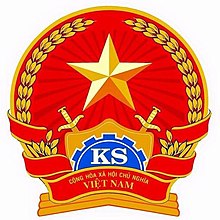 XÂY DỰNG PHẦN MỀM QUẢN LÝ ĐƠN KHIẾU NẠI - TỐ CÁO TRONG NGÀNH KIỂM SÁT NHÂN DÂNTÀI LIỆU HƯỚNG DẪN SỬ DỤNGNhóm chức năng: Quản lý nghiệp vụ giải quyết đơnNăm 2022TỔNG QUAN TÀI LIỆUMục đíchTài liệu hướng dẫn sử dụng nhóm chức năng (phân hệ) Quản lý nghiệp vụ giải quyết đơn là 1 phần nằm trong bộ tài liệu hướng dẫn sử dụng phần mềm Quản lý đơn khiếu nại – tố cáo trong ngành kiểm sát nhân dân gồm các phân hệ nghiệp vụ:Quản trị hệ thống dành cho VKSTC+ Quản trị hệ thống+ Quản trị danh mụcQuản trị hệ thống dành cho đơn vị+ Quản trị hệ thốngQuản trị danh mụcQuản lý nghiệp vụ tiếp công dân, xử lý đơnQuản lý nghiệp vụ giải quyết đơnQuản lý nhà nước về KNTCBáo cáo thống kêTích hợp với các hệ thống (optional)Cổng thông tin công bố kết quả giải quyết KNTCTài liệu mô phỏng lại các chức năng thuộc phân hệ Quản lý nghiệp vụ giải quyết đơn của phần mềm, mô tả mục đích, ý nghĩa của các chức năng thuộc phân hệ và hướng dẫn chi tiết (gồm hình ảnh của chức năng và mô tả các thao tác chi tiết bằng lời) cách thức sử dụng các chức năng trong phân hệ.Thông qua tài liệu, NSD có thể tiếp cận và sử dụng các chức năng của phần mềm một cách dễ dàng và hiệu quả.Chi tiết quản lý từng chức năng được trình bày tại mục 2. HƯỚNG DẪN SỬ DỤNG PHÂN HỆ QUẢN LÝ NGHIỆP VỤ GIẢI QUYẾT ĐƠN thuộc tài liệu này.Đối tượng sử dụng Đối tượng sử dụng là công chức, viên chức được phân quyền:Cán bộ thực hiện nghiệp vụLãnh đạo các cấpThuật ngữ và định nghĩaTổng quan về phân hệ Quản lý nghiệp vụ giải quyết đơnVai trò của phân hệ Quản lý nghiệp vụ giải quyết đơnPhân hệ Quản lý nghiệp vụ giải quyết đơn thực hiện các nghiệp vụ nằm trong quy trình xử lý, giải quyết đơn thư khiếu nại, tố cáo gồm:+ Phân công xác minh nội dung đơn thư+ Lập kế hoạch xác minh nội dung đơn thư+ Cập nhật kết quả xác minh+ Báo cáo kết quả xác minh+ Ban hành quyết định giải quyết khiếu nại, tố cáo+ Theo dõi thi hành quyết định giải quyết khiếu nại, tố cáo+ Đôn đốc giải quyết+ Rút đơn trong quá trình giải quyết+ Quản lý vụ việc phức tạp Khái quát về quy trình giải quyết đơnQuy trình chungMô tả quy trìnhHƯỚNG DẪN SỬ DỤNG PHÂN HỆ QUẢN LÝ NGHIỆP VỤ GIẢI QUYẾT ĐƠNDanh sách chức năngHướng dẫn sử dụngPhân xác minh nội dung đơnMục đíchChức năng Phân xác minh nội dung đơn cung cấp công cụ cho phép Lãnh đạo đơn vị hoặc cán bộ được phân quyền thực hiện phân công xác minh nội dung đơn cho cán bộ theo quyết định phân công xác minh của cấp có thẩm quyền.Bao gồm các thao tác:Xem danh sách đơn thư thuộc thẩm quyền cần xác minh, giải quyếtTìm kiếm đơn thư cần phân công xác minh bằng cách nhập các điều kiện tìm kiếmXem chi tiết hồ sơ đơn thư cần phân công xác minh Phân công xác minh đơn thưSửa thông tin phân công xác minh đơn thưHủy phân côngIn danh sách đơn thư cần xác minhKết xuất danh sách đơn thư cần xác minhHệ thống lưu lại nhật ký thao tác của người dùng tại chức năng Phân xác minh nội dung đơnXem danh sách đơn thư thuộc thẩm quyền cần xác minh, giải quyếtNSD đăng nhập vào phần mềm, chọn menu GIẢI QUYẾT ĐƠN	 >> Phân xác minh, hệ thống sẽ hiển thị giao diện Xem danh sách đơn khiếu nại, tố cáo như sau: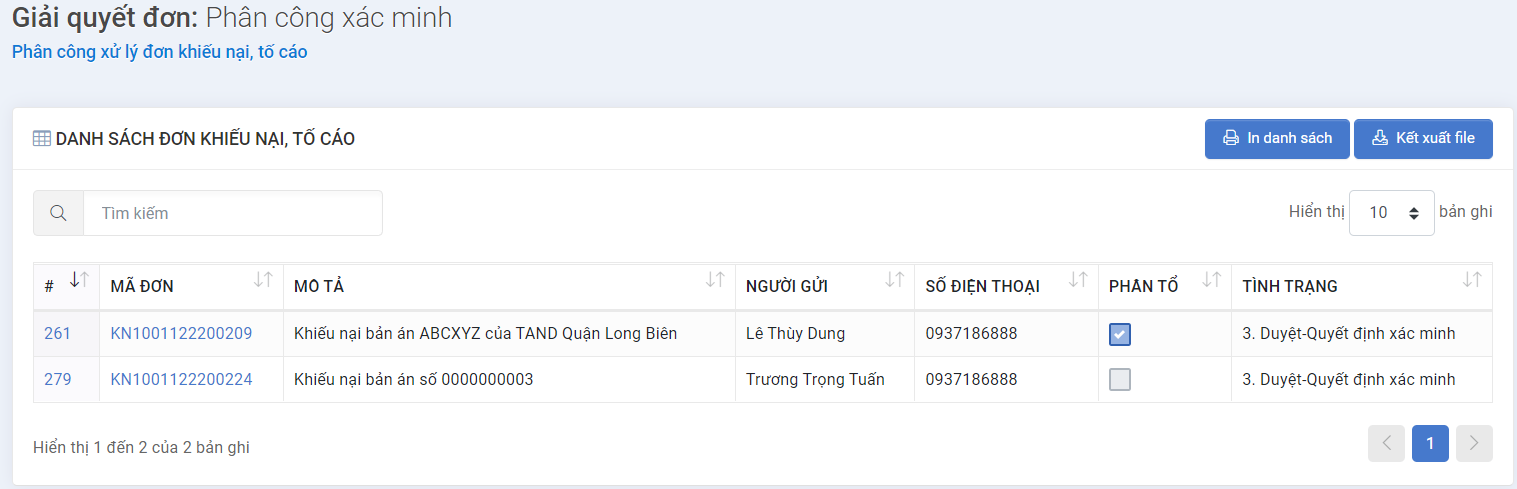 Tại giao diện này, người dùng sẽ thấy danh sách đơn khiếu nại, tố cáo có quyết định xác minh.Tìm kiếm đơn thư cần phân công xác minhNSD đăng nhập vào phần mềm, chọn menu GIẢI QUYẾT ĐƠN	 >> Phân xác minh, hệ thống sẽ hiển thị giao diện Xem danh sách đơn khiếu nại, tố cáo như sau: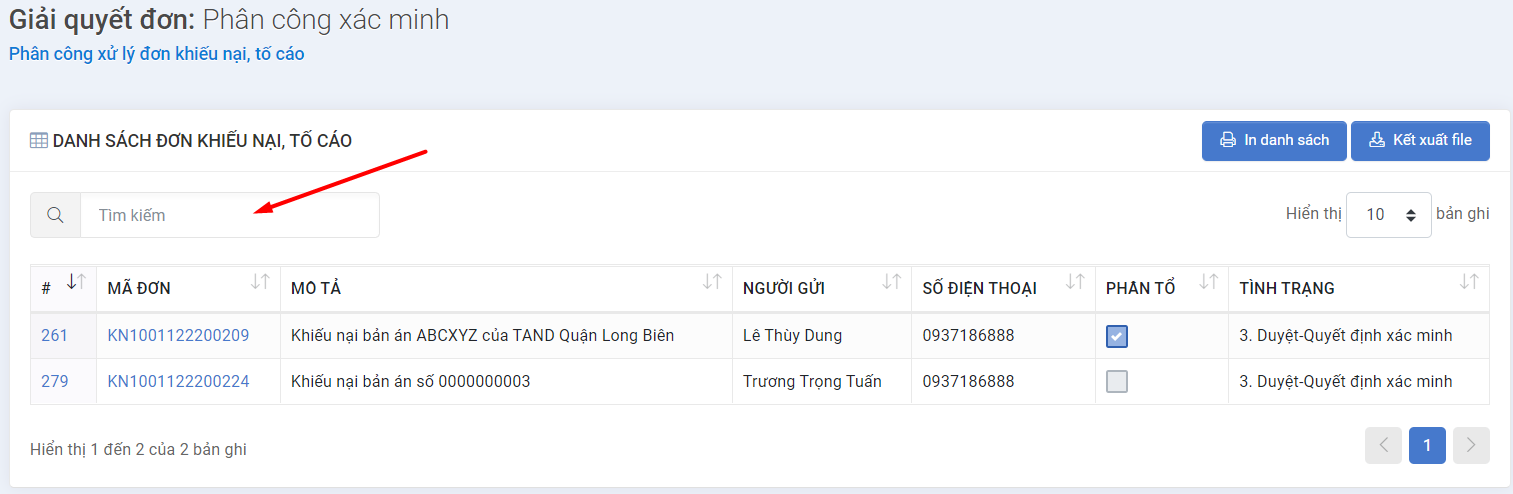  Tại giao diện này, NSD nhập từ khóa tìm kiếm vào ô tìm kiếm, hệ thống sẽ hiển thị kết quả tương ứng trên lưới Danh sách đơn khiếu nại, tố cáo: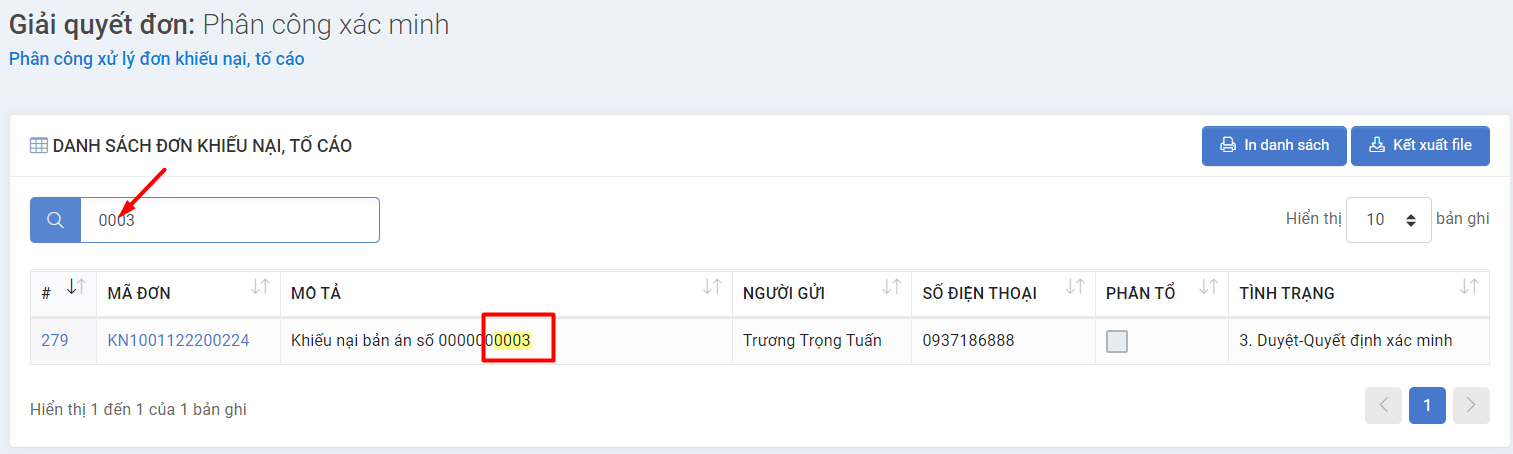 Xem chi tiết hồ sơ đơn thư cần phân công xác minhNSD đăng nhập vào phần mềm, chọn menu GIẢI QUYẾT ĐƠN	 >> Phân xác minh, hệ thống sẽ hiển thị giao diện Xem danh sách đơn khiếu nại, tố cáo như sau:Tại giao diện này, người dùng bấm link mã đơn, hệ thống hiển thị giao diện xem chi tiết như sau: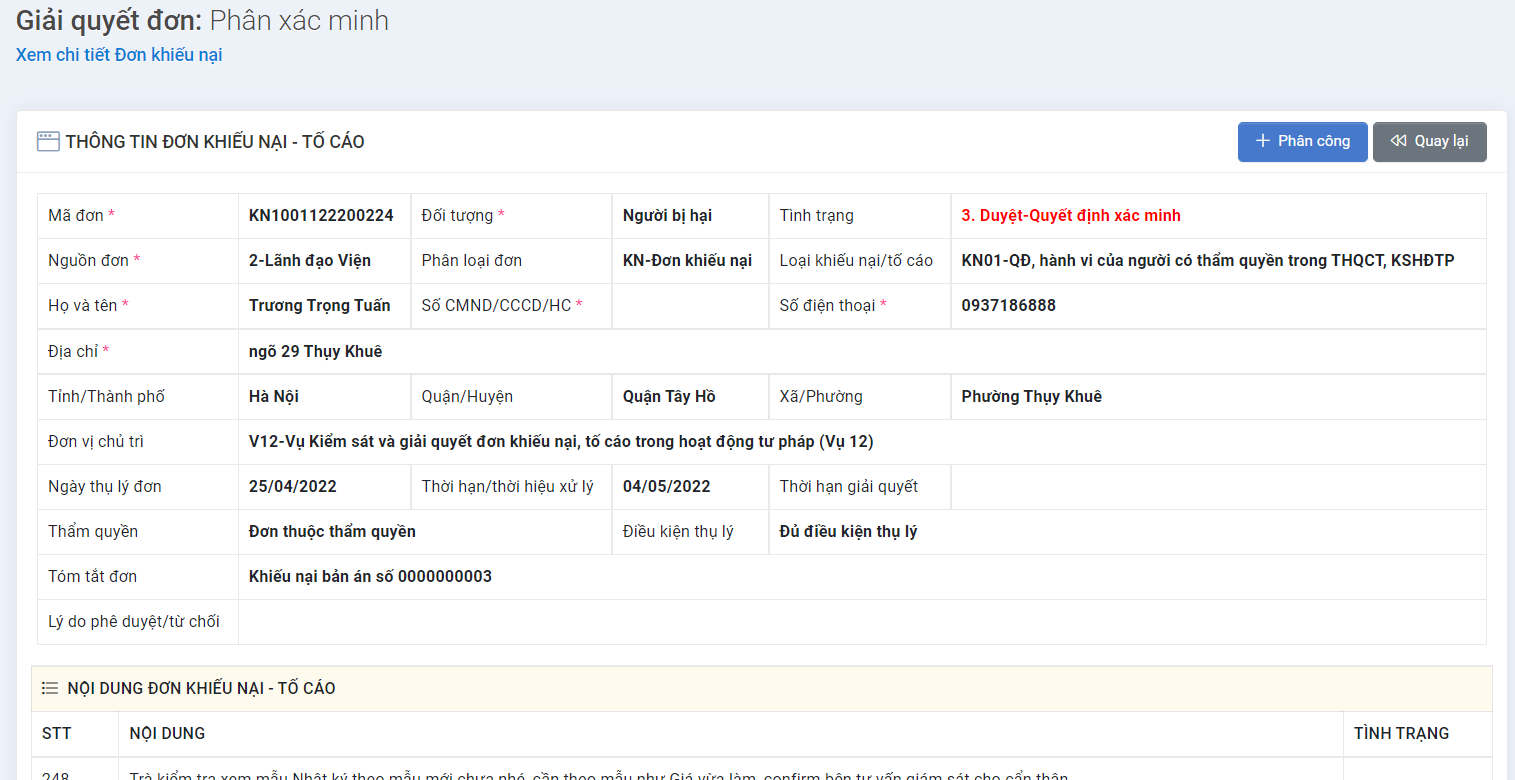 Phân công xác minh đơn thưNSD đăng nhập vào phần mềm, chọn menu GIẢI QUYẾT ĐƠN	 >> Phân xác minh, hệ thống sẽ hiển thị giao diện Xem danh sách đơn khiếu nại, tố cáo như sau:Tại giao diện này, người dùng bấm link mã đơn, hệ thống hiển thị giao diện xem chi tiết như sau: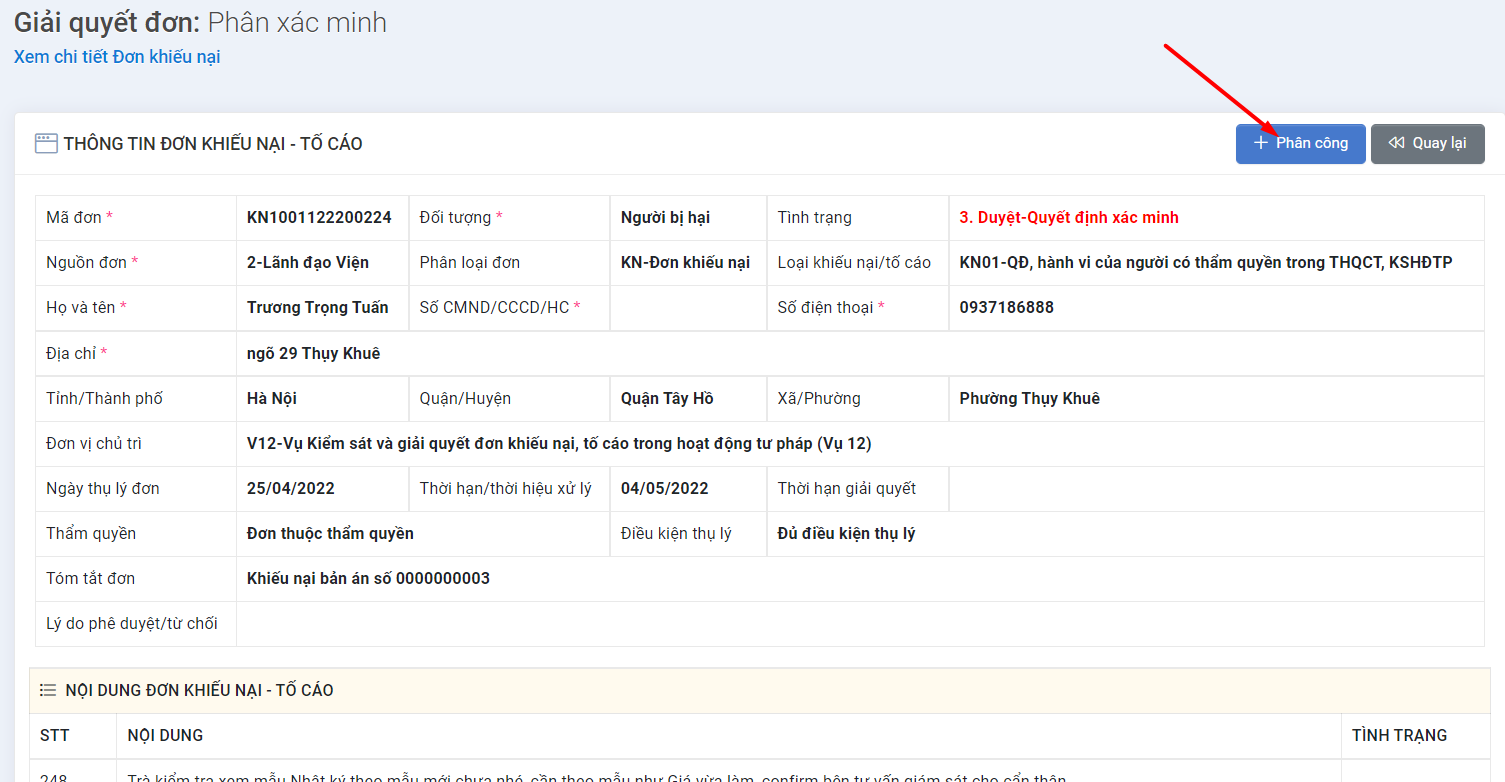 Tại giao diện xem chi tiết, NSD bấm nút Phân công, hệ thống hiển thị giao diện danh sách cán bộ phân công xác minh như sau: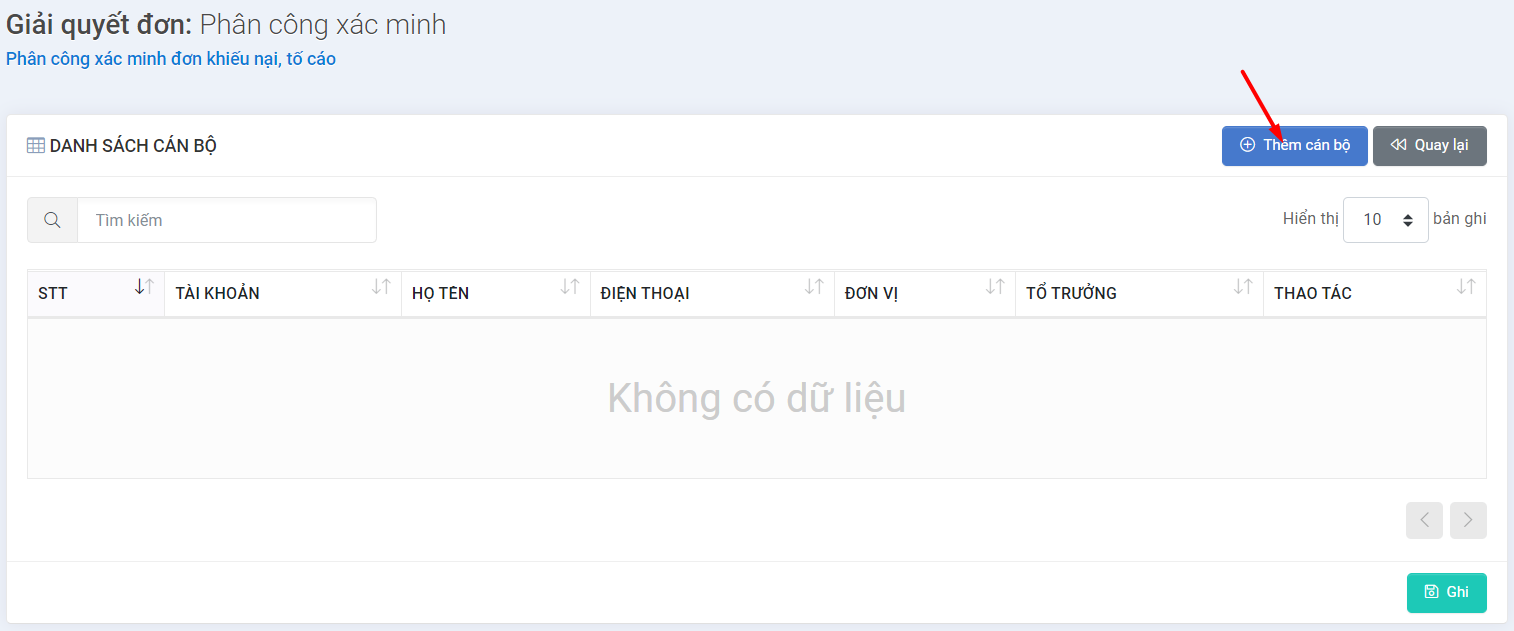 Tại giao diện này, NSD bấm nút Thêm cán bộ để chọn cán bộ được phân công, giao diện hiển thị như sau: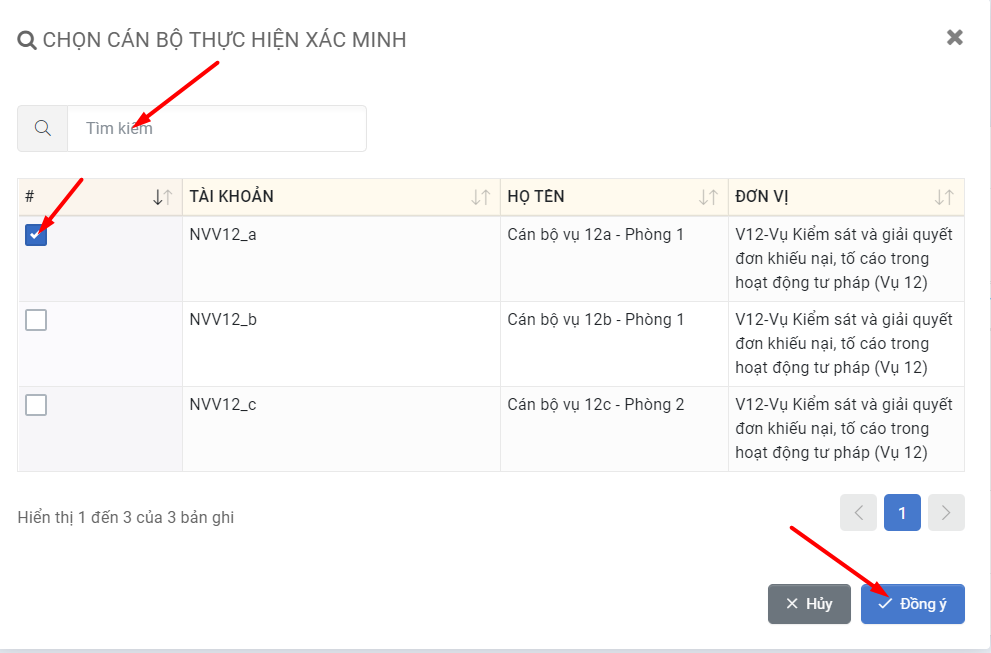 NSD có thể nhập điều kiện tìm kiếm để tìm kiếm cán bộ cần phân công.NSD tích chọn vào cán bộ muốn phân công và bấm nút Đồng ý, hệ thống sẽ điều hướng người dùng về trang phân công như sau: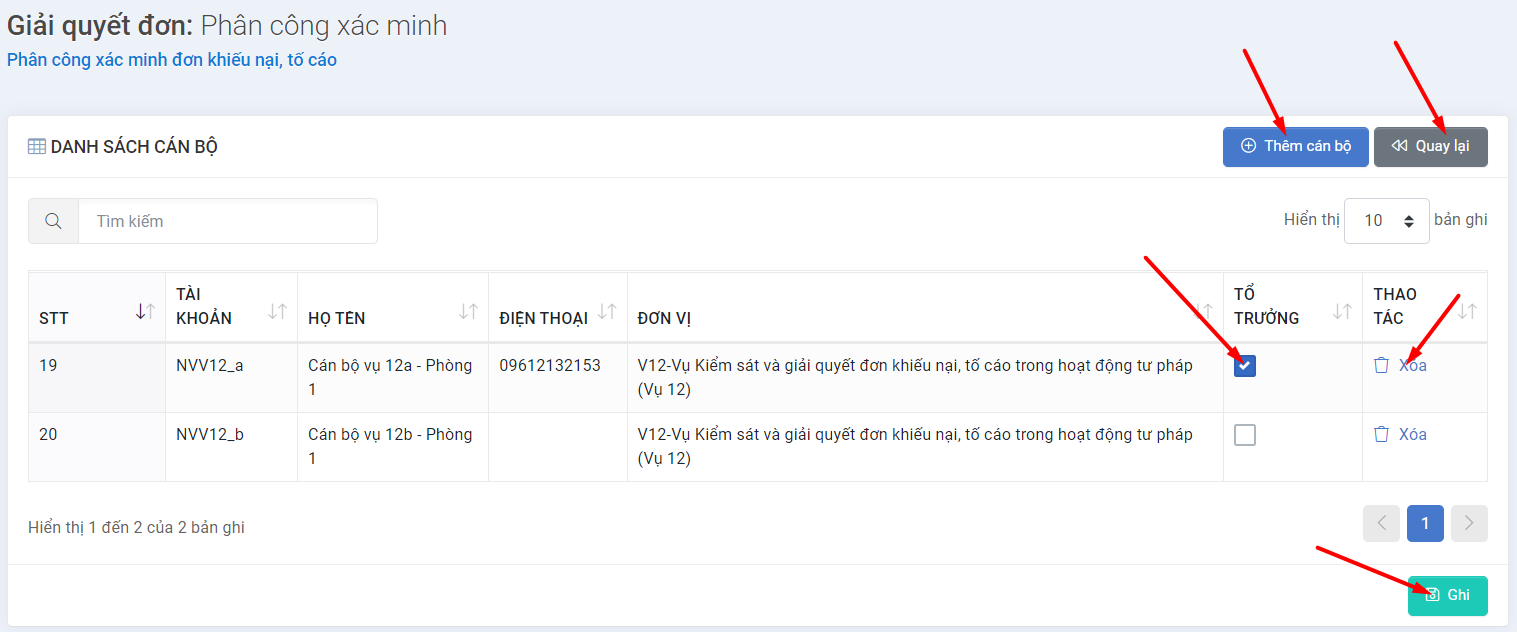 Tại giao diện này, NSD có thể:   + Bấm nút Thêm cán bộ để tiếp tục thêm cán bộ cần phân công xác minh   + Bấm nút Xóa để hủy phân công cán bộ đã phân công xác minh   + Tích chọn Tổ trưởng trong trường hợp thành lập tổ xác minh   + Bấm nút Ghi để lưu lại kết quả phân công xác minh   + Bấm nút Quay lại, hệ thống sẽ đóng lại giao diện phân công và không lưu dữ liệuLưu ý: Các thông tin có dấu * là thông tin bắt buộc nhập để thêm mới thành công.Sửa thông tin phân công xác minhNSD đăng nhập vào phần mềm, chọn menu GIẢI QUYẾT ĐƠN	 >> Phân xác minh, hệ thống sẽ hiển thị giao diện Xem danh sách đơn khiếu nại, tố cáo như sau:Tại giao diện này, người dùng bấm link mã đơn, hệ thống hiển thị giao diện xem chi tiết như sau: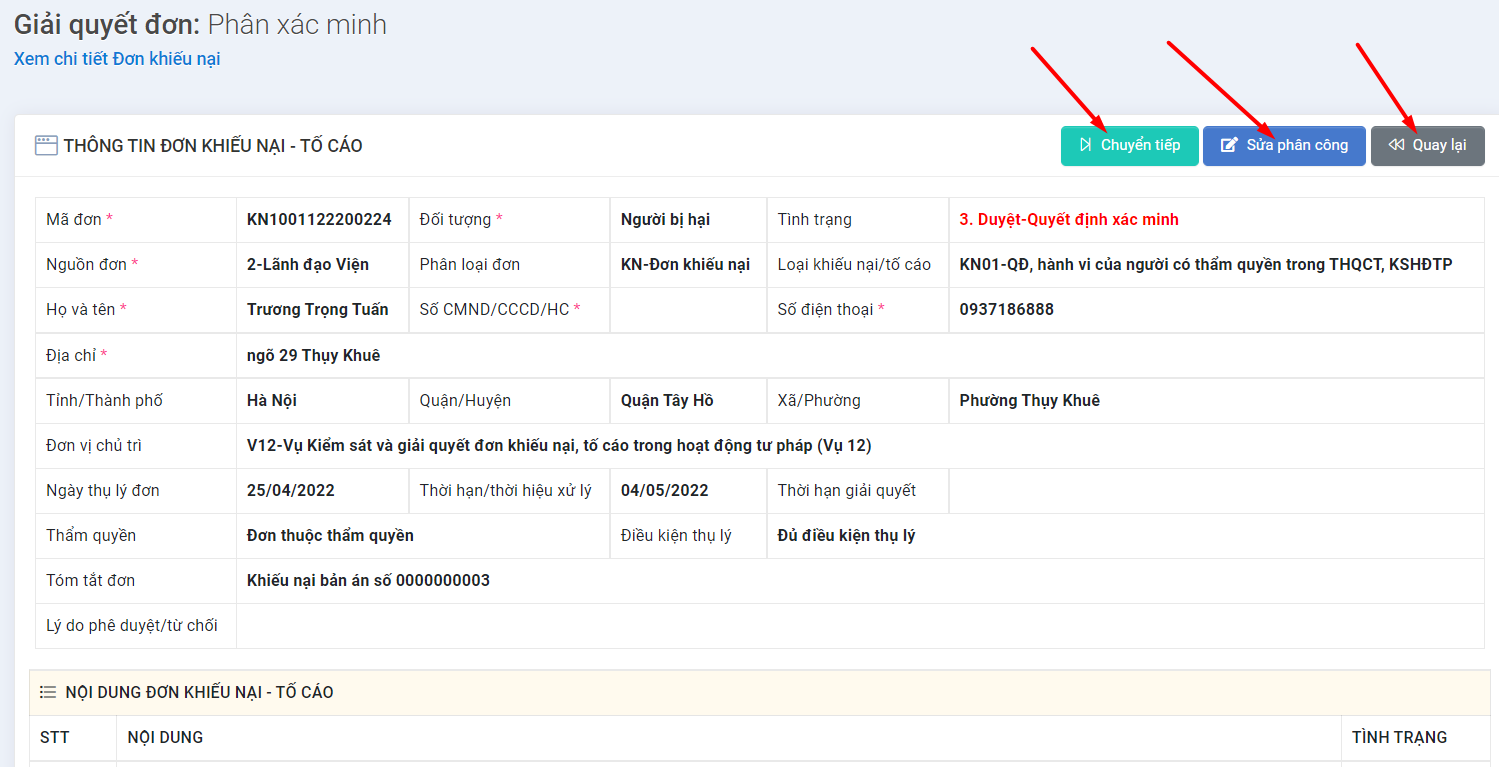 Tại giao diện xem chi tiết:NSD bấm nút Quay lại, hệ thống đóng giao diện sửa, trở lại trang danh sáchNSD bấm nút Chuyển tiếp, hệ thống chuyển sang bước Lập kế hoạch xác minhNSD bấm nút Sửa phân công, hệ thống hiển thị giao diện danh sách cán bộ phân công xác minh như sau: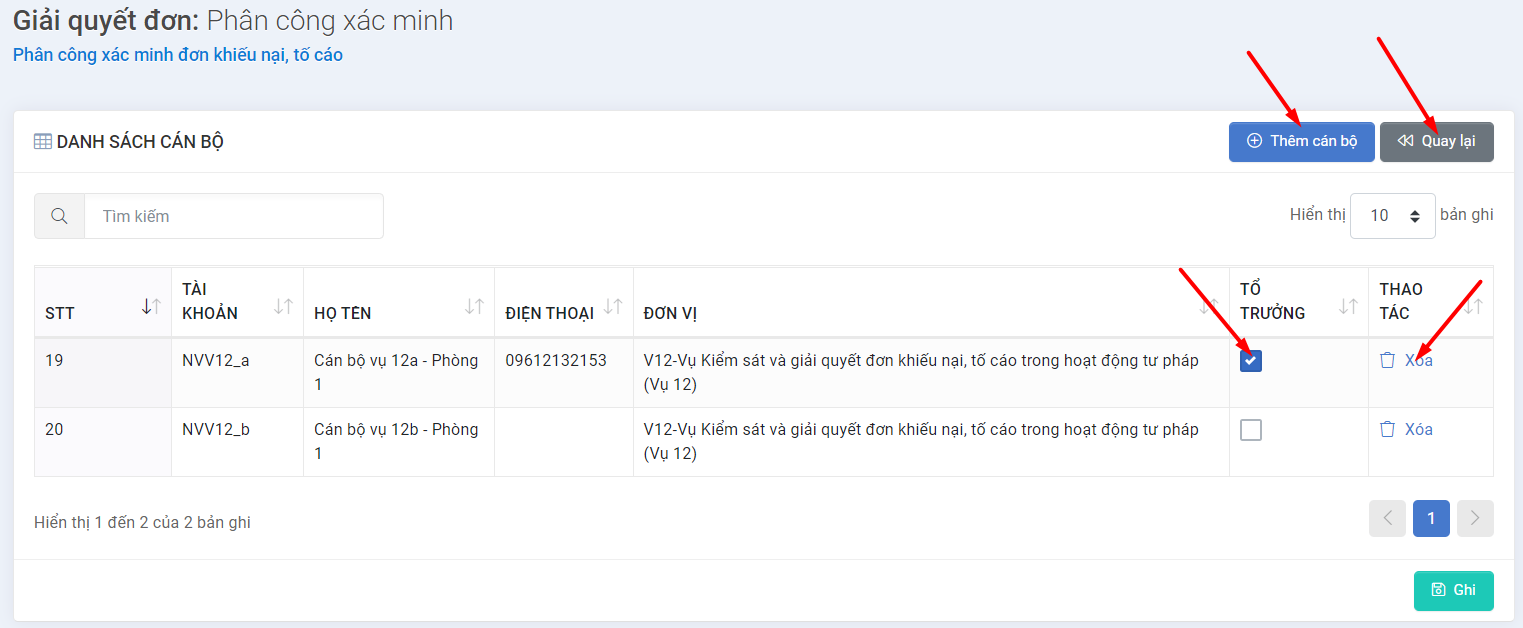 Tại giao diện này, NSD có thể:   + Bấm nút Thêm cán bộ để tiếp tục thêm cán bộ cần phân công xác minh   + Bấm nút Xóa để hủy phân công cán bộ đã phân công xác minh   + Sửa Tổ trưởng trong trường hợp thành lập tổ xác minh   + Bấm nút Ghi để lưu lại kết quả sửa phân công xác minh   + Bấm nút Quay lại, hệ thống sẽ đóng lại giao diện sửa phân công và không lưu dữ liệuLưu ý: Các thông tin có dấu * là thông tin bắt buộc nhập để thêm mới thành côngHủy phân công xác minhNSD đăng nhập vào phần mềm, chọn menu GIẢI QUYẾT ĐƠN	 >> Phân xác minh, hệ thống sẽ hiển thị giao diện Xem danh sách đơn khiếu nại, tố cáo như sau:Tại giao diện này, người dùng bấm link mã đơn, hệ thống hiển thị giao diện xem chi tiết như sau:Tại giao diện xem chi tiết:NSD bấm nút Quay lại, hệ thống đóng giao diện sửa, trở lại trang danh sáchNSD bấm nút Chuyển tiếp, hệ thống chuyển sang bước Lập kế hoạch xác minhNSD bấm nút Sửa phân công, hệ thống hiển thị giao diện danh sách cán bộ phân công xác minh như sau: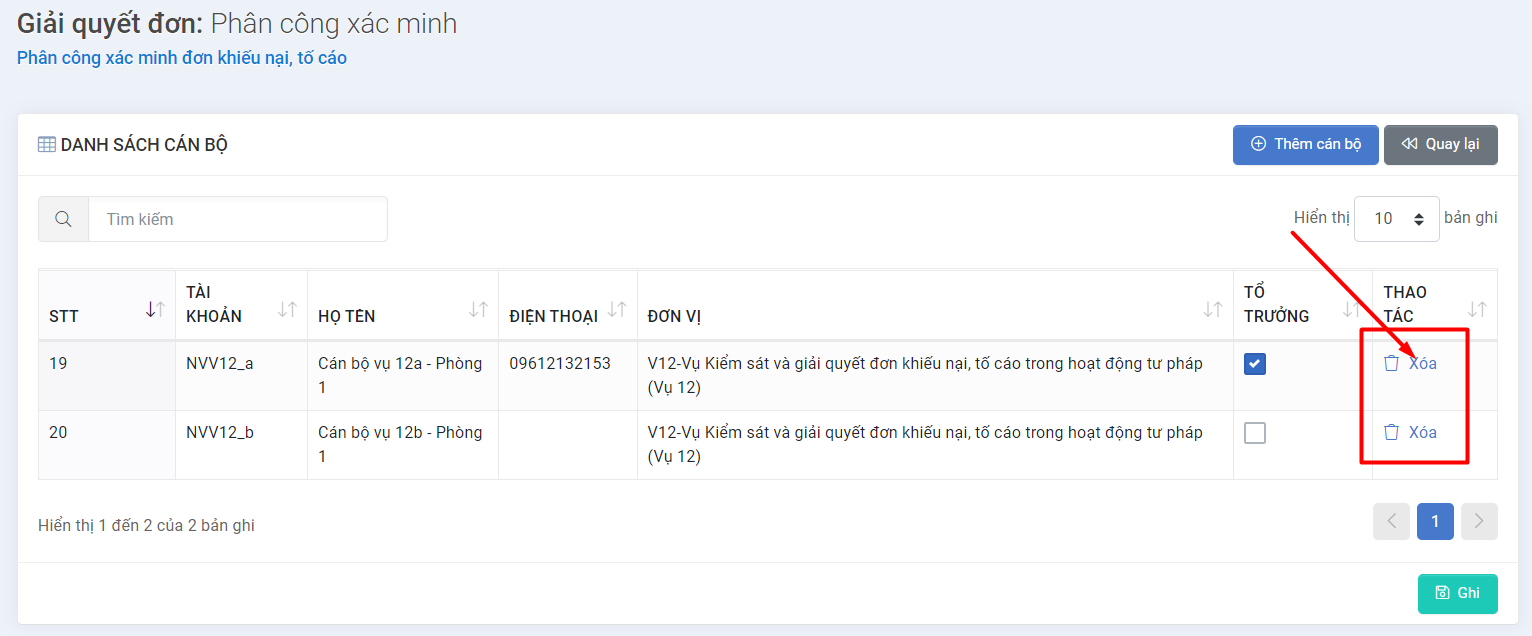 Tại giao diện này, để hủy phân công, NSD bấm nút xóa đối với cán bộ xác minh muốn hủy phân công.   + Bấm nút Xóa để hủy phân công cán bộ đã phân công xác minh   + Bấm nút Ghi để lưu lại kết quả hủy phân công xác minh   + Bấm nút Quay lại, hệ thống sẽ đóng lại giao diện hủy phân công và không lưu dữ liệuLưu ý: Các thông tin có dấu * là thông tin bắt buộc nhập để thêm mới thành côngIn danh sách đơn thư cần xác minh trực tiếp từ hệ thốngNSD đăng nhập vào phần mềm, chọn menu GIẢI QUYẾT ĐƠN	 >> Phân xác minh, hệ thống sẽ hiển thị giao diện Xem danh sách đơn khiếu nại, tố cáo như sau:Tại giao diện này, NSD bấm nút In danh sách, hệ thống sẽ mở liên kết tới trang in cho phép thiết lập in ấn để in danh sáchKết xuất danh sách đơn thư cần phân xác minhNSD đăng nhập vào phần mềm, chọn menu GIẢI QUYẾT ĐƠN	 >> Phân xác minh, hệ thống sẽ hiển thị giao diện Xem danh sách đơn khiếu nại, tố cáo như sau:Tại giao diện này, NSD bấm nút Kết xuất danh sách, hệ thống hiển thị giao diện tải danh sáchHệ thống lưu lại nhật ký thao tác của người dùng tại chức năng Phân xác minh nội dung đơnNSD đăng nhập vào phần mềm, chọn menu HỆ THỐNG >> Nhật ký sử dụng hệ thống, hệ thống sẽ hiển thị giao diện như sau: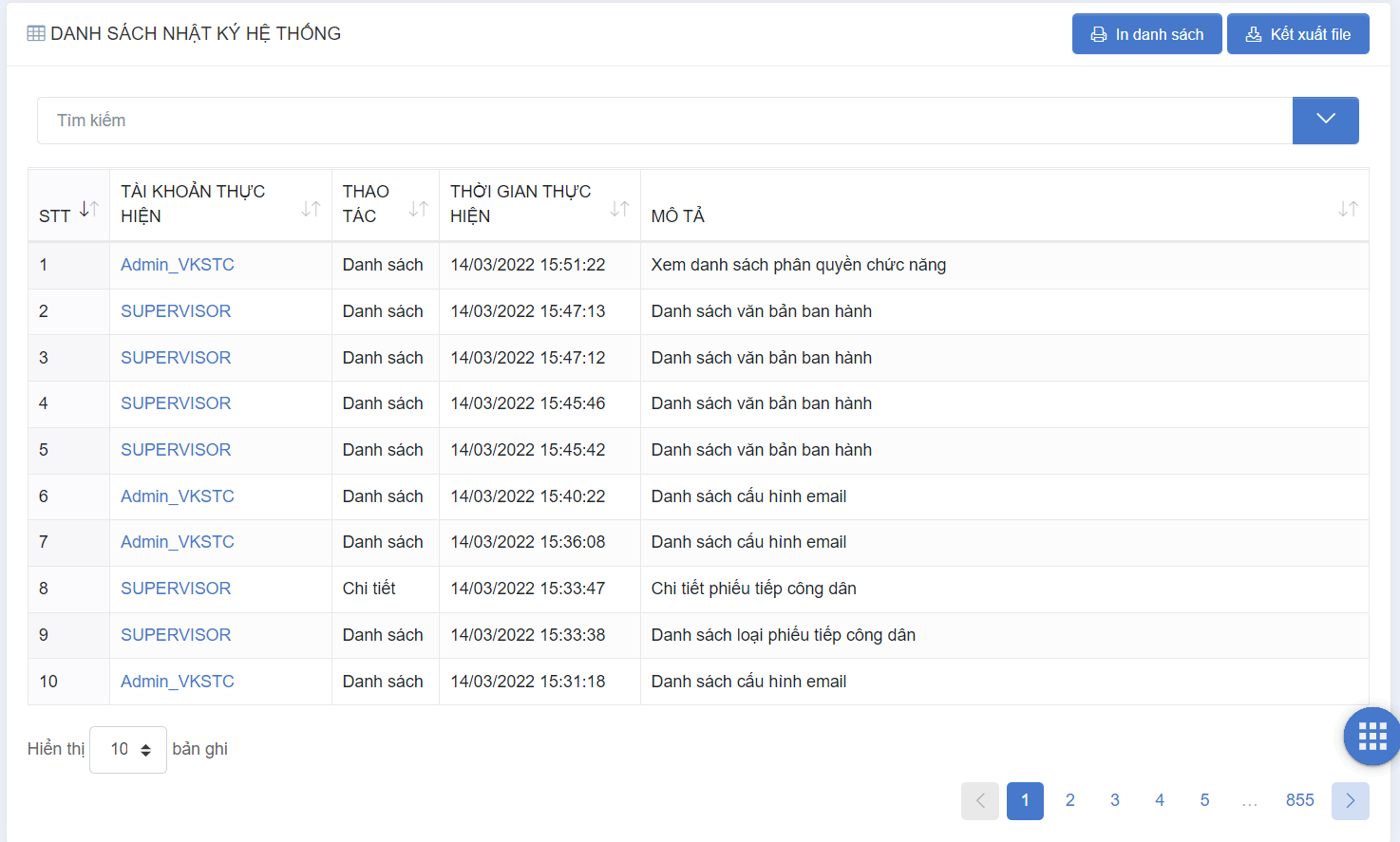 Tại giao diện này, hệ thống hiển thị nhật ký lưu thao tác của người dùng tại chức năngQuản lý kế hoạch xác minh nội dung đơn thưMục đíchChức năng Quản lý kế hoạch xác minh nội dung đơn thư cung cấp công cụ cho phép Tổ trưởng hoặc cán bộ được phân công xác minh thực hiện lập kế hoạch thực hiện xác minh nội dung đơn khiếu nại, tố cáo.Bao gồm các thao tác:Xem danh sách kế hoạch xác minhTìm kiếm kế hoạch xác minh bằng cách nhập các điều kiện tìm kiếmLập kế hoạch xác minh Sửa kế hoạch xác minhXóa kế hoạch xác minhKết xuất kế hoạch xác minh ra tập tin có định dạng wordIn danh sách kế hoạch xác minhKết xuất danh sách kế hoạch xác minhHệ thống lưu lại nhật ký thao tác của người dùng tại chức năng Quản lý kế hoạch xác minh nội dung đơn thưXem danh sách kế hoạch xác minhNSD đăng nhập vào phần mềm, chọn menu GIẢI QUYẾT ĐƠN	 >> Quản lý kế hoạch xác minh, hệ thống sẽ hiển thị giao diện Xem danh sách đơn khiếu nại, tố cáo như sau: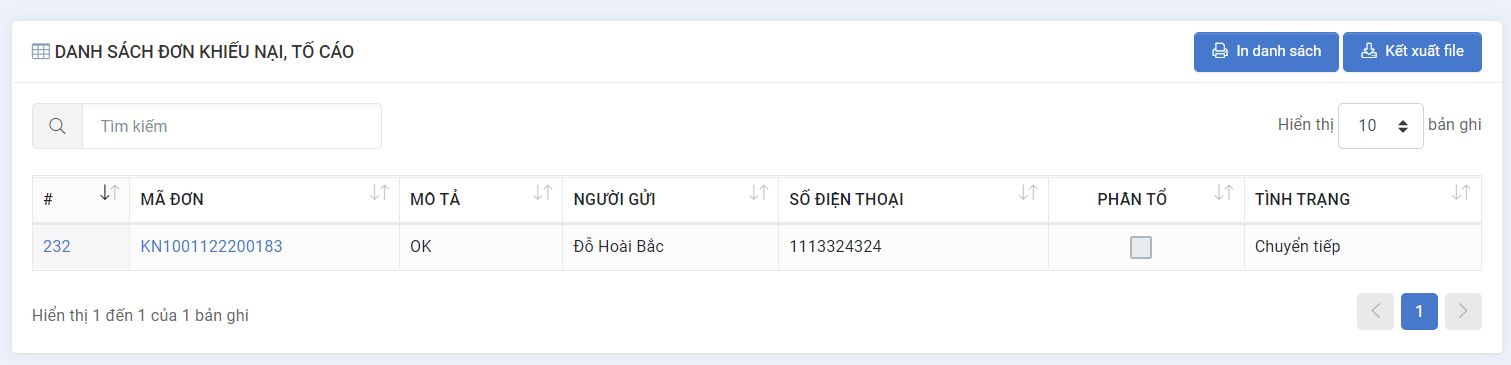 Tại giao diện này, người dùng sẽ thấy danh sách đơn khiếu nại, tố cáo đã phân công xác minh, cần lập kế hoạch xác minh.Tìm kiếm kế hoạch xác minhNSD đăng nhập vào phần mềm, chọn menu GIẢI QUYẾT ĐƠN	 >> Quản lý kế hoạch xác minh, hệ thống sẽ hiển thị giao diện Xem danh sách đơn khiếu nại, tố cáo như sau: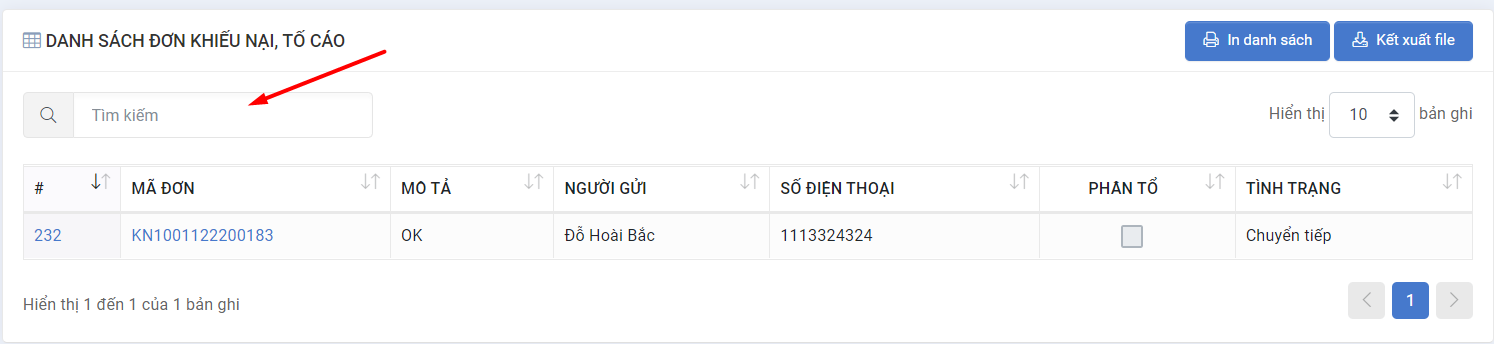  Tại giao diện này, NSD nhập từ khóa tìm kiếm vào ô tìm kiếm, hệ thống sẽ hiển thị kết quả tương ứng trên lưới Danh sách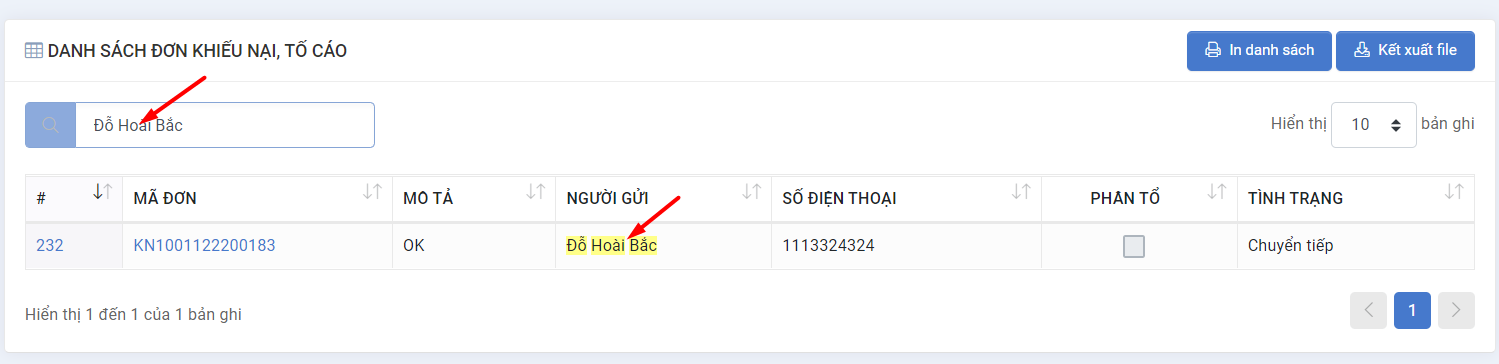 Lập kế hoạch xác minhNSD đăng nhập vào phần mềm, chọn menu GIẢI QUYẾT ĐƠN	 >> Quản lý kế hoạch xác minh, hệ thống sẽ hiển thị giao diện Xem danh sách đơn khiếu nại, tố cáo như sau: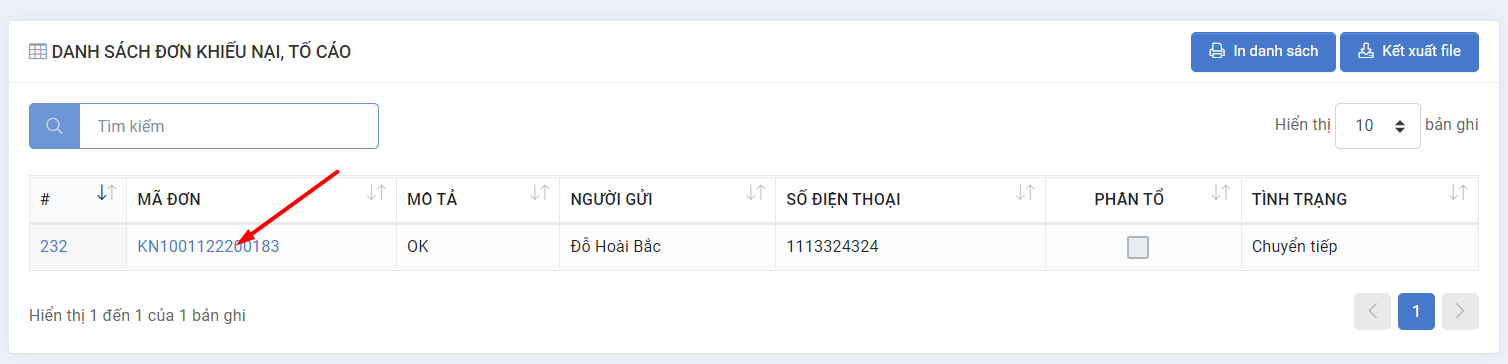 Tại giao diện này, người dùng bấm link mã đơn, hệ thống hiển thị giao diện xem chi tiết như sau: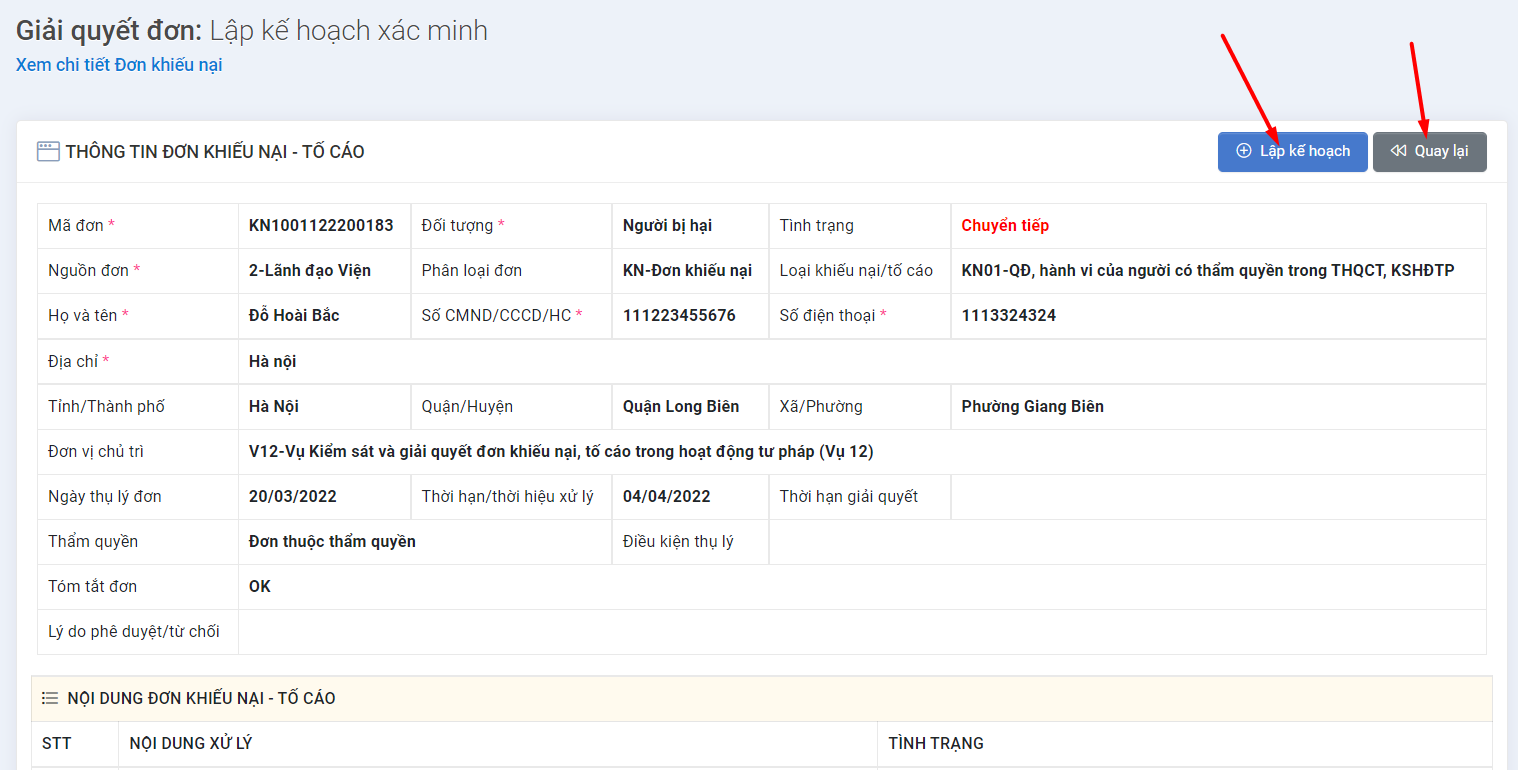 Tại giao diện xem chi tiết, NSD bấm nút Quay lại để trở lại trang danh sáchTại giao diện xem chi tiết, NSD bấm nút Lập kế hoạch, hệ thống hiển thị giao diện nhập thông tin lập kế hoạch như sau: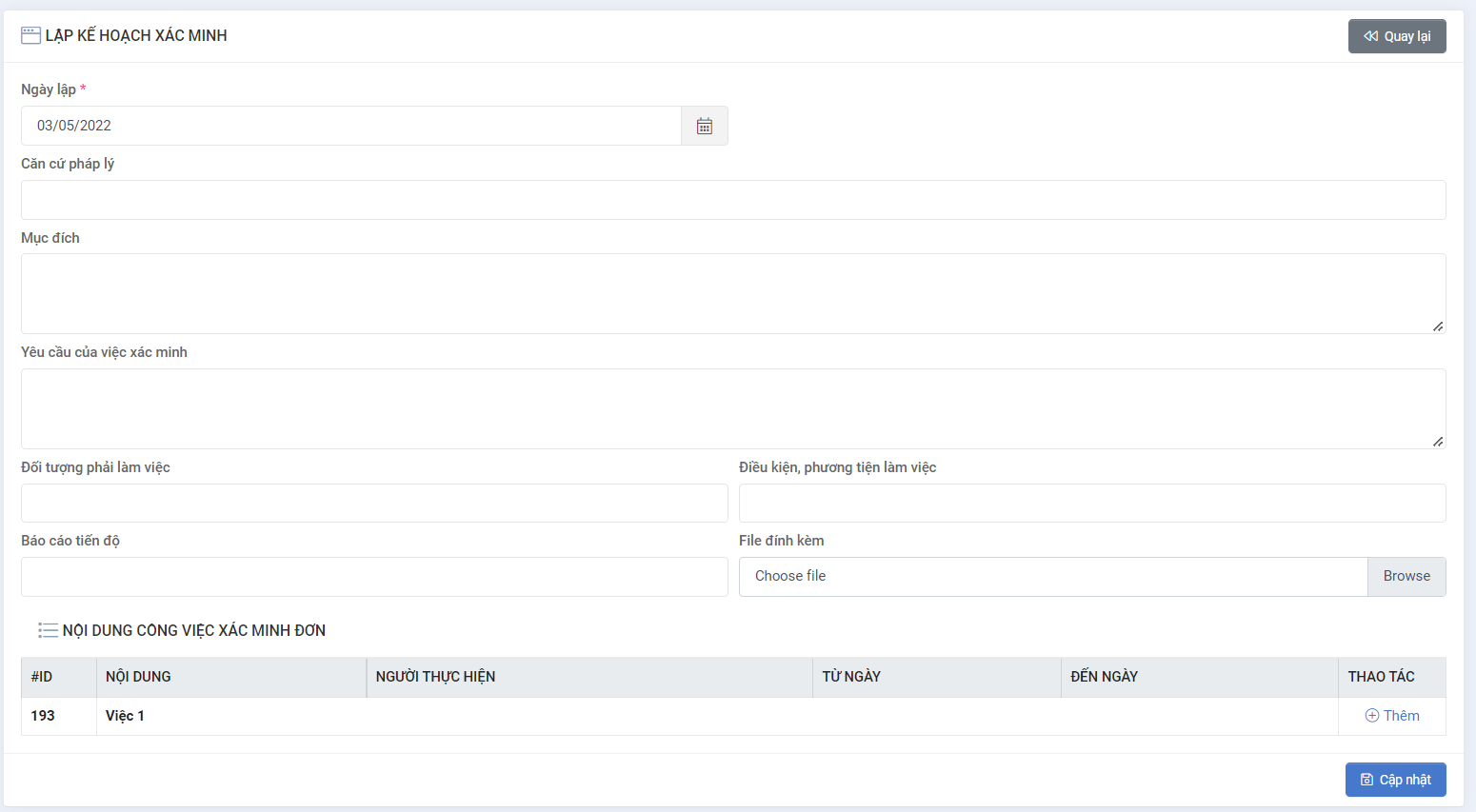 Tại giao diện này, NSD nhập các thông tin thuộc kế hoạch.Để thêm công việc trong kế hoạch, NSD bấm nút Thêm, hệ thống hiển thị giao diện thêm công việc như sau: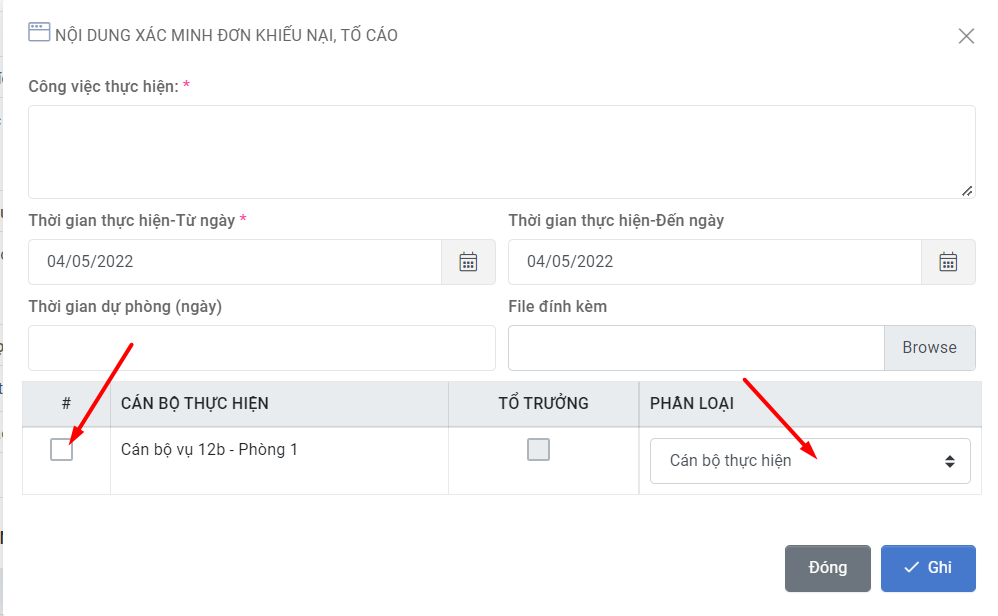 Để thêm công việc, NSD nhập các thông tin về công việc. NSD chọn cán bộ thực hiện bằng cách tích chọn vào cán bộ sẽ thực hiện trên lưới danh sách, chọn cán bộ này sẽ là người thực hiện hoặc người phối hợp.NSD bấm nút Ghi, hệ thống lưu thông tin công việc và trở lại trang lập kế hoạch, bấm nút Đóng, hệ thống trở lại trang lập kế hoạch và không lưu công việcĐể thêm nhiều công việc, NSD bấm nút thêm tương ứng tại nội dung cần thêm công việc và nhập thông tin tương tự.Sau khi thêm xong các thông tin lập kế hoạch, NSD bấm nút Ghi để lưu lại kế hoạch hoặc bấm nút Quay lại, hệ thống sẽ trở lại trang danh sách nhưng không lưu lại kế hoạch.Sửa kế hoạch xác minhNSD đăng nhập vào phần mềm, chọn menu GIẢI QUYẾT ĐƠN	 >> Quản lý kế hoạch xác minh, hệ thống sẽ hiển thị giao diện Xem danh sách đơn khiếu nại, tố cáo như sau:Tại giao diện này, người dùng bấm link mã đơn, hệ thống hiển thị giao diện xem chi tiết như sau: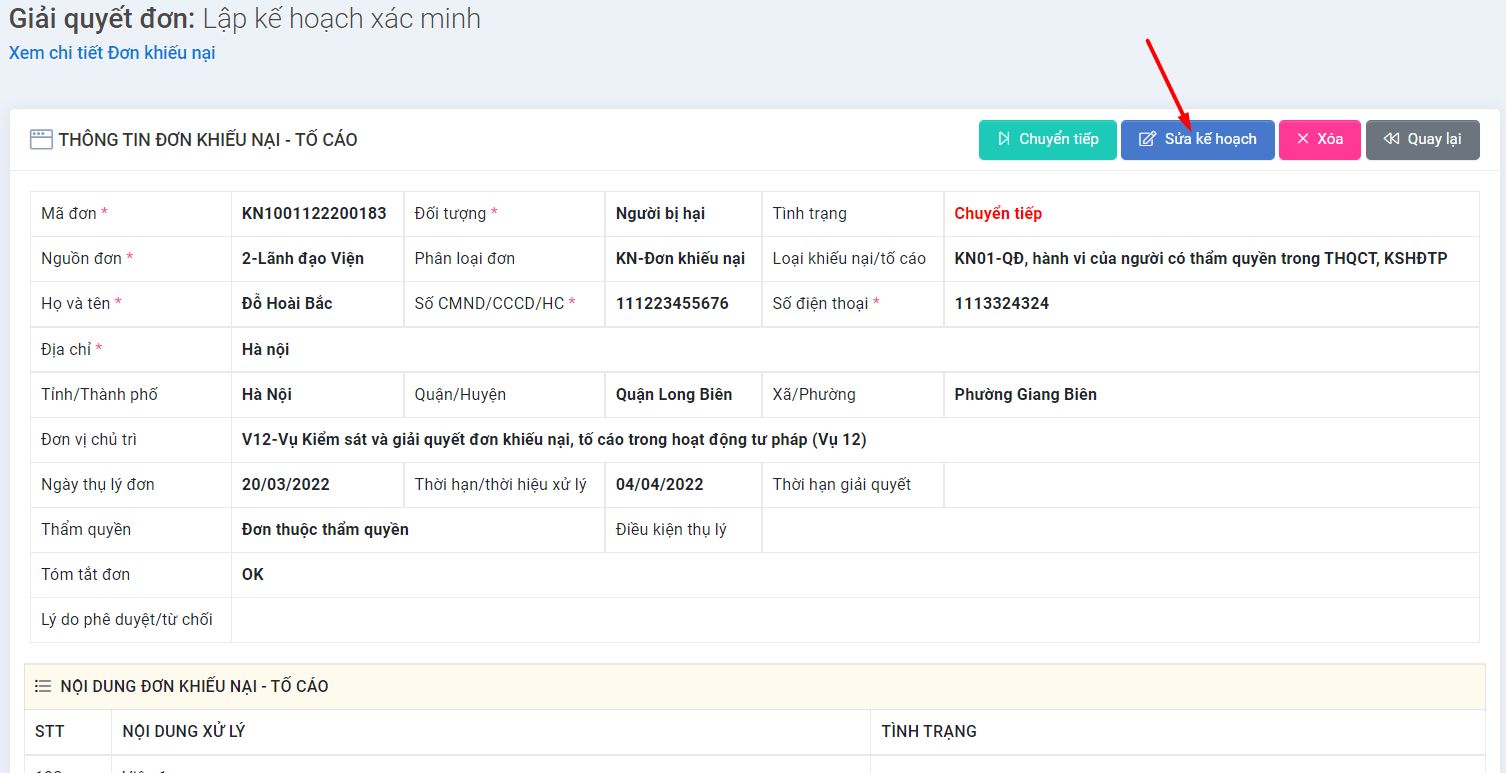 Tại giao diện xem chi tiết, NSD bấm nút Sửa, hệ thống hiển thị giao diện sửa kế hoạch xác minh như sau: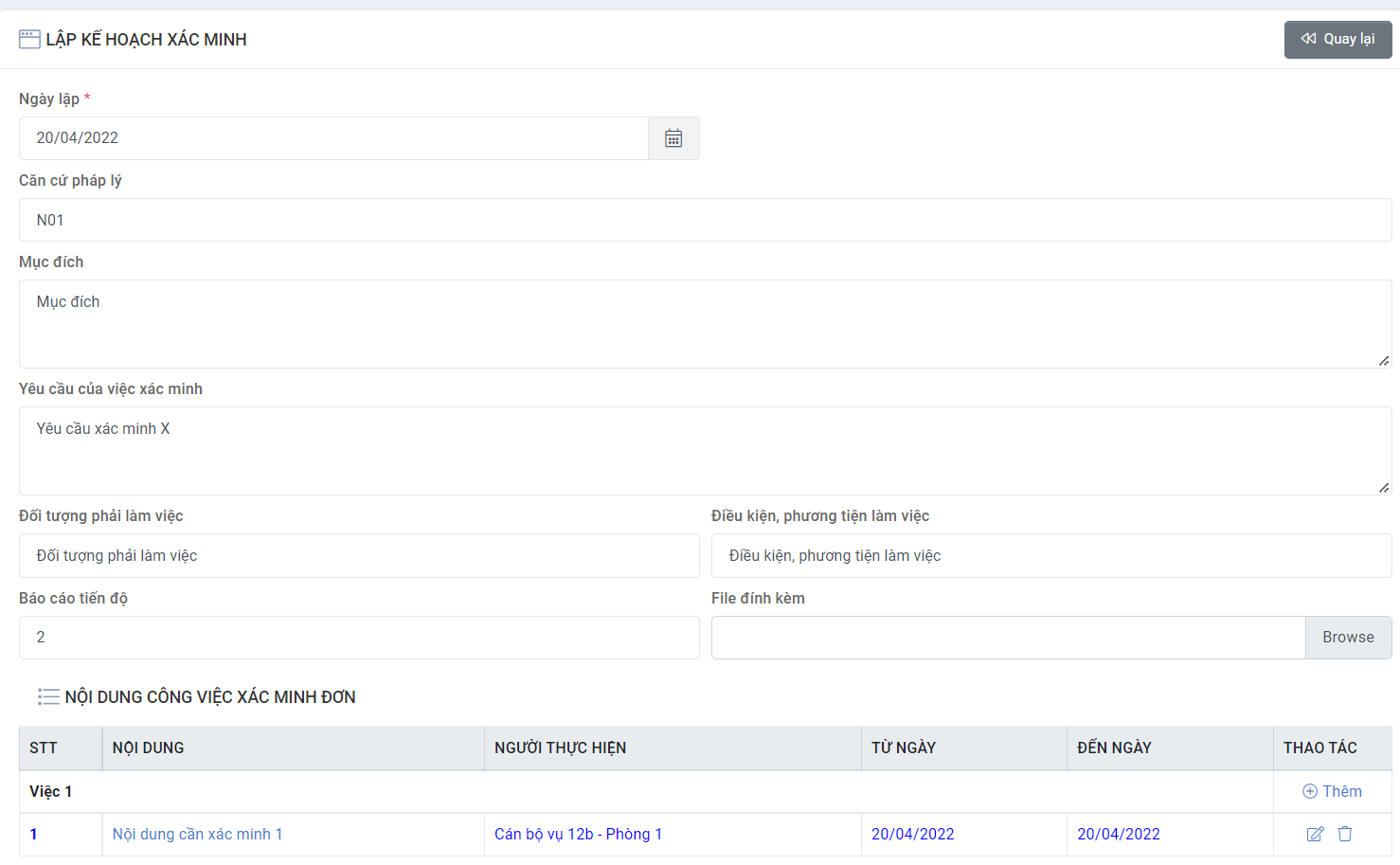 Tại giao diện xem chi tiết, NSD sửa các thông tin tương tự như khi thêm mới.NSD bấm nút Ghi để lưu lại thông tin đã sửa hoặc bấm nút Quay lại để trở lại trang xem chi tiết và không lưu thông tin sửa kế hoạchXóa kế hoạch xác minhNSD đăng nhập vào phần mềm, chọn menu GIẢI QUYẾT ĐƠN	 >> Quản lý kế hoạch xác minh, hệ thống sẽ hiển thị giao diện Xem danh sách đơn khiếu nại, tố cáo như sau:Tại giao diện này, người dùng bấm link mã đơn, hệ thống hiển thị giao diện xem chi tiết như sau: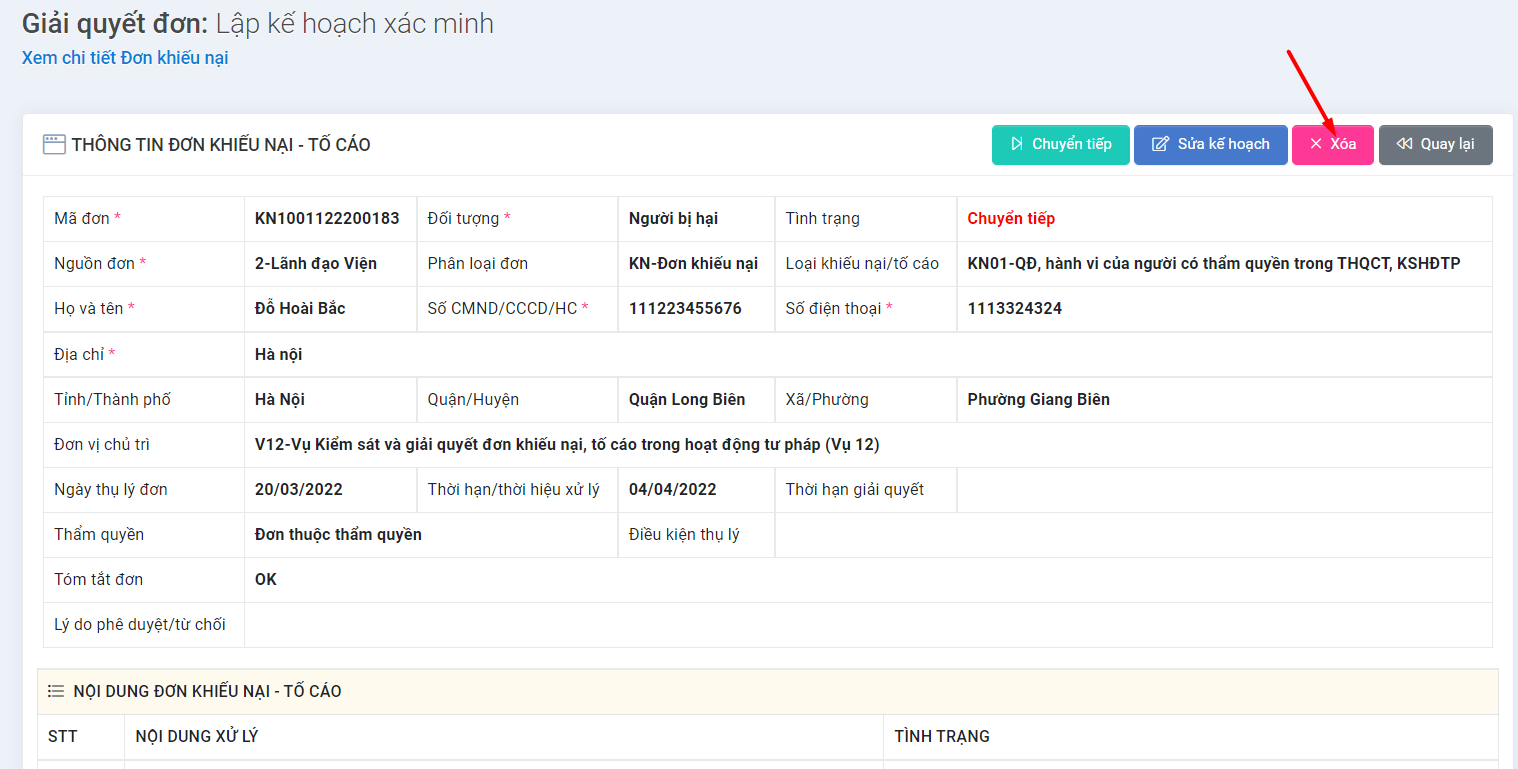 Tại giao diện này, NSD bấm nút Xóa để xóa kế hoạch xác minh   Lưu ý: Chỉ được xóa kế hoạch nếu cán bộ được phân công chưa thực hiện nhập kết quả xác minhKết xuất kế hoạch xác minhNSD đăng nhập vào phần mềm, chọn menu GIẢI QUYẾT ĐƠN	 >> Quản lý kế hoạch xác minh, hệ thống sẽ hiển thị giao diện Xem danh sách đơn khiếu nại, tố cáo như sau:Tại giao diện này, người dùng bấm link mã đơn, hệ thống hiển thị giao diện xem chi tiết như sau: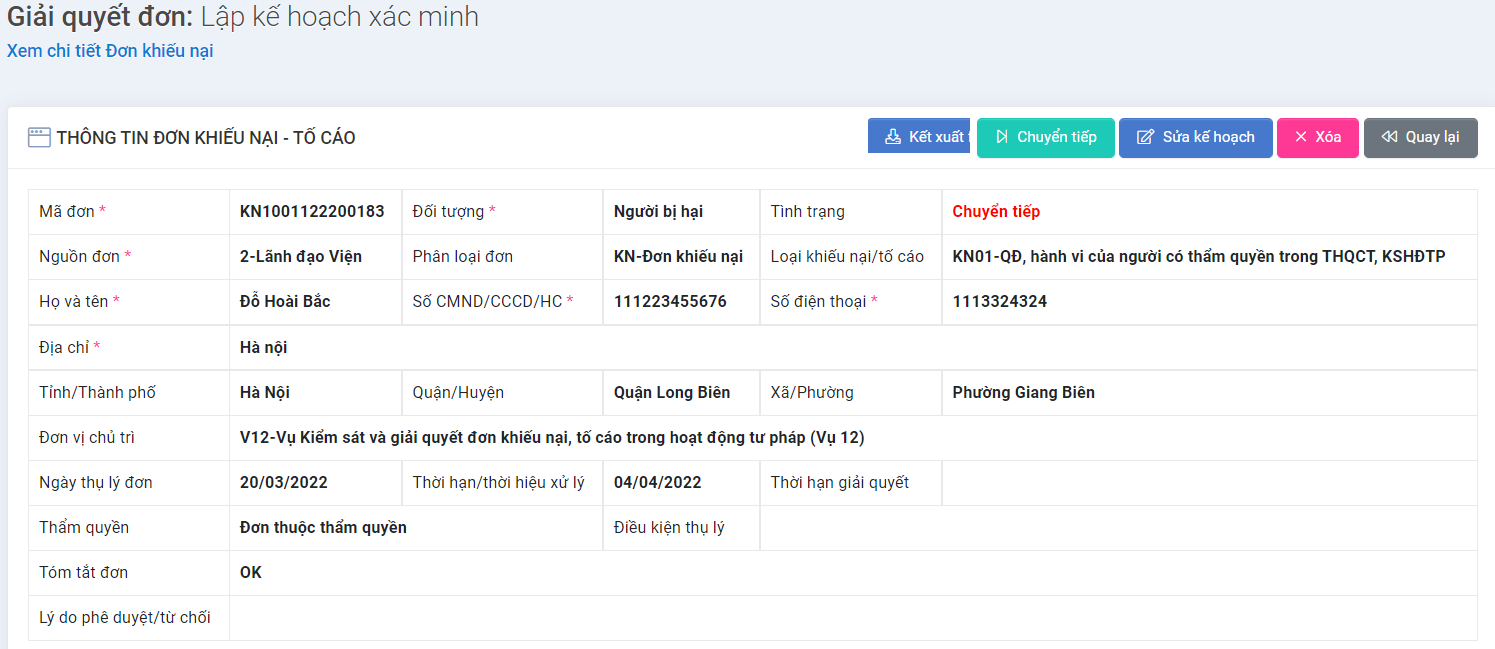 Tại giao diện này, NSD bấm nút Kết xuất, hệ thống tải về máy tính người dùng File kế hoạchIn danh sách kế hoạch xác minh trực tiếp từ hệ thốngNSD đăng nhập vào phần mềm, chọn menu GIẢI QUYẾT ĐƠN	 >> Quản lý kế hoạch xác minh, hệ thống sẽ hiển thị giao diện Xem danh sách đơn khiếu nại, tố cáo như sau: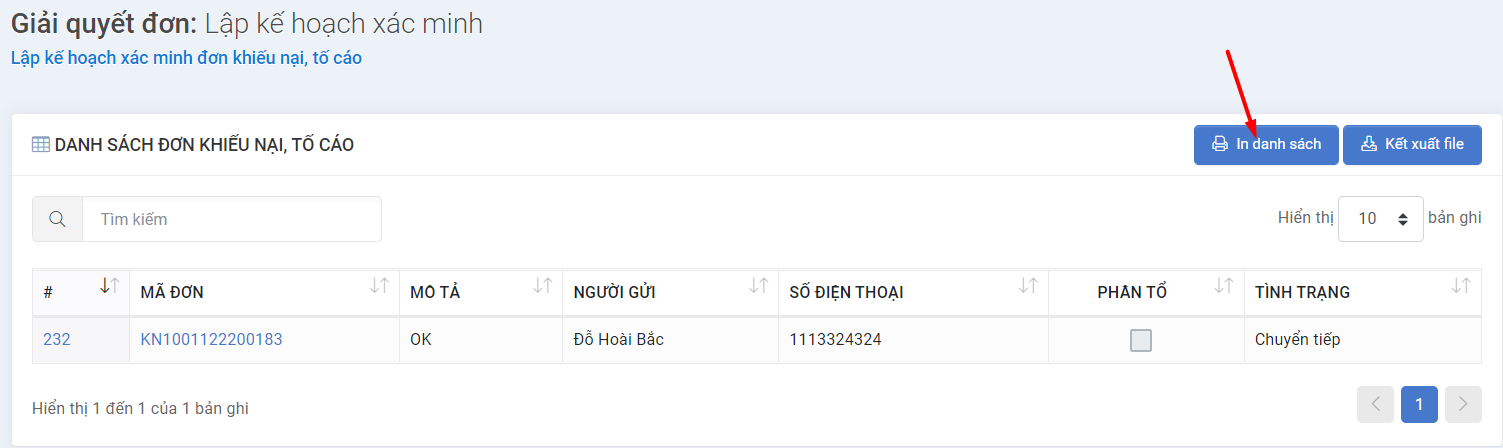 Tại giao diện này, NSD bấm nút In danh sách, hệ thống sẽ mở liên kết tới trang in cho phép thiết lập in ấn để in danh sáchKết xuất danh sách đơn thư cần lập kế hoạch xác minhNSD đăng nhập vào phần mềm, chọn menu GIẢI QUYẾT ĐƠN	 >> Quản lý kế hoạch xác minh, hệ thống sẽ hiển thị giao diện Xem danh sách đơn khiếu nại, tố cáo như sau: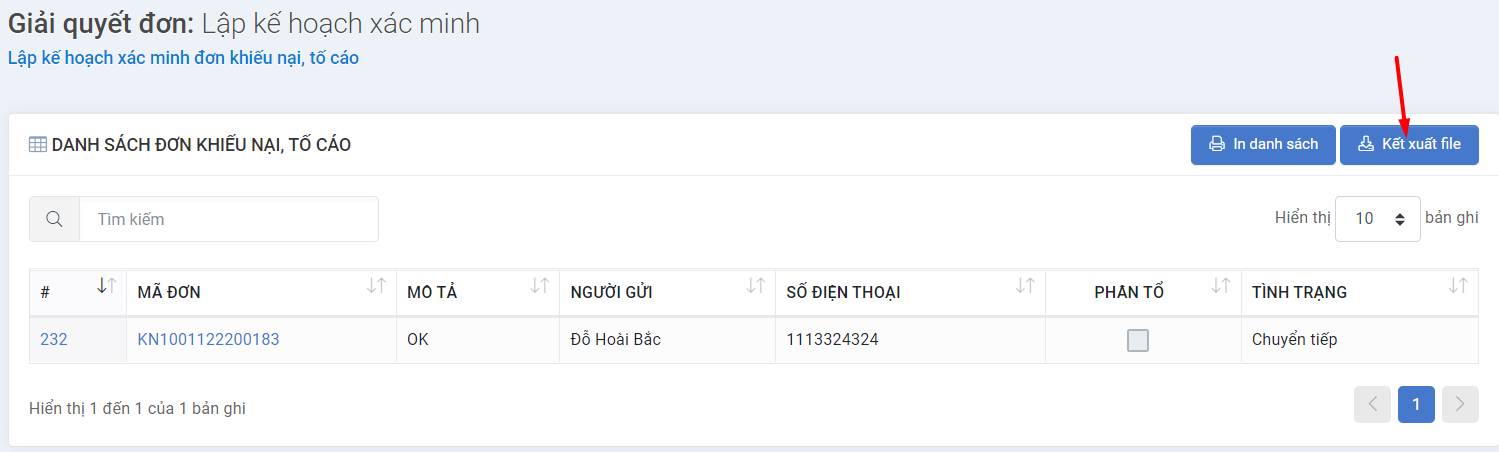 Tại giao diện này, NSD bấm nút Kết xuất danh sách, hệ thống hiển thị giao diện tải danh sáchHệ thống lưu lại nhật ký thao tác của người dùng tại chức năng Quản lý kế hoạch xác minh nội dung đơnNSD đăng nhập vào phần mềm, chọn menu HỆ THỐNG >> Nhật ký sử dụng hệ thống, hệ thống sẽ hiển thị giao diện như sau:Tại giao diện này, hệ thống hiển thị nhật ký lưu thao tác của người dùng tại chức năngTheo dõi xác minh đơn thưMục đíchChức năng Theo dõi xác minh đơn thư cho phép người dùng được phân quyền thực hiện theo dõi công tác xác minh nội dung đơn thư.Bao gồm các thao tác:Xem danh sách đơn thư đang trong quá trình xác minhTìm kiếm đơn thư trong quá trình xác minh bằng cách nhập các điều kiện tìm kiếmXem chi tiết hồ sơ đơn thư đang trong quá trình xác minh In danh sách đơn thư đang trong quá trình xác minhKết xuất danh sách đơn thư đang trong quá trình xác minhHệ thống lưu lại nhật ký thao tác của người dùng tại chức năng Theo dõi xác minh nội dung đơn thưXem danh sách đơn thư đang trong quá trình xác minhNSD đăng nhập vào phần mềm, chọn menu GIẢI QUYẾT ĐƠN	 >> Theo dõi xác minh, hệ thống sẽ hiển thị giao diện Xem danh sách đơn khiếu nại, tố cáo như sau: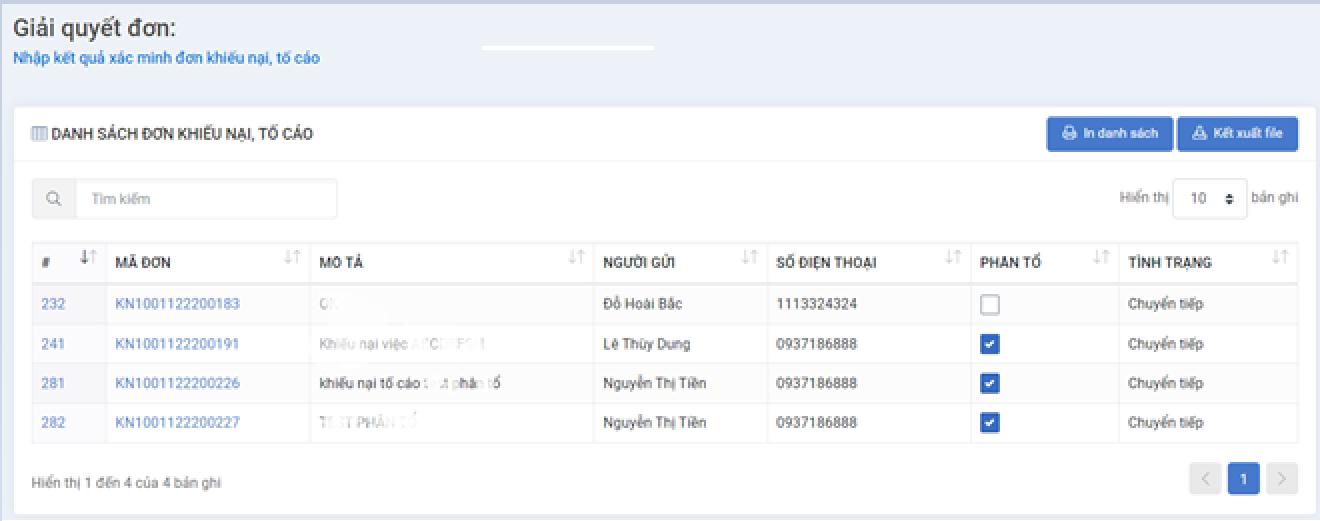 Tại giao diện này, người dùng sẽ thấy danh sách đơn khiếu nại, tố cáo đang trong quá trình xác minh.Tìm kiếm đơn thư đang trong quá trình xác minhNSD đăng nhập vào phần mềm, chọn menu GIẢI QUYẾT ĐƠN	 >> Theo dõi xác minh, hệ thống sẽ hiển thị giao diện Xem danh sách đơn khiếu nại, tố cáo như sau: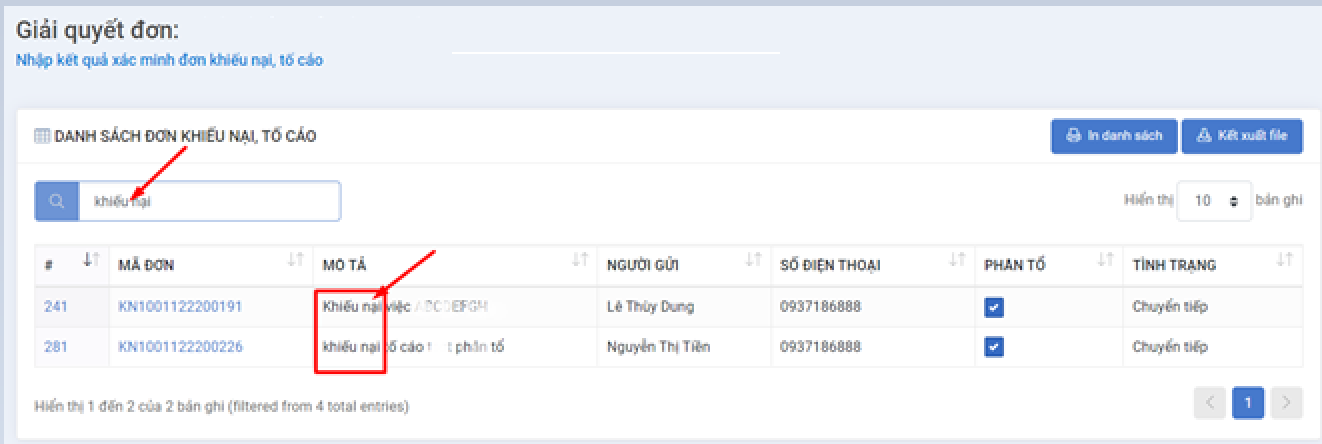  Tại giao diện này, NSD nhập từ khóa tìm kiếm vào ô tìm kiếm, hệ thống sẽ hiển thị kết quả tương ứng trên lưới Danh sáchXem nội dung hồ sơ đơn thư cần xác minhNSD đăng nhập vào phần mềm, chọn menu GIẢI QUYẾT ĐƠN	 >> Theo dõi xác minh, hệ thống sẽ hiển thị giao diện Xem danh sách đơn khiếu nại, tố cáo như sau: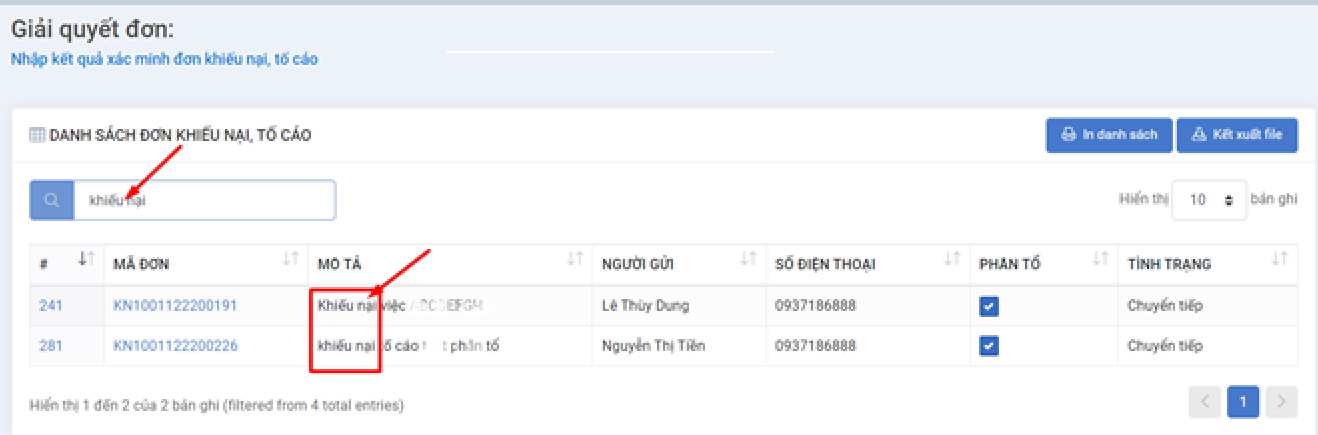 Tại giao diện này, người dùng bấm link mã đơn, hệ thống hiển thị giao diện xem chi tiết như sau: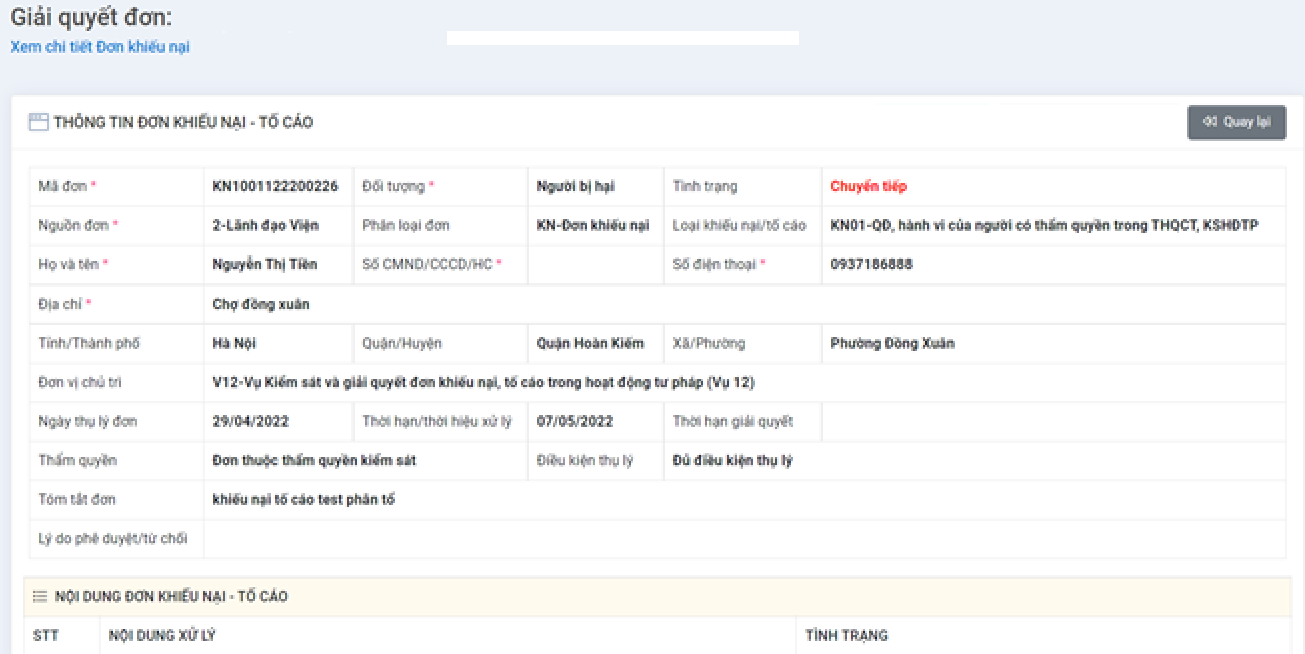 Tại giao diện xem chi tiết, NSD bấm nút Quay lại để trở lại trang danh sáchIn danh sách đơn thư đang trong quá trình xác minhNSD đăng nhập vào phần mềm, chọn menu GIẢI QUYẾT ĐƠN	 >> Theo dõi xác minh, hệ thống sẽ hiển thị giao diện Xem danh sách đơn khiếu nại, tố cáo như sau: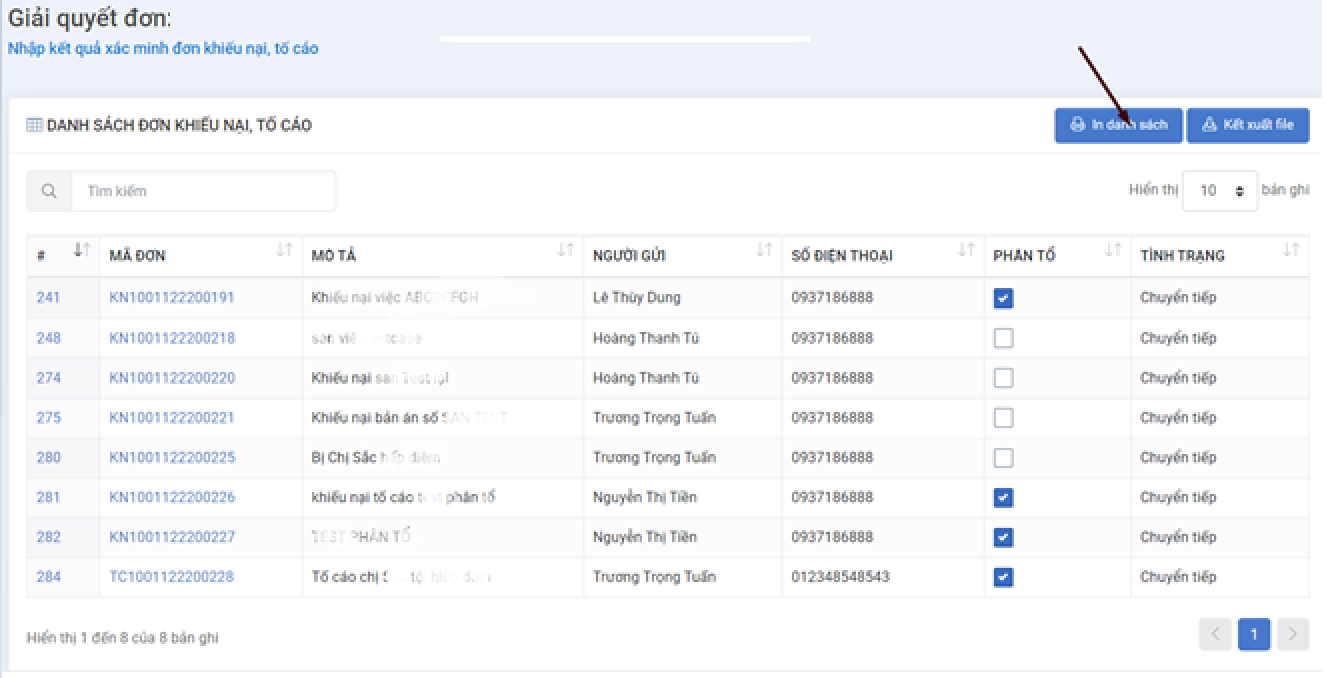 Tại giao diện này, NSD bấm nút In danh sách, hệ thống cho phép thiết lập in ấnKết xuất danh sách đơn thư đang trong quá trình xác minhNSD đăng nhập vào phần mềm, chọn menu GIẢI QUYẾT ĐƠN	 >> Theo dõi xác minh, hệ thống sẽ hiển thị giao diện Xem danh sách đơn khiếu nại, tố cáo như sau: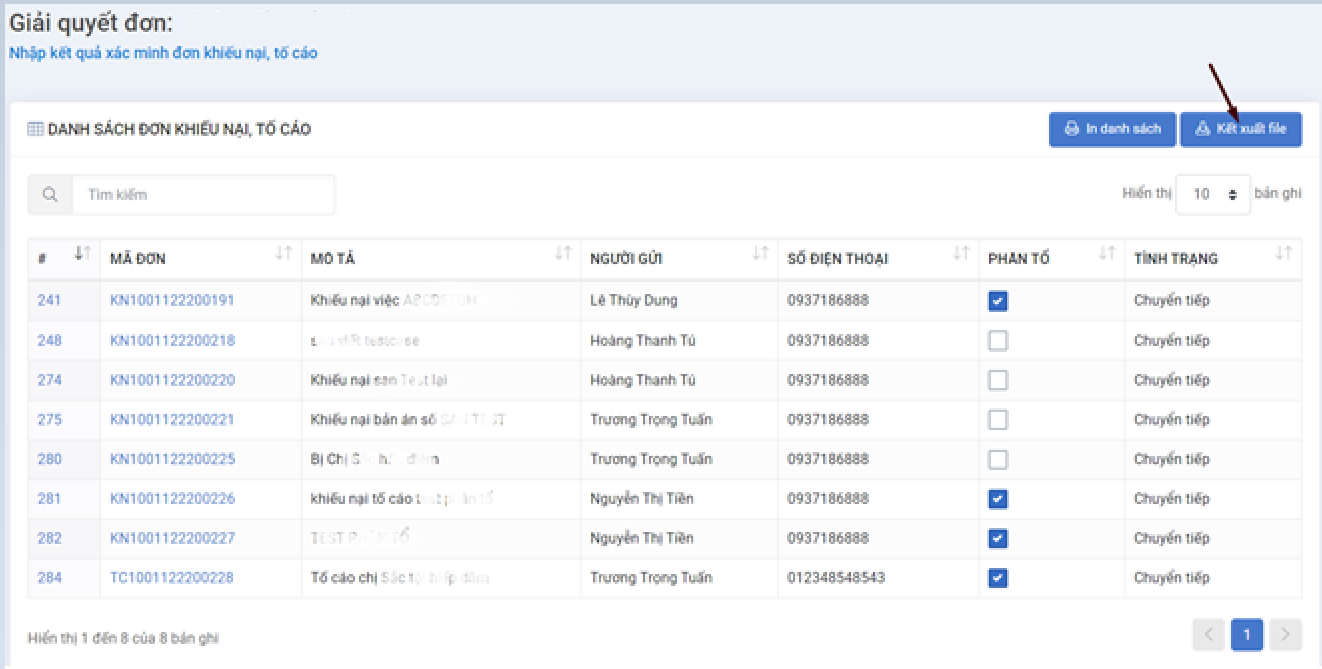 Tại giao diện này, NSD bấm nút Kết xuất danh sách, hệ thống hiển thị giao diện tải danh sáchHệ thống lưu lại nhật ký thao tác của người dùng tại chức năng Xác minh nội dung đơnNSD đăng nhập vào phần mềm, chọn menu HỆ THỐNG >> Nhật ký sử dụng hệ thống, hệ thống sẽ hiển thị giao diện như sau:Tại giao diện này, hệ thống hiển thị nhật ký lưu thao tác của người dùng tại chức năngXác minh nội dung đơnMục đíchChức năng Xác minh nội dung đơn thư cung cấp công cụ cho phép Tổ trưởng hoặc cán bộ được phân công xác minh thực hiện cập nhật kết quả xác minh nội dung đơn khiếu nại, tố cáo.Bao gồm các thao tác:Xem danh sách đơn thư cần xác minhTìm kiếm đơn thư cần xác minh bằng cách nhập các điều kiện tìm kiếmXem nội dung hồ sơ đơn thư cần xác minh Thêm nội dung công việc thực hiệnThêm kết quả xác minhGửi kết quả xác minh đến tổ trưởngSửa nội dung công việc thực hiệnSửa nội dung kết quả xác minhIn danh sách đơn thư đang trong quá trình xác minhKết xuất danh sách đơn thư đang trong quá trình xác minhHệ thống lưu lại nhật ký thao tác của người dùng tại chức năng Xác minh nội dung đơnXem danh sách đơn thư cần xác minhNSD đăng nhập vào phần mềm, chọn menu GIẢI QUYẾT ĐƠN	 >> Nhập kết quả xác minh, hệ thống sẽ hiển thị giao diện Xem danh sách đơn khiếu nại, tố cáo như sau: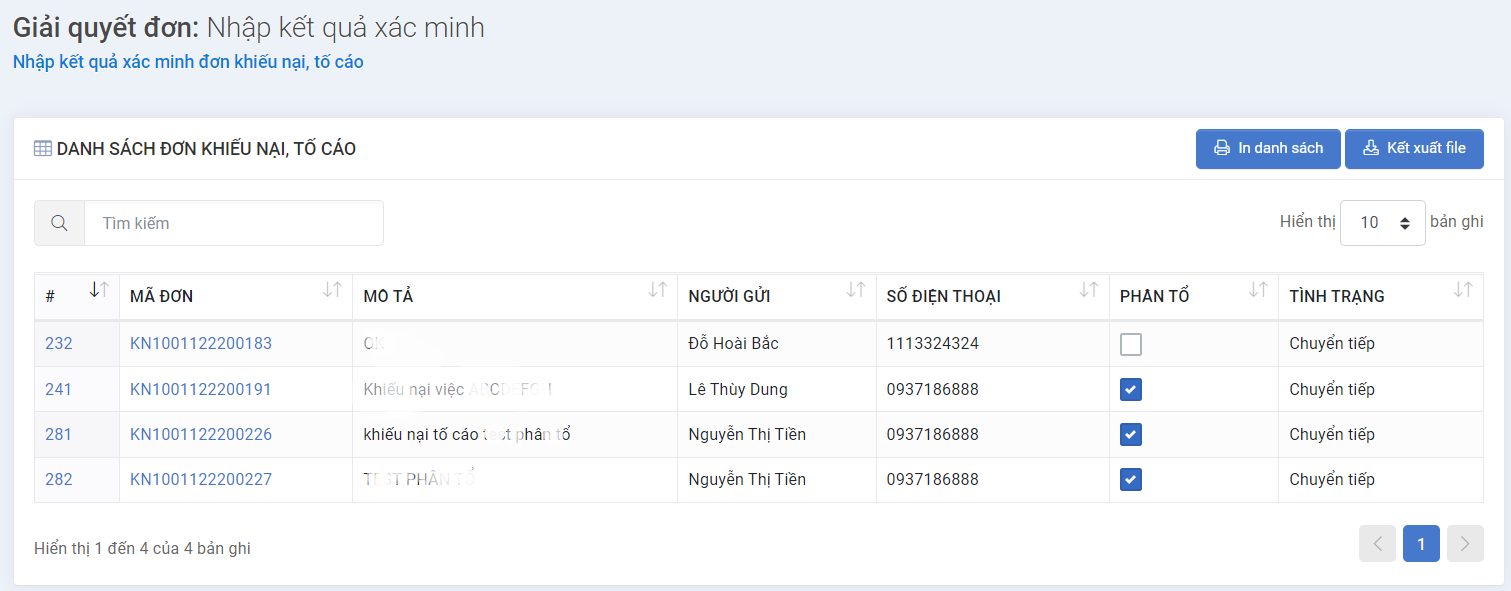 Tại giao diện này, người dùng sẽ thấy danh sách đơn khiếu nại, tố cáo đã lập kế hoạch, cần nhập kết quả xác minh.Tìm kiếm đơn thư cần xác minhNSD đăng nhập vào phần mềm, chọn menu GIẢI QUYẾT ĐƠN	 >> Nhập kết quả xác minh, hệ thống sẽ hiển thị giao diện Xem danh sách đơn khiếu nại, tố cáo như sau: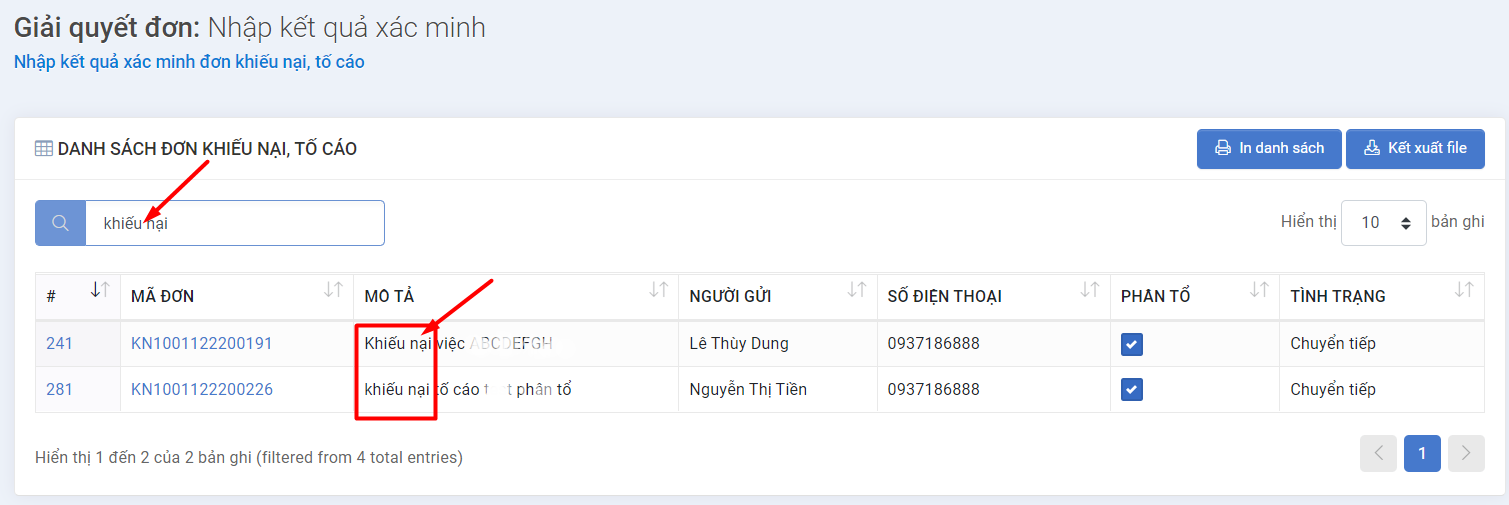  Tại giao diện này, NSD nhập từ khóa tìm kiếm vào ô tìm kiếm, hệ thống sẽ hiển thị kết quả tương ứng trên lưới Danh sáchXem nội dung hồ sơ đơn thư cần xác minhNSD đăng nhập vào phần mềm, chọn menu GIẢI QUYẾT ĐƠN	 >> Nhập kết quả xác minh, hệ thống sẽ hiển thị giao diện Xem danh sách đơn khiếu nại, tố cáo như sau:Tại giao diện này, người dùng bấm link mã đơn, hệ thống hiển thị giao diện xem chi tiết như sau: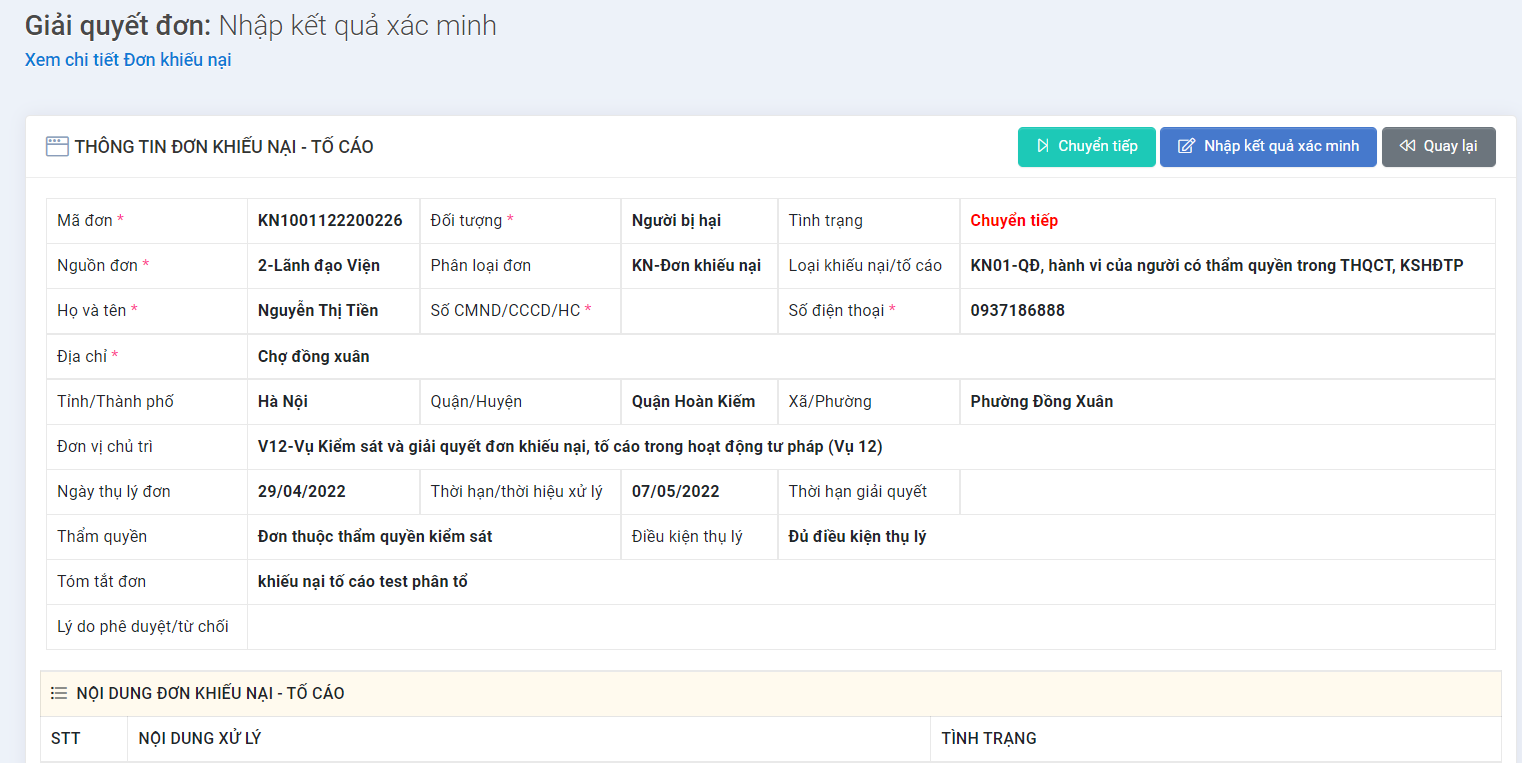 Tại giao diện xem chi tiết, NSD bấm nút Quay lại để trở lại trang danh sáchThêm nội dung công việc thực hiệnNSD đăng nhập vào phần mềm, chọn menu GIẢI QUYẾT ĐƠN	 >> Nhập kết quả xác minh, hệ thống sẽ hiển thị giao diện Xem danh sách đơn khiếu nại, tố cáo như sau:Tại giao diện này, người dùng bấm link mã đơn, hệ thống hiển thị giao diện xem chi tiết như sau: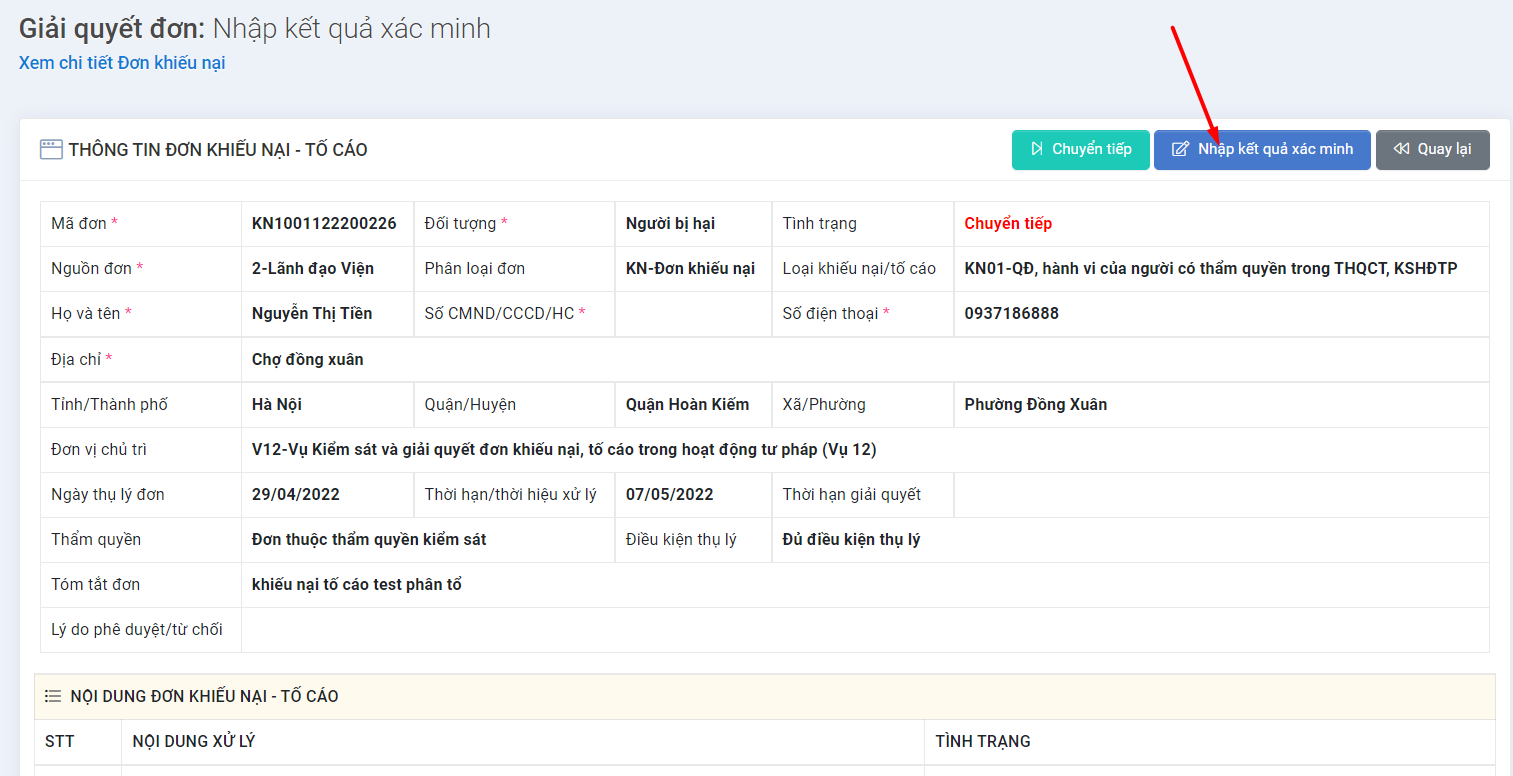 Tại giao diện xem chi tiết, NSD bấm nút Nhập kết quả xác minh, hệ thống hiển thị giao diện như sau: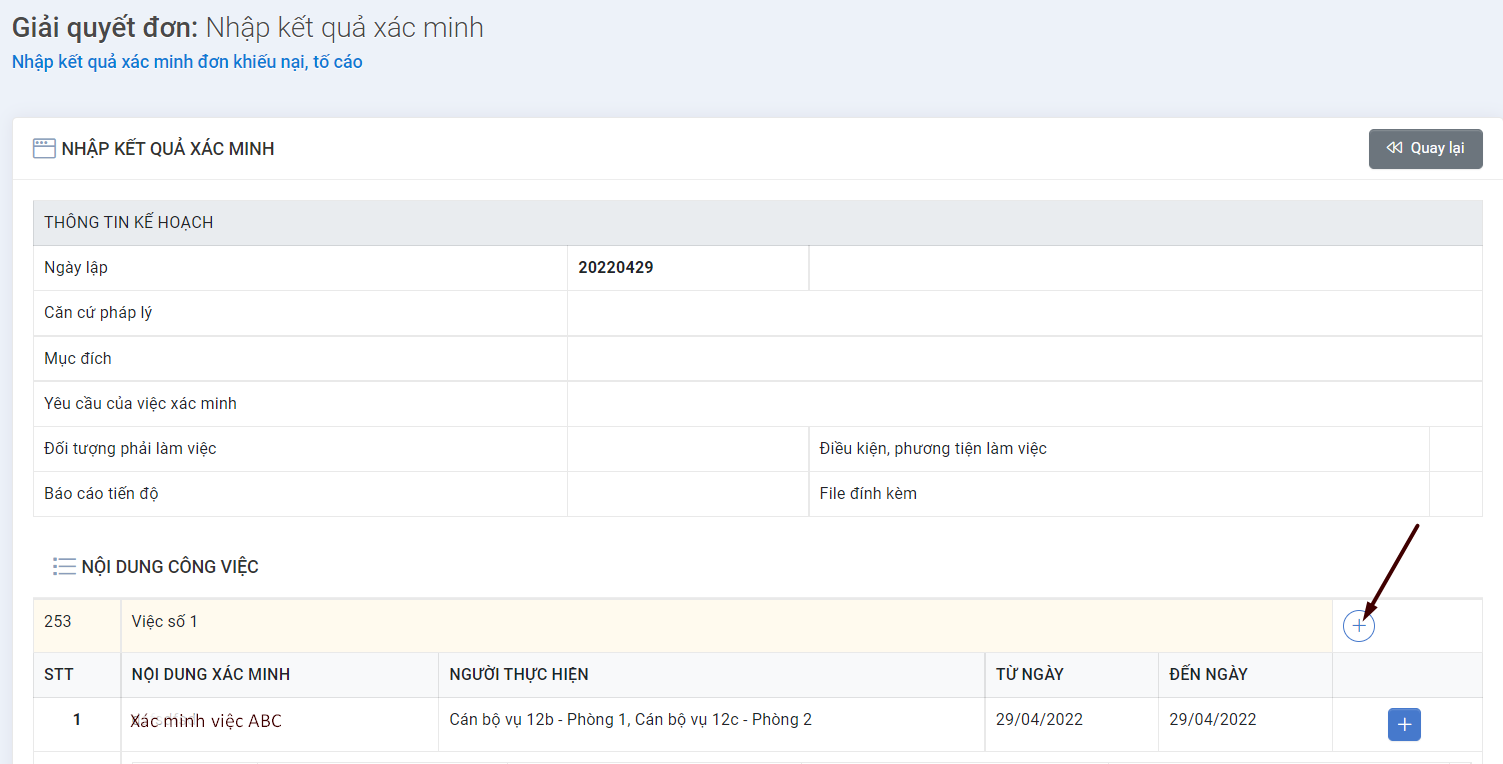 Tại giao diện này, để thêm công việc, NSD bấm nút Thêm như hình, hệ thống hiển thị giao diện nhập thêm công việc như sau: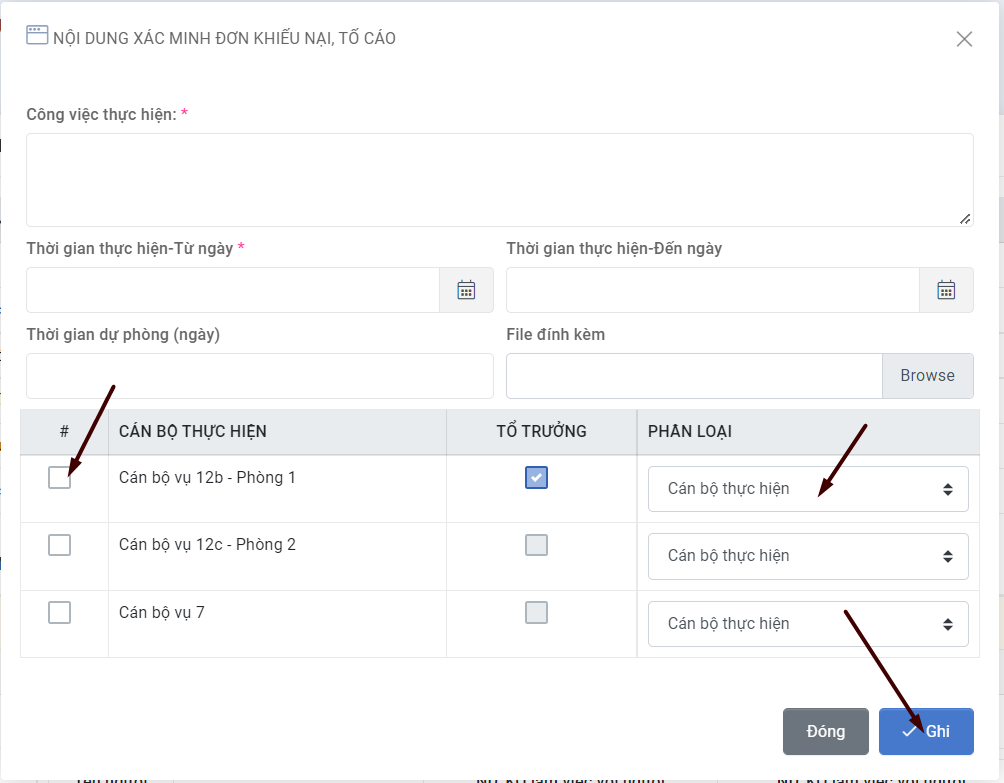 Tại giao diện thêm công việc, NSD có thể thêm nội dung công việcNSD tích chọn cán bộ sẽ thực hiện (Trường hợp tổ trưởng sẽ được thêm việc cho cán bộ trong tổ, thành viên tổ chỉ được thêm việc cho cá nhân), NSD chọn phân loại Cán bộ thực hiện hoặc Cán bộ phối hợp, Bấm nút Ghi để lưu công việc hoặc Đóng để hủy thêm công việcNSD có thể thêm nhiều công việc (Tại đây chỉ Thêm các công việc phát sinh thực tế so với kế hoạch ban đầu)Thêm kết quả xác minhNSD đăng nhập vào phần mềm, chọn menu GIẢI QUYẾT ĐƠN	 >> Nhập kết quả xác minh, hệ thống sẽ hiển thị giao diện Xem danh sách đơn khiếu nại, tố cáo như sau:Tại giao diện này, người dùng bấm link mã đơn, hệ thống hiển thị giao diện xem chi tiết như sau:Tại giao diện xem chi tiết, NSD bấm nút Nhập kết quả xác minh, hệ thống hiển thị giao diện như sau: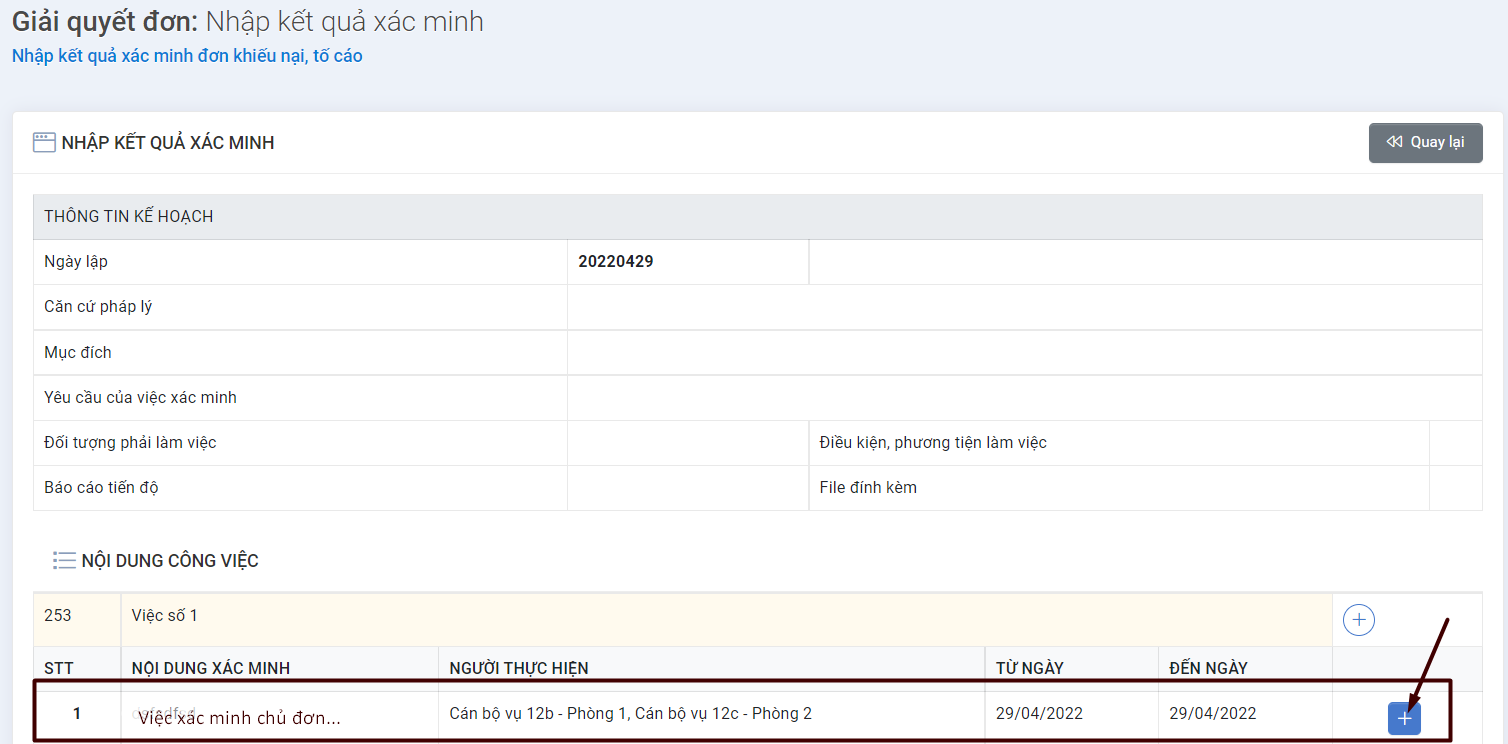 Tại giao diện này, để thêm kết quả xác minh, NSD bấm nút Thêm như hình, hệ thống hiển thị giao diện nhập thêm kết quả xác minh như sau: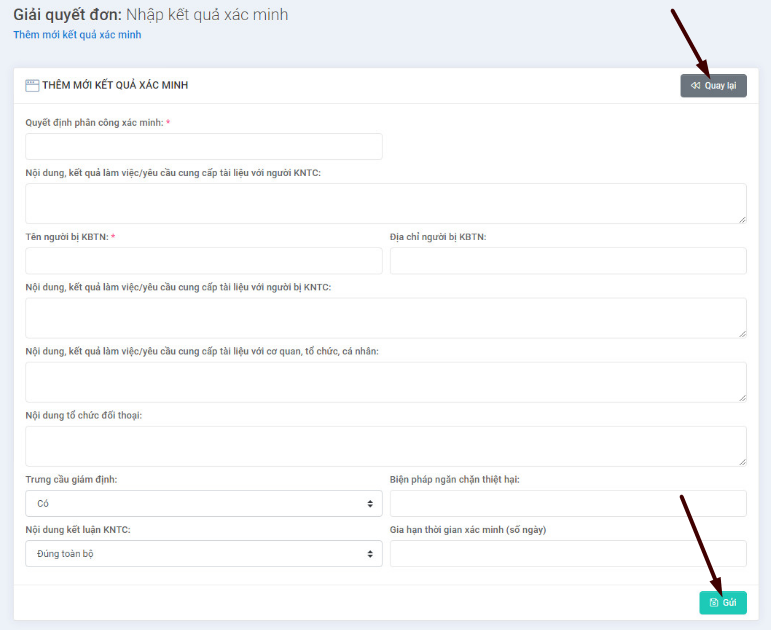 Tại giao diện thêm công việc, NSD có thể thêm nội dung kết quả xác minhNSD bấm nút Gửi, hệ thống lưu kết quả xác minh và gửi kết quả xác minh tới tổ trưởng (nếu phân tổ), NSD bấm nút Quay lại, hệ thống quay trở lại trang trước và không lưu dữ liệuNSD có thể thêm nhiều kết quả xác minh bằng cách lặp lại thao tác thêm như trên.Gửi kết quả xác minhNSD đăng nhập vào phần mềm, chọn menu GIẢI QUYẾT ĐƠN	 >> Nhập kết quả xác minh, hệ thống sẽ hiển thị giao diện Xem danh sách đơn khiếu nại, tố cáo như sau:Tại giao diện này, người dùng bấm link mã đơn, hệ thống hiển thị giao diện xem chi tiết như sau:Tại giao diện xem chi tiết, NSD bấm nút Nhập kết quả xác minh, hệ thống hiển thị giao diện như sau:Tại giao diện này, để thêm kết quả xác minh, NSD bấm nút Thêm như hình, hệ thống hiển thị giao diện nhập thêm kết quả xác minh như sau:Tại giao diện thêm công việc, NSD có thể thêm nội dung kết quả xác minhNSD bấm nút Gửi, hệ thống lưu kết quả xác minh và gửi kết quả tới tổ trưởng (nếu có phân tổ), NSD bấm nút Quay lại, hệ thống quay trở lại trang trước và không lưu dữ liệuNSD có thể thêm nhiều kết quả xác minh bằng cách lặp lại thao tác thêm như trênSửa nội dung công việc thực hiệnNSD đăng nhập vào phần mềm, chọn menu GIẢI QUYẾT ĐƠN	 >> Nhập kết quả xác minh, hệ thống sẽ hiển thị giao diện Xem danh sách đơn khiếu nại, tố cáo như sau:Tại giao diện này, người dùng bấm link mã đơn, hệ thống hiển thị giao diện xem chi tiết như sau:Tại giao diện xem chi tiết, NSD bấm nút Nhập kết quả xác minh, hệ thống hiển thị giao diện như sau: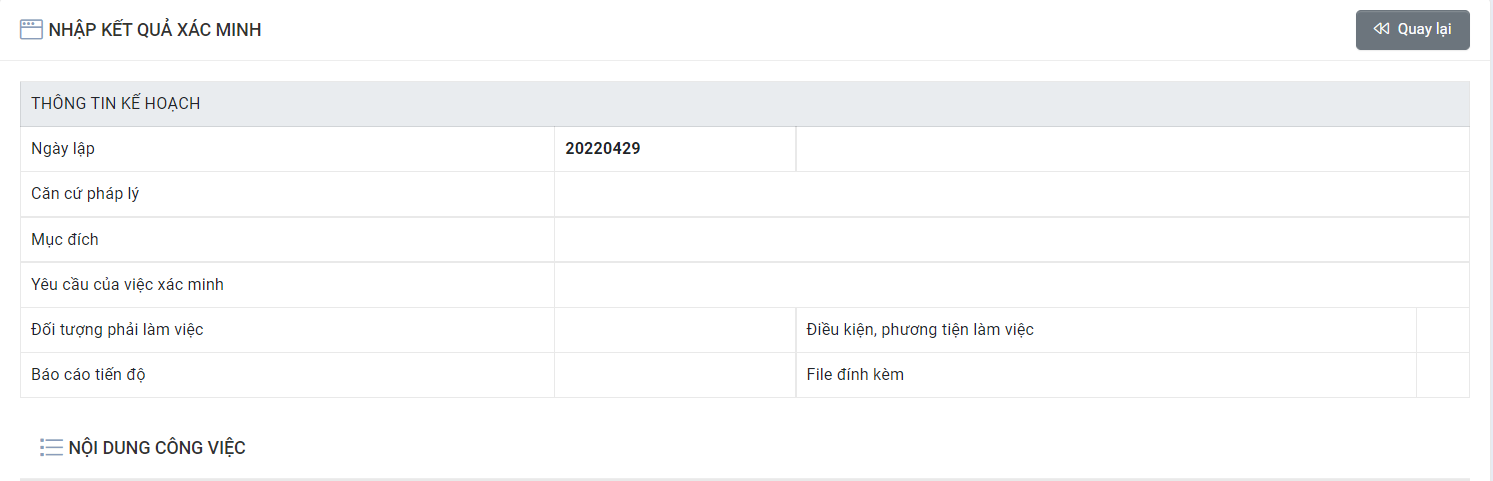 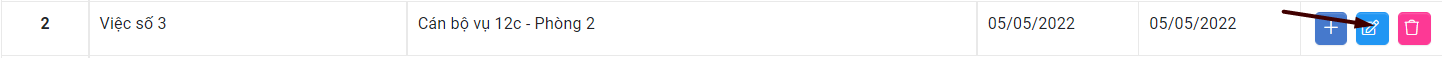 Tại giao diện này, để sửa công việc, NSD bấm nút Sửa, hệ thống hiển thị giao diện nhập thêm công việc như sau: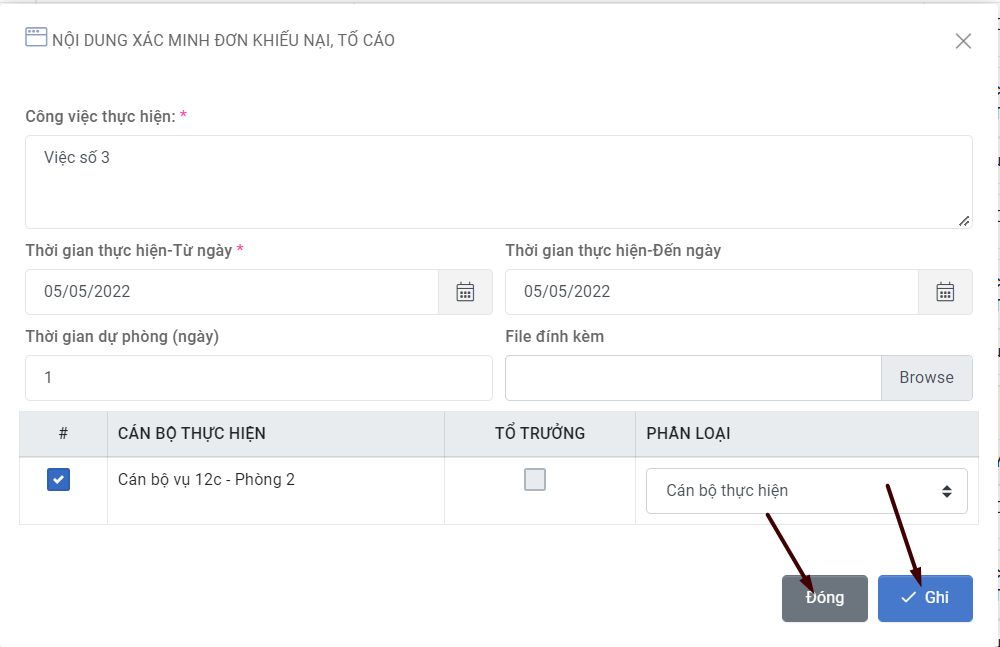 Tại giao diện sửa công việc, NSD có thể sửa nội dung công việcNSD bấm nút Ghi, hệ thống lưu thông tin công việc đã sửaNSD bấm nút Quay lại, hệ thống không lưu thông tin công việc đã sửa, quay trở về trang trước.Sửa nội dung kết quả xác minhNSD đăng nhập vào phần mềm, chọn menu GIẢI QUYẾT ĐƠN	 >> Nhập kết quả xác minh, hệ thống sẽ hiển thị giao diện Xem danh sách đơn khiếu nại, tố cáo như sau:Tại giao diện này, người dùng bấm link mã đơn, hệ thống hiển thị giao diện xem chi tiết như sau:Tại giao diện xem chi tiết, NSD bấm nút Nhập kết quả xác minh, hệ thống hiển thị giao diện như sau: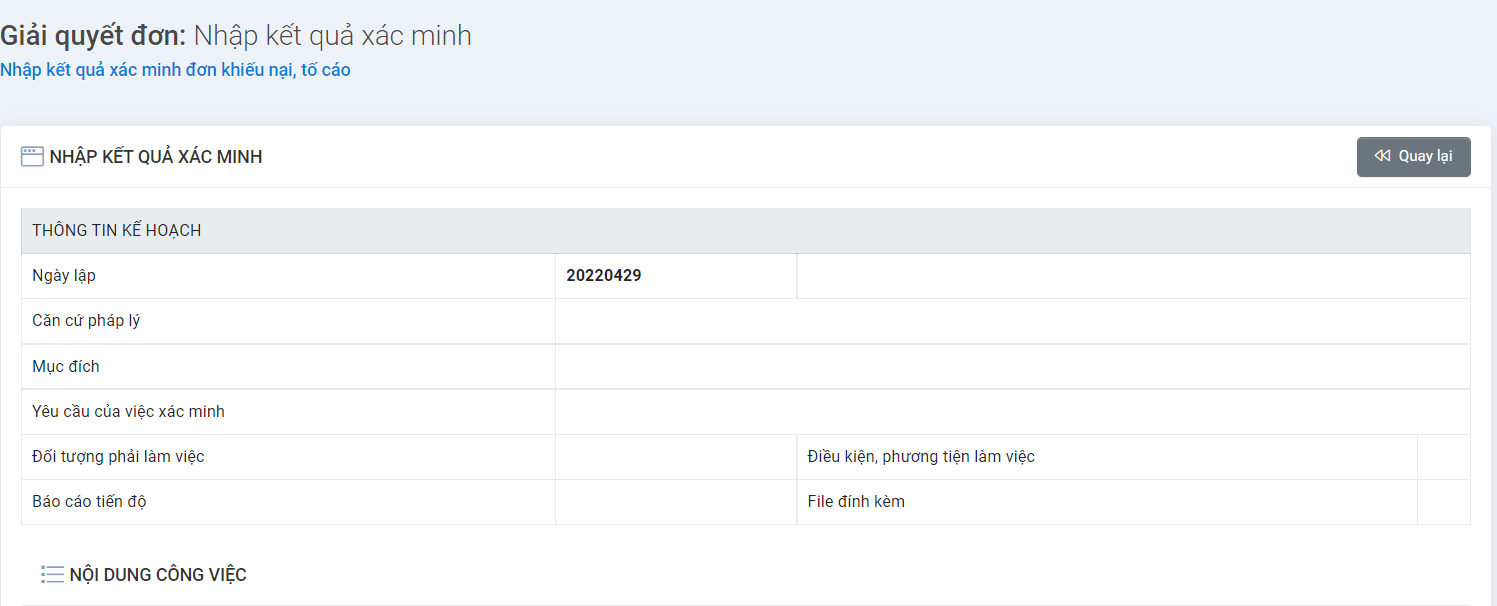 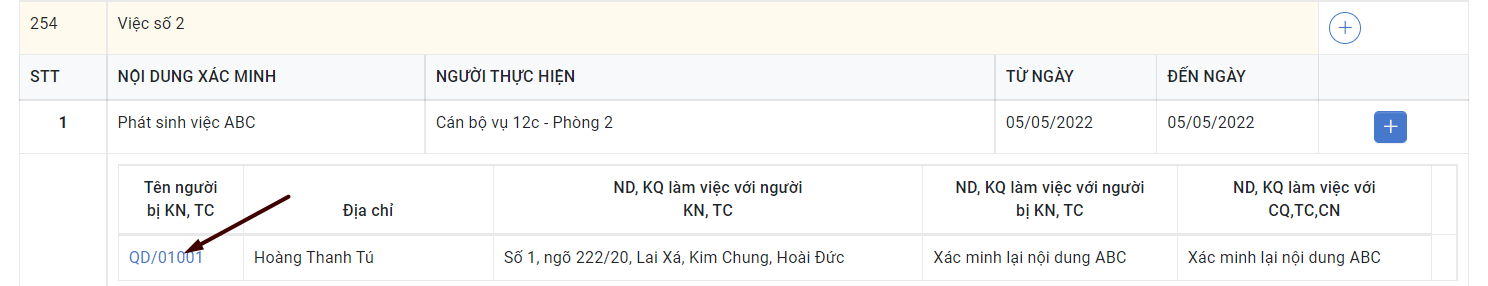 Tại giao diện này, để sửa kết quả xác minh, NSD bấm link kết quả xác minh, hệ thống hiển thị giao diện sửa kết quả xác minh như sau: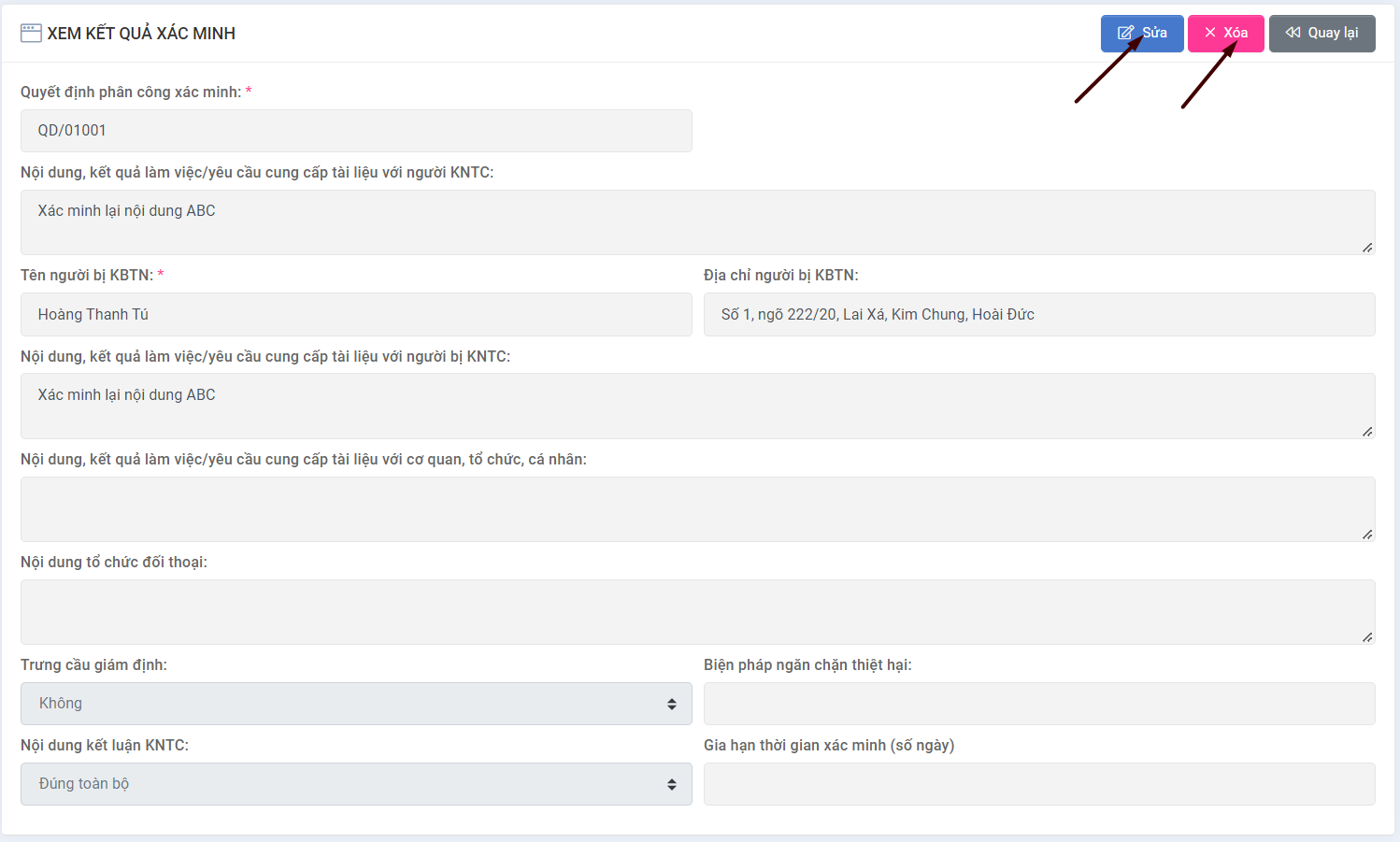 Tại giao diện xem kết quả xác minh, NSD bấm nút Xóa, hệ thống sẽ thực hiện xóa kết quả xác minh đã nhậpTại giao diện xem kết quả xác minh, NSD bấm nút Sửa, hệ thống hiển thị các thông tin cho phép sửa như sau: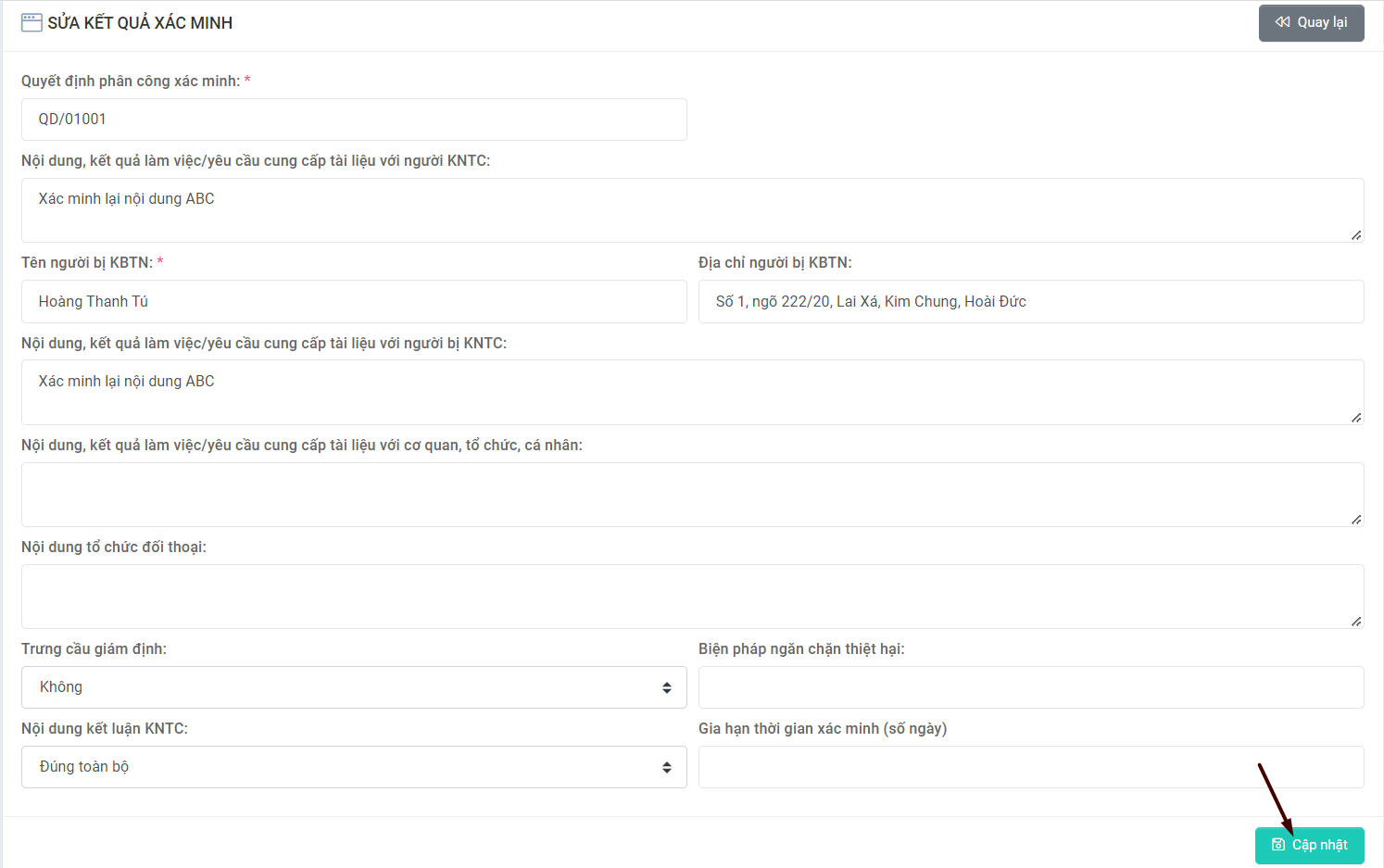 NSD bấm nút Gửi, hệ thống lưu kết quả xác minh và gửi kết quả xác minh tới tổ trưởng (nếu phân tổ), NSD bấm nút Quay lại, hệ thống quay trở lại trang trước và không lưu dữ liệuIn danh sách đơn thư đang trong quá trình xác minhNSD đăng nhập vào phần mềm, chọn menu GIẢI QUYẾT ĐƠN	 >> Nhập kết quả xác minh, hệ thống sẽ hiển thị giao diện Xem danh sách đơn khiếu nại, tố cáo như sau: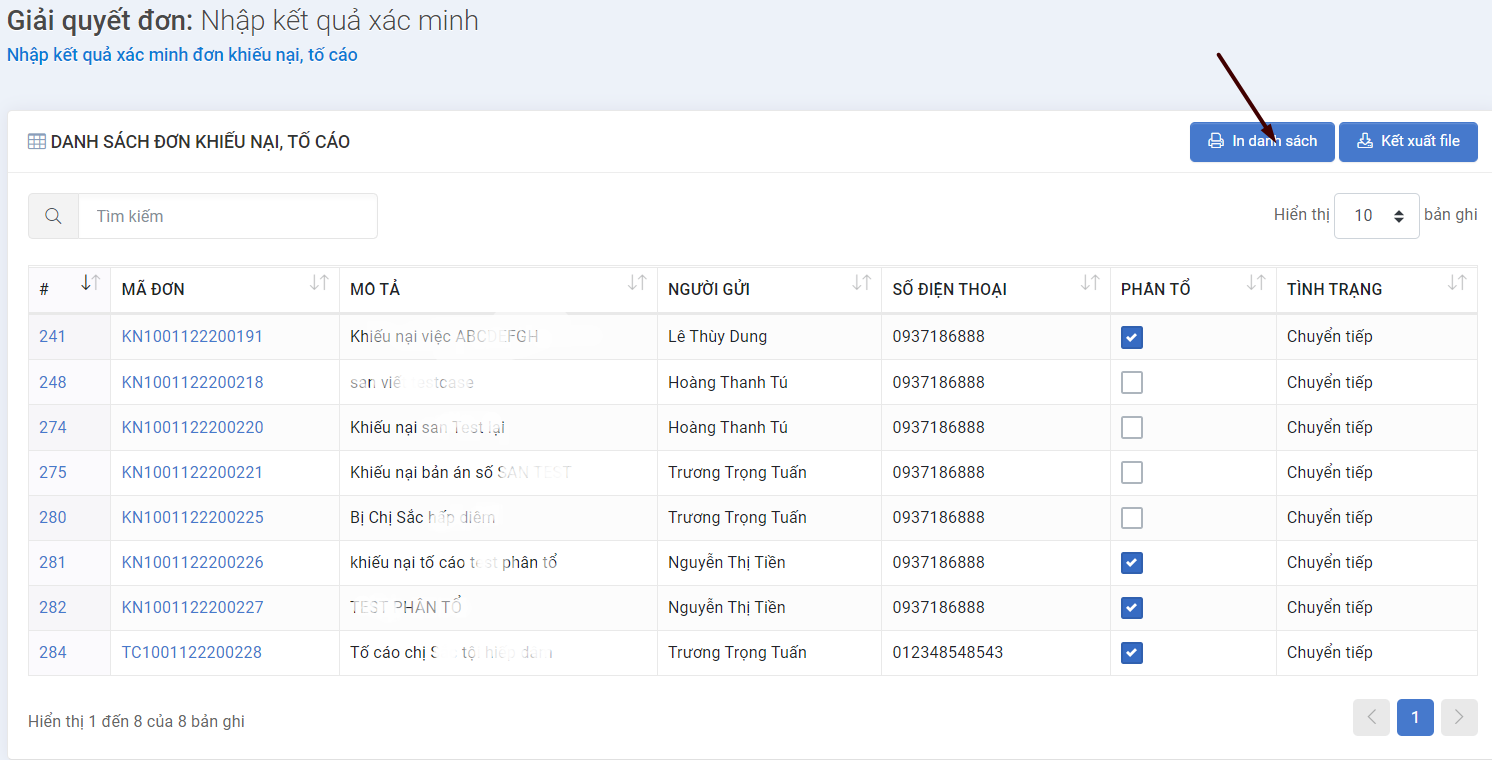 Tại giao diện này, NSD bấm nút In danh sách, hệ thống cho phép thiết lập in ấnKết xuất danh sách đơn thư đang trong quá trình xác minhNSD đăng nhập vào phần mềm, chọn menu GIẢI QUYẾT ĐƠN	 >> Nhập kết quả xác minh, hệ thống sẽ hiển thị giao diện Xem danh sách đơn khiếu nại, tố cáo như sau: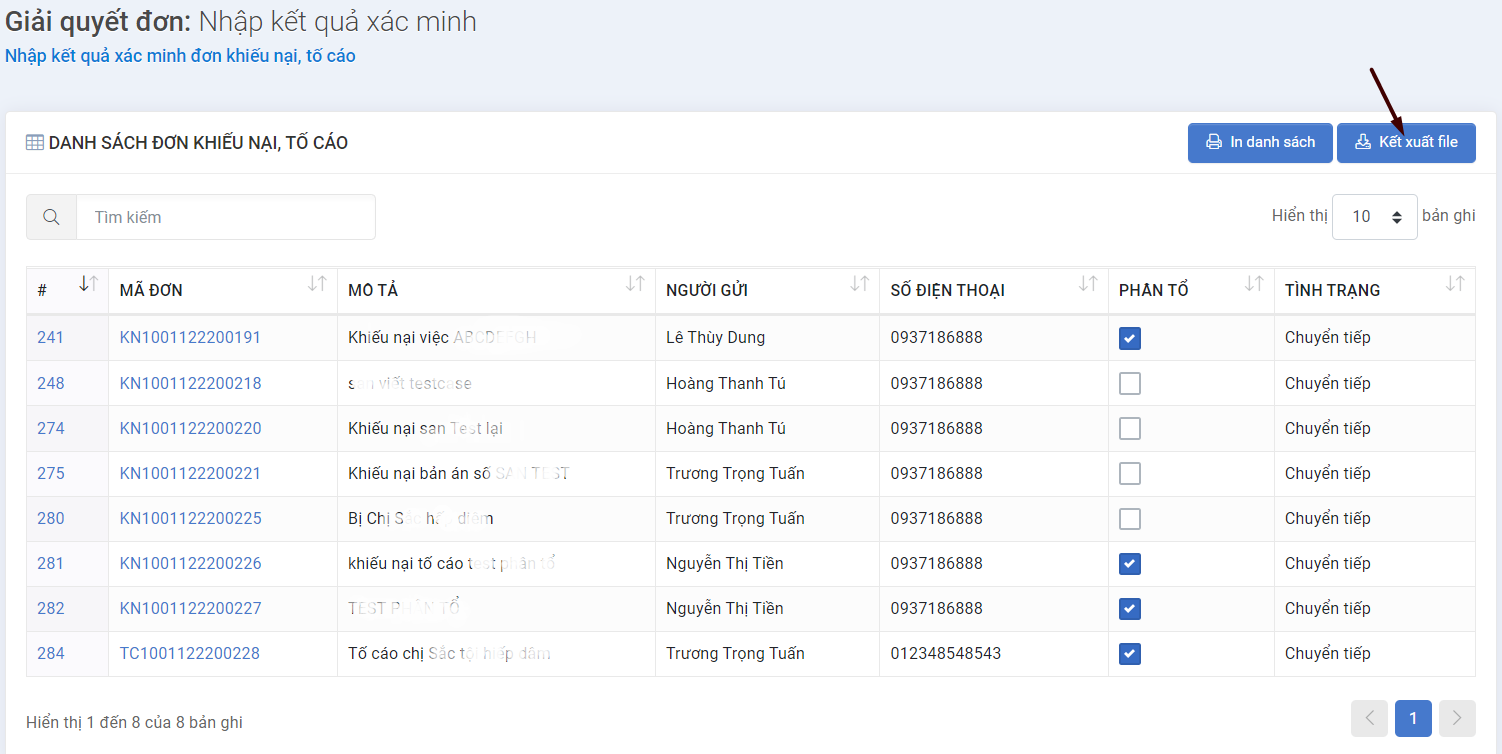 Tại giao diện này, NSD bấm nút Kết xuất danh sách, hệ thống hiển thị giao diện tải danh sáchHệ thống lưu lại nhật ký thao tác của người dùng tại chức năng Xác minh nội dung đơnNSD đăng nhập vào phần mềm, chọn menu HỆ THỐNG >> Nhật ký sử dụng hệ thống, hệ thống sẽ hiển thị giao diện như sau:Tại giao diện này, hệ thống hiển thị nhật ký lưu thao tác của người dùng tại chức năngQuản lý Báo cáo xác minh nội dung đơn thưMục đíchChức năng Quản lý Báo cáo xác minh nội dung đơn thư cung cấp công cụ cho phép Tổ trưởng hoặc cán bộ được phân công xác minh thực hiện lập, cập nhật báo cáo kết quả xác minh theo quyết định xác minh và kết quả xác minh thực tế.Bao gồm các thao tác:Xem danh sách đơn thư cần lập báo cáo xác minhTìm kiếm đơn thư cần lập báo cáo xác minh bằng cách nhập các điều kiện tìm kiếmXem nội dung đơn thư cần lập báo cáo xác minhLập báo cáo xác minh Sửa kế hoạch xác minhXóa kế hoạch xác minhKết xuất báo cáo xác minh ra tập tin có định dạng wordTrình kết quả xác minh đến cấp phê duyệtIn danh sách đơn thư cần báo cáo xác minhKết xuất danh sách đơn thư cần báo cáo xác minhHệ thống lưu lại nhật ký thao tác của người dùng tại chức năng Quản lý báo cáo xác minh nội dung đơn thưXem danh sách đơn thư cần báo cáo xác minhNSD đăng nhập vào phần mềm, chọn menu GIẢI QUYẾT ĐƠN	 >> Nhập báo cáo xác minh, hệ thống sẽ hiển thị giao diện Xem danh sách đơn khiếu nại, tố cáo như sau:Tại giao diện này, người dùng sẽ thấy danh sách đơn khiếu nại, tố cáo đã nhập kết quả xác minh, cần lập báo cáo xác minh.Tìm kiếm đơn thư cần lập báo cáo xác minhNSD đăng nhập vào phần mềm, chọn menu GIẢI QUYẾT ĐƠN	 >> Nhâp báo cáo xác minh, hệ thống sẽ hiển thị giao diện Xem danh sách đơn khiếu nại, tố cáo như sau: Tại giao diện này, NSD nhập từ khóa tìm kiếm vào ô tìm kiếm, hệ thống sẽ hiển thị kết quả tương ứng trên lưới Danh sáchXem nội dung đơn thư cần lập báo cáoNSD đăng nhập vào phần mềm, chọn menu GIẢI QUYẾT ĐƠN	 >> Nhập báo cáo xác minh, hệ thống sẽ hiển thị giao diện Xem danh sách đơn khiếu nại, tố cáo như sau:Tại giao diện này, NSD bấm link mã đơn, hệ thống hiển thị thông tin chi tiết hồ sơ đơn thư cần lập báo cáo như sau: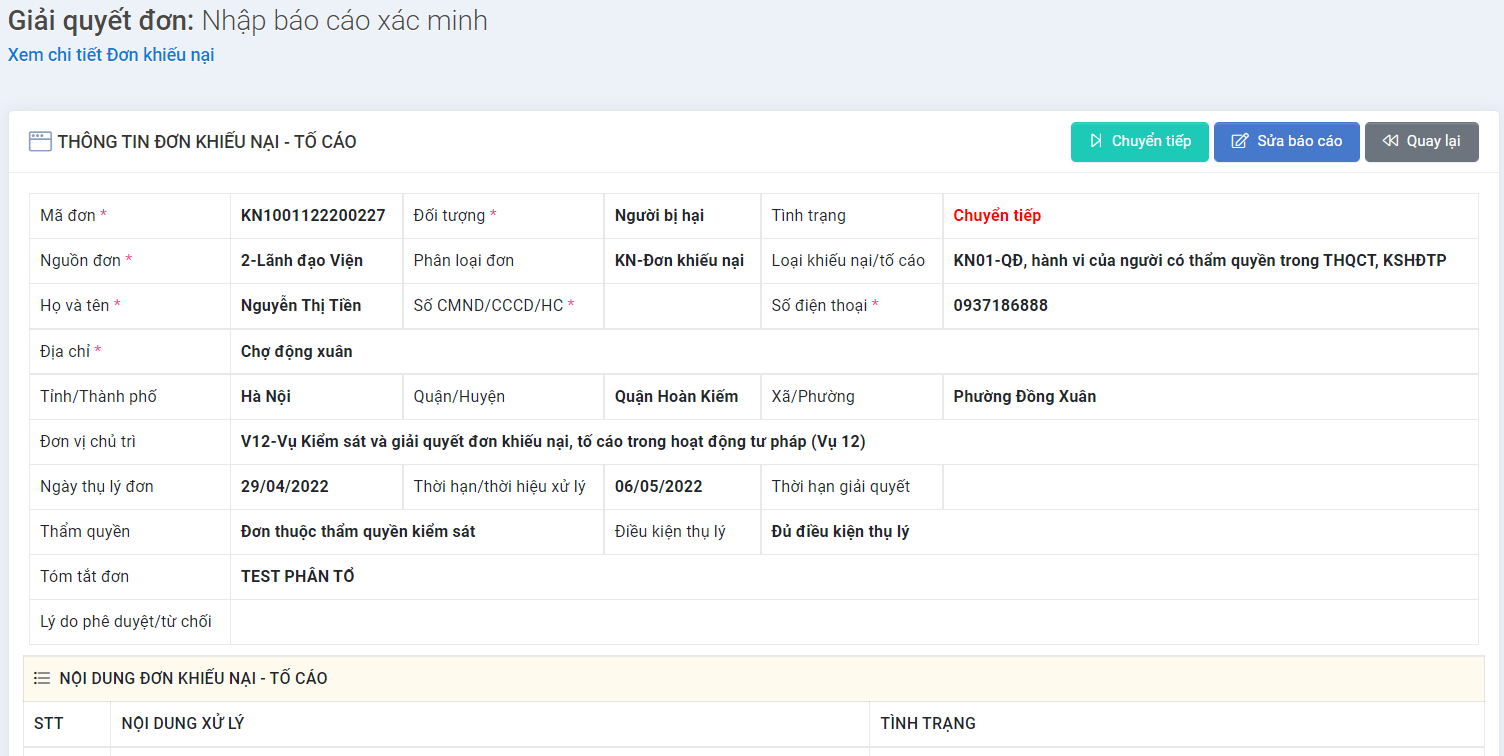 Lập báo cáo xác minhNSD đăng nhập vào phần mềm, chọn menu GIẢI QUYẾT ĐƠN	 >> Nhập báo cáo xác minh, hệ thống sẽ hiển thị giao diện Xem danh sách đơn khiếu nại, tố cáo như sau:Tại giao diện này, NSD bấm link mã đơn, hệ thống hiển thị thông tin chi tiết hồ sơ đơn thư cần lập báo cáo như sau: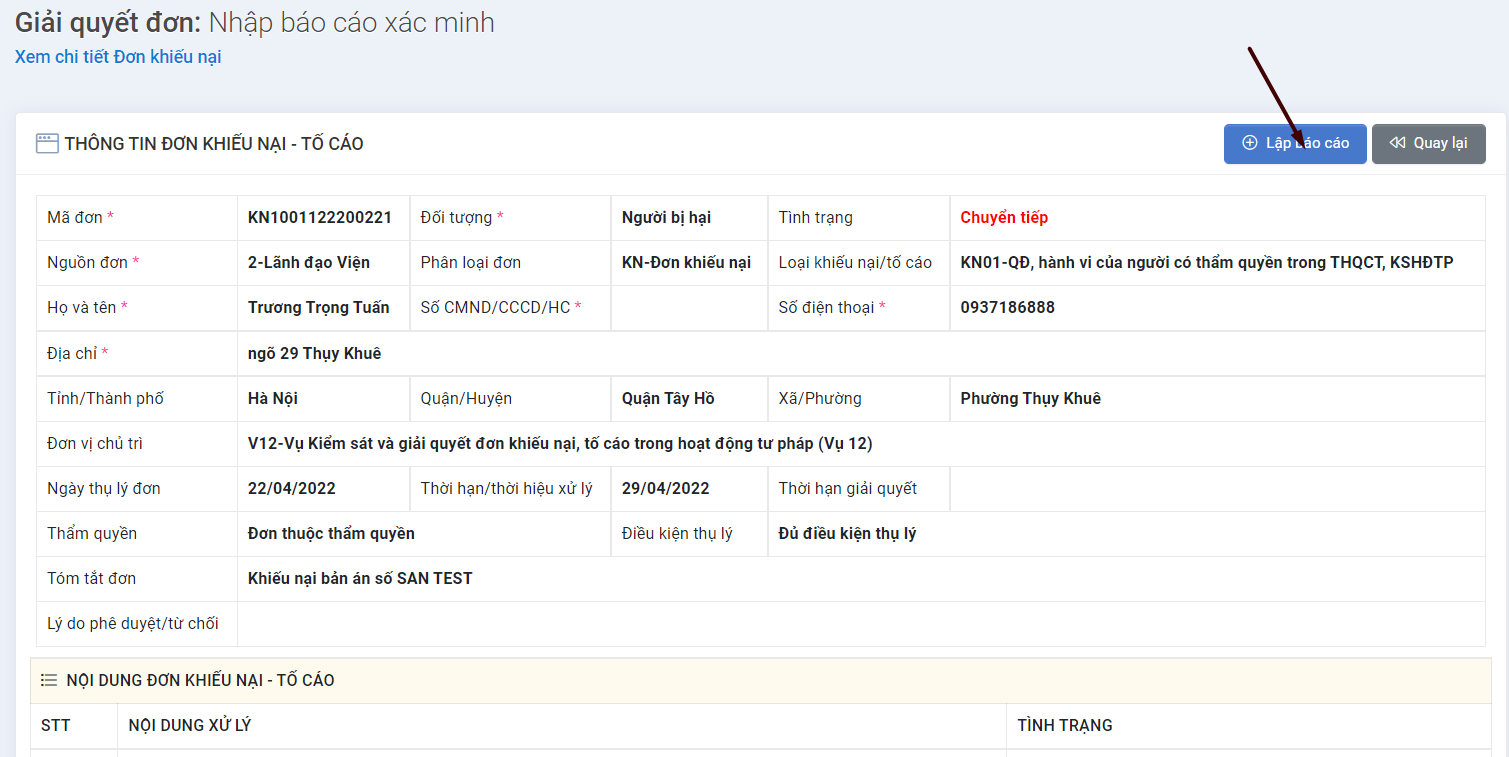 Hệ thống hiển thị giao diện lập báo cáo như sau :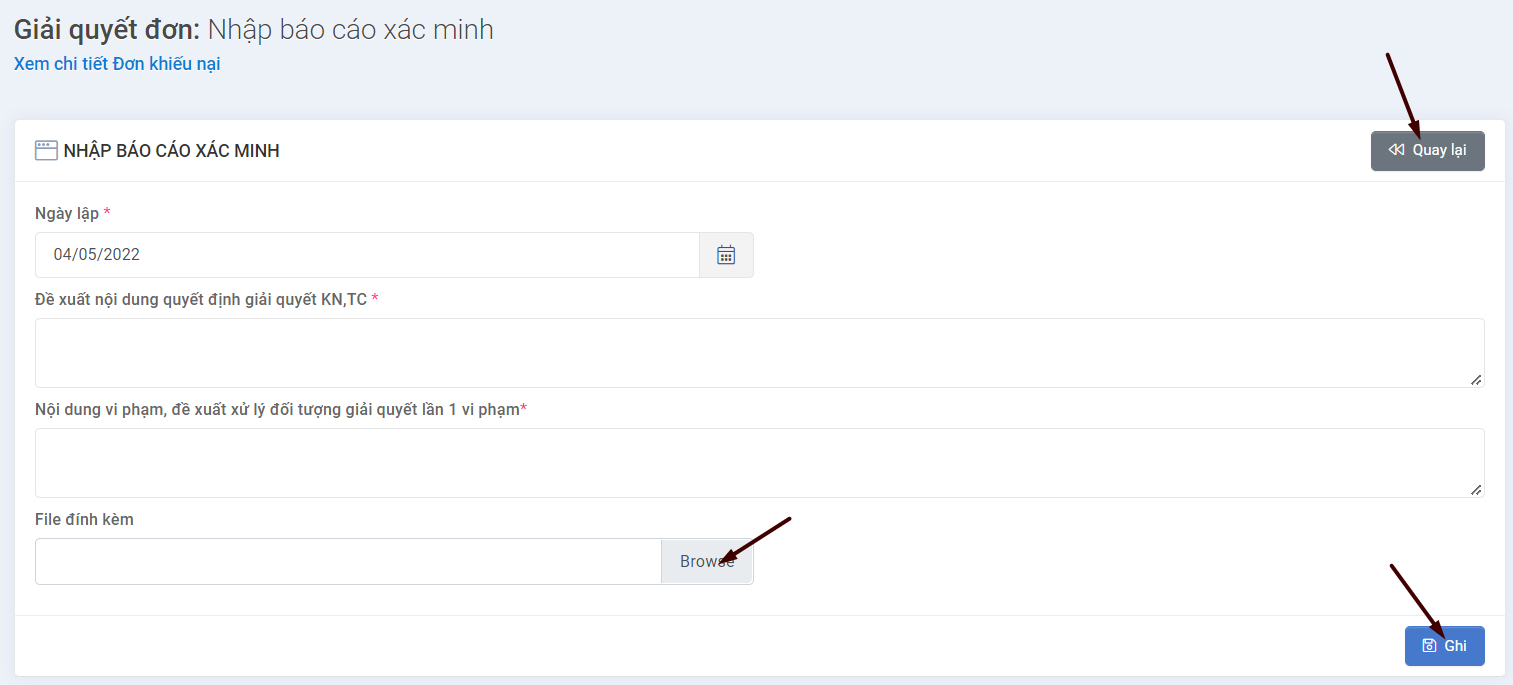 Tại giao diện nhập báo cáo, NSD nhập thông tin báo cáoNSD bấm nút chọn tệp để mở cửa sổ đính kèm fileNSD bấm nút Quay lại, hệ thống quay trở lại trang trước và không lưu thông tin thêm báo cáoNSD bấm nút Ghi, hệ thống lưu dữ liệu báo cáo.Sửa kế hoạch xác minhNSD đăng nhập vào phần mềm, chọn menu GIẢI QUYẾT ĐƠN	 >> Nhập báo cáo xác minh, hệ thống sẽ hiển thị giao diện Xem danh sách đơn khiếu nại, tố cáo như sau:Tại giao diện này, NSD bấm link mã đơn, hệ thống hiển thị thông tin chi tiết hồ sơ đơn thư cần lập báo cáo như sau: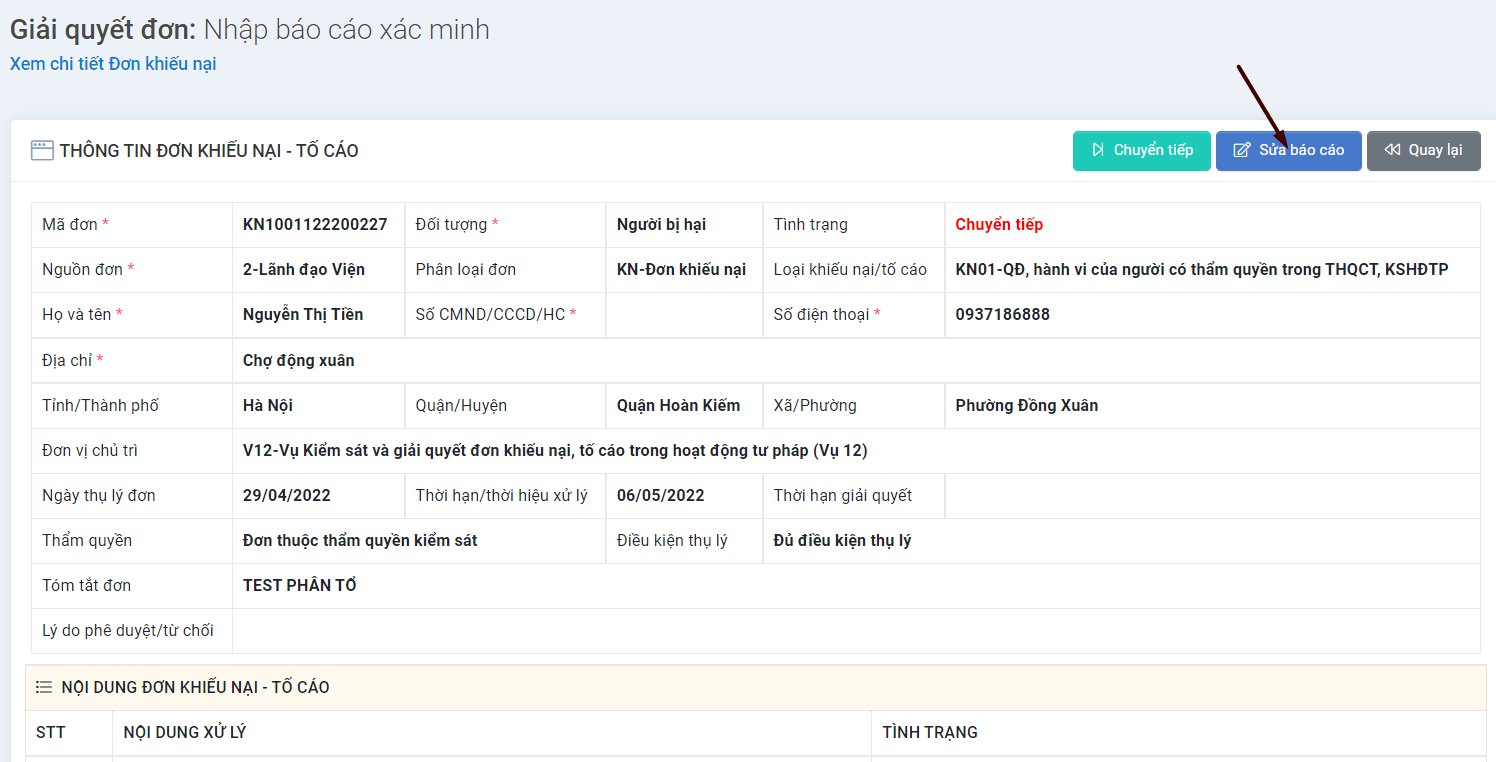 Tại giao diện xem chi tiết, NSD bấm nút Sửa báo cáo, hệ thống hiển thị giao diện sửa báo cáo xác minh như sau: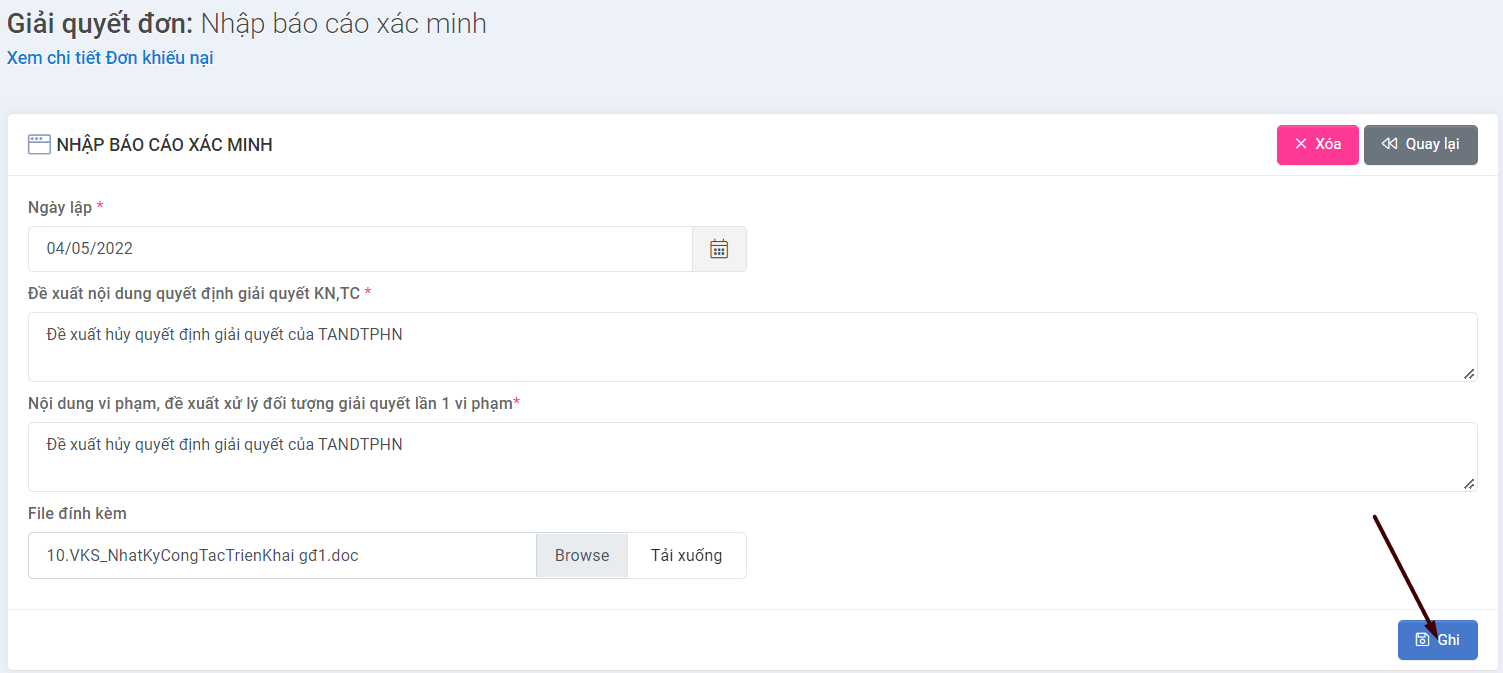 Tại giao diện sửa, NSD nhập các thông tin cần sửa.NSD bấm nút Ghi để lưu lại thông tin đã sửa hoặc bấm nút Quay lại để trở lại trang xem chi tiết và không lưu thông tin sửa báo cáoXóa kế hoạch xác minhNSD đăng nhập vào phần mềm, chọn menu GIẢI QUYẾT ĐƠN	 >> Quản lý kế hoạch xác minh, hệ thống sẽ hiển thị giao diện Xem danh sách đơn khiếu nại, tố cáo như sau:Tại giao diện này, người dùng bấm link mã đơn, hệ thống hiển thị giao diện xem chi tiết như sau:Tại giao diện này, NSD bấm nút Xóa để xóa kế hoạch xác minh   Lưu ý: Chỉ được xóa kế hoạch nếu cán bộ được phân công chưa thực hiện nhập kết quả xác minhKết xuất kế hoạch xác minhNSD đăng nhập vào phần mềm, chọn menu GIẢI QUYẾT ĐƠN	 >> Quản lý kế hoạch xác minh, hệ thống sẽ hiển thị giao diện Xem danh sách đơn khiếu nại, tố cáo như sau:Tại giao diện này, người dùng bấm link mã đơn, hệ thống hiển thị giao diện xem chi tiết như sau:Tại giao diện này, NSD bấm nút Kết xuất, hệ thống tải về máy tính người dùng File kế hoạchIn danh sách kế hoạch xác minh trực tiếp từ hệ thốngNSD đăng nhập vào phần mềm, chọn menu GIẢI QUYẾT ĐƠN	 >> Quản lý kế hoạch xác minh, hệ thống sẽ hiển thị giao diện Xem danh sách đơn khiếu nại, tố cáo như sau:Tại giao diện này, NSD bấm nút In danh sách, hệ thống sẽ mở liên kết tới trang in cho phép thiết lập in ấn để in danh sáchKết xuất danh sách đơn thư cần phân xác minhNSD đăng nhập vào phần mềm, chọn menu GIẢI QUYẾT ĐƠN	 >> Quản lý kế hoạch xác minh, hệ thống sẽ hiển thị giao diện Xem danh sách đơn khiếu nại, tố cáo như sau:Tại giao diện này, NSD bấm nút Kết xuất danh sách, hệ thống hiển thị giao diện tải danh sáchHệ thống lưu lại nhật ký thao tác của người dùng tại chức năng Quản lý kế hoạch xác minh nội dung đơnNSD đăng nhập vào phần mềm, chọn menu HỆ THỐNG >> Nhật ký sử dụng hệ thống, hệ thống sẽ hiển thị giao diện như sau:Tại giao diện này, hệ thống hiển thị nhật ký lưu thao tác của người dùng tại chức năngDuyệt báo cáo kết quả xác minhMục đíchChức năng Duyệt báo cáo kết quả xác minh  cung cấp công cụ cho phép Tổ trưởng hoặc người có thẩm quyền thực hiện duyệt báo cáo kết quả xác minh của cán bộ xác minh.Bao gồm các thao tác:Xem danh sách đơn thư cần phê duyệt báo cáo kết quả xác minhTìm kiếm đơn thư cần phê duyệt báo cáo kết quả xác minh bằng cách nhập các điều kiện tìm kiếmXem chi tiết hồ sơ đơn thư cần phê duyệtDuyệt báo cáo Trả lại báo cáoIn danh sách đơn thư cần phê duyệt báo cáo xác minhKết xuất danh sách đơn thư cần phê duyệt báo cáo xác minhHệ thống lưu lại nhật ký thao tác của người dùng tại chức năng Duyệt báo cáo kết quả xác minhXem danh sách đơn thư cần phê duyệt báo cáo kết quả xác minhNSD đăng nhập vào phần mềm, chọn menu GIẢI QUYẾT ĐƠN	 >> Duyệt báo cáo xác minh, hệ thống sẽ hiển thị giao diện Xem danh sách đơn khiếu nại, tố cáo như sau: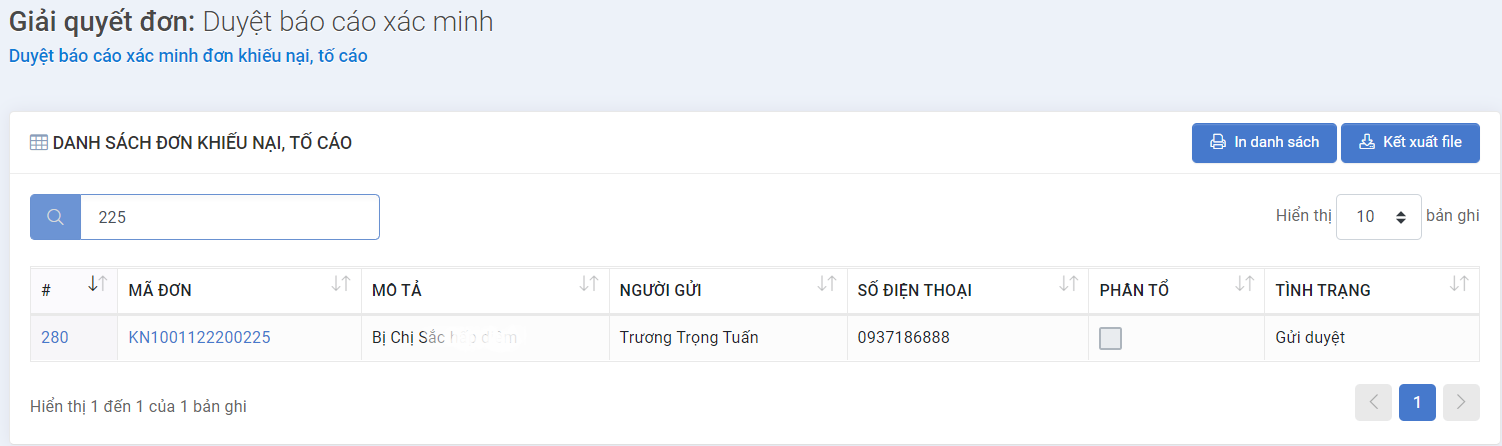 Tại giao diện này, người dùng sẽ thấy danh sách đơn khiếu nại, tố cáo đã nhập báo cáo xác minh cần phê duyệt.Tìm kiếm đơn thư cần phê duyệt báo cáo kết quả xác minhNSD đăng nhập vào phần mềm, chọn menu GIẢI QUYẾT ĐƠN	 >> Duyệt báo cáo xác minh, hệ thống sẽ hiển thị giao diện Xem danh sách đơn khiếu nại, tố cáo như sau: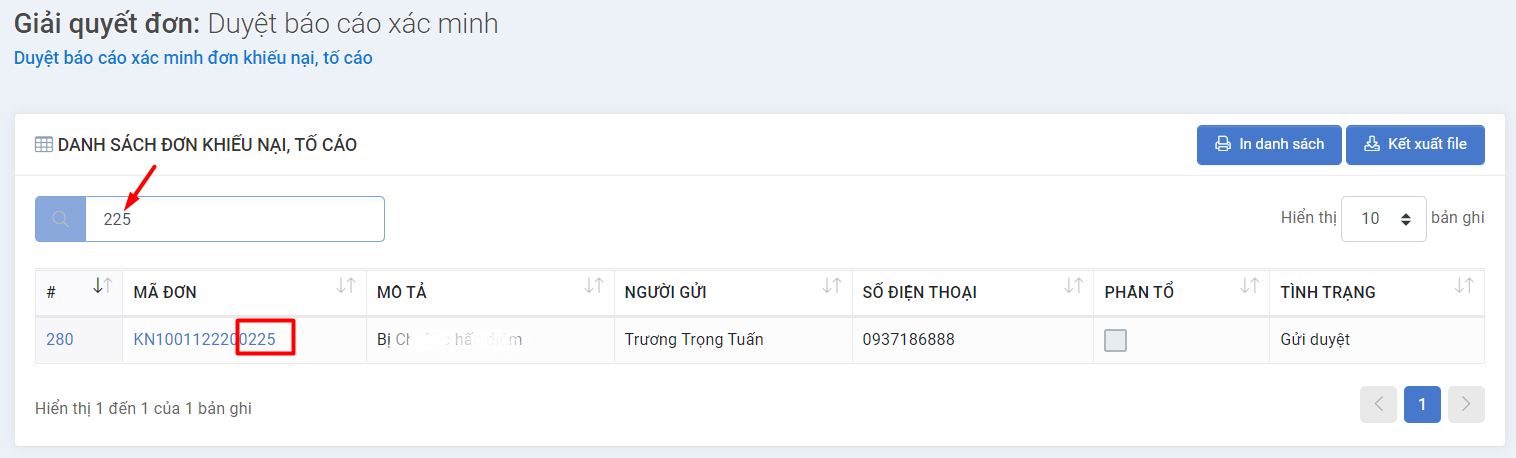  Tại giao diện này, NSD nhập từ khóa tìm kiếm vào ô tìm kiếm, hệ thống sẽ hiển thị kết quả tương ứng trên lưới Danh sáchXem nội dung đơn thư cần lập báo cáoNSD đăng nhập vào phần mềm, chọn menu GIẢI QUYẾT ĐƠN	 >> Duyệt báo cáo xác minh, hệ thống sẽ hiển thị giao diện Xem danh sách đơn khiếu nại, tố cáo như sau:Tại giao diện này, NSD bấm link mã đơn, hệ thống hiển thị thông tin chi tiết hồ sơ đơn thư cần lập báo cáo như sau: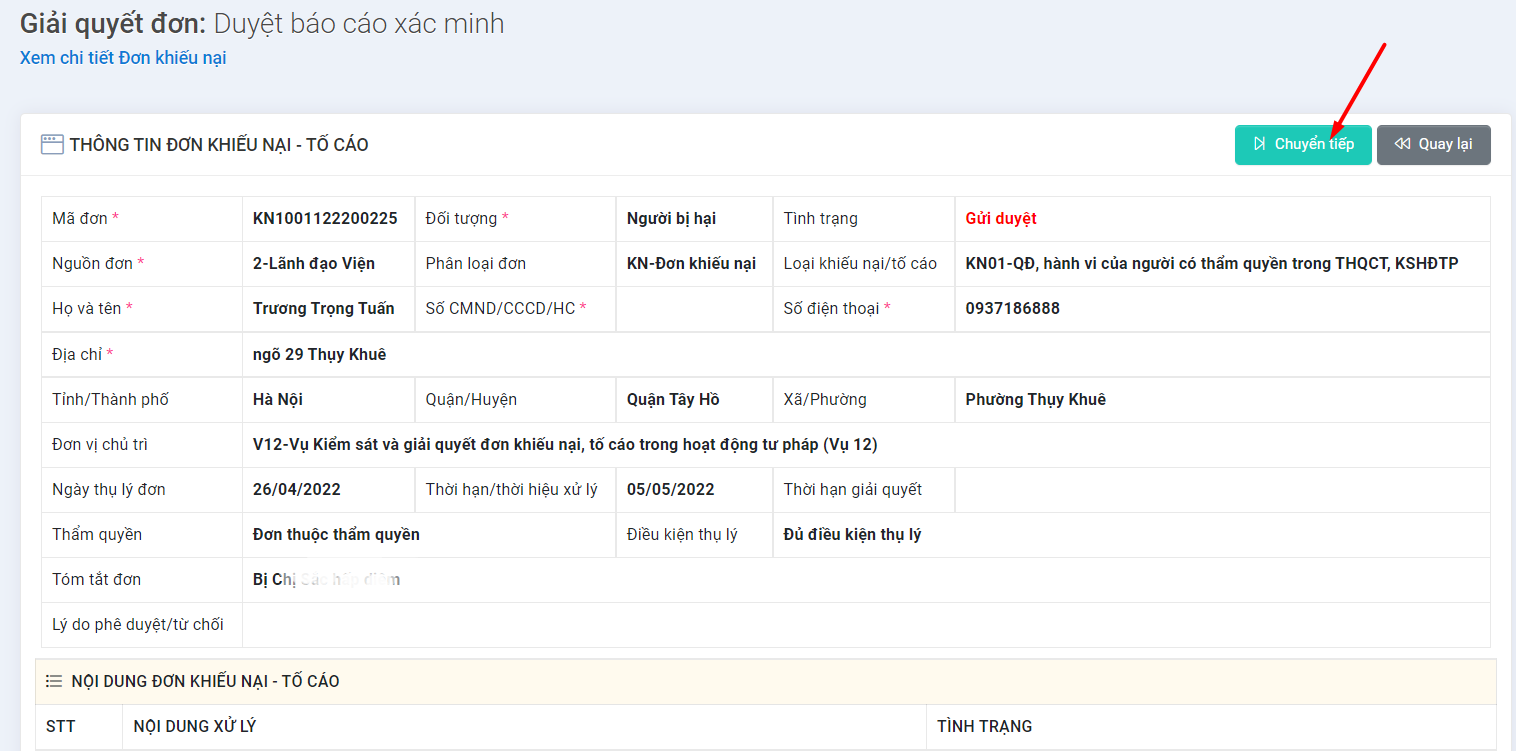 Duyệt báo cáo xác minhNSD đăng nhập vào phần mềm, chọn menu GIẢI QUYẾT ĐƠN	 >> Duyệt báo cáo xác minh, hệ thống sẽ hiển thị giao diện Xem danh sách đơn khiếu nại, tố cáo như sau:Tại giao diện này, NSD bấm link mã đơn, hệ thống hiển thị thông tin chi tiết hồ sơ đơn thư cần duyệt báo cáo như sau:NSD bấm nút Chuyển tiếp, hệ thống hiển thị giao diện :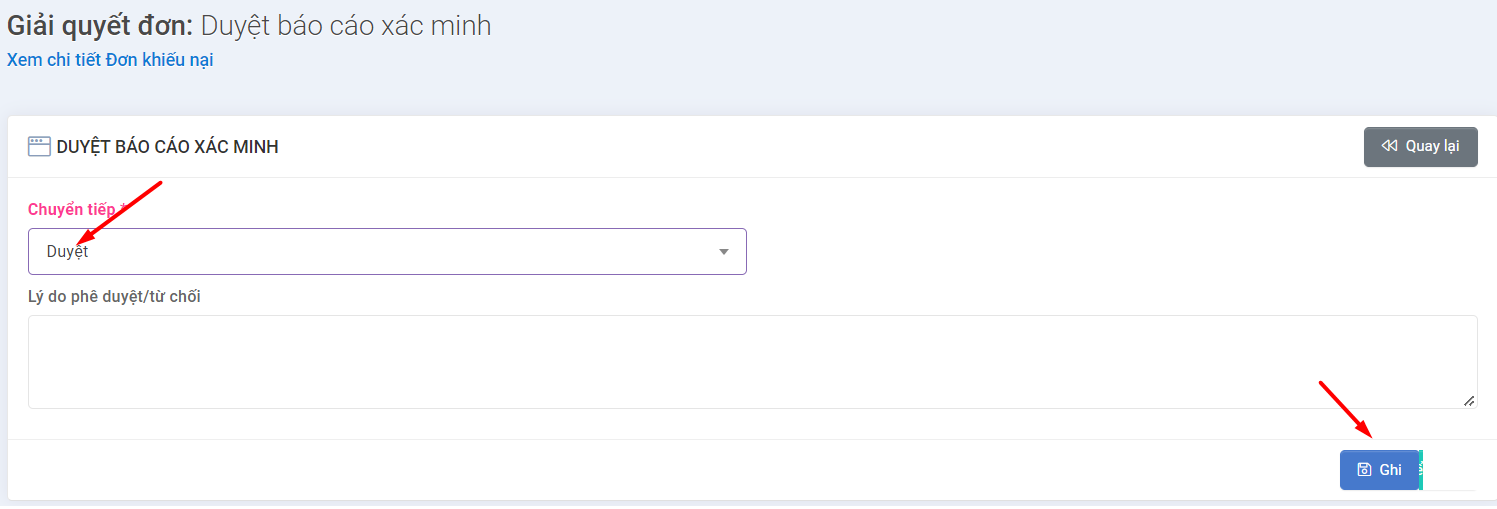 Tại giao diện nhập báo cáo, NSD chọn DuyệtNSD bấm nút Ghi để lưu lại kết quả duyệtNSD bấm nút Quay lại, hệ thống quay trở lại trang trước và không lưu thông tin duyệt báo cáoTrả lại báo cáo xác minhNSD đăng nhập vào phần mềm, chọn menu GIẢI QUYẾT ĐƠN	 >> Duyệt báo cáo xác minh, hệ thống sẽ hiển thị giao diện Xem danh sách đơn khiếu nại, tố cáo như sau:Tại giao diện này, NSD bấm link mã đơn, hệ thống hiển thị thông tin chi tiết hồ sơ đơn thư cần duyệt báo cáo như sau:NSD bấm nút Chuyển tiếp, hệ thống hiển thị giao diện :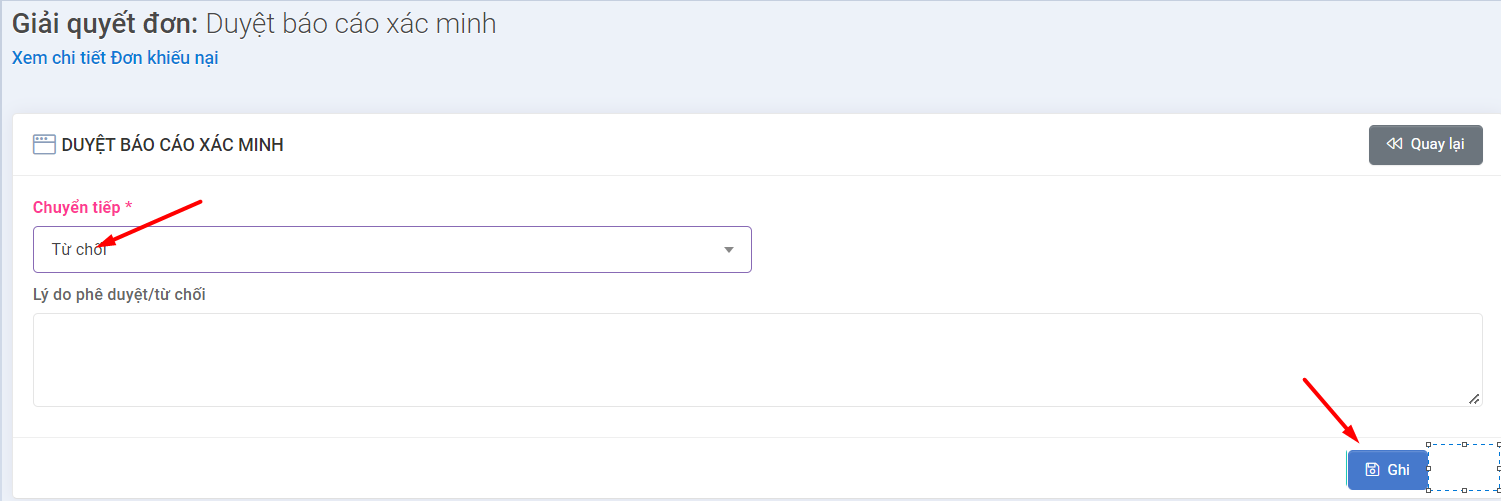 Tại giao diện nhập báo cáo, NSD chọn Từ chốiNSD bấm nút Ghi để lưu lại kết quả Trả lại báo cáoNSD bấm nút Quay lại, hệ thống quay trở lại trang trước và không lưu thông tin Trả lại báo cáoIn danh sách đơn thư cần duyệt báo cáo xác minh trực tiếp từ hệ thốngNSD đăng nhập vào phần mềm, chọn menu GIẢI QUYẾT ĐƠN	 >> Duyệt báo cáo xác minh, hệ thống sẽ hiển thị giao diện Xem danh sách đơn khiếu nại, tố cáo như sau: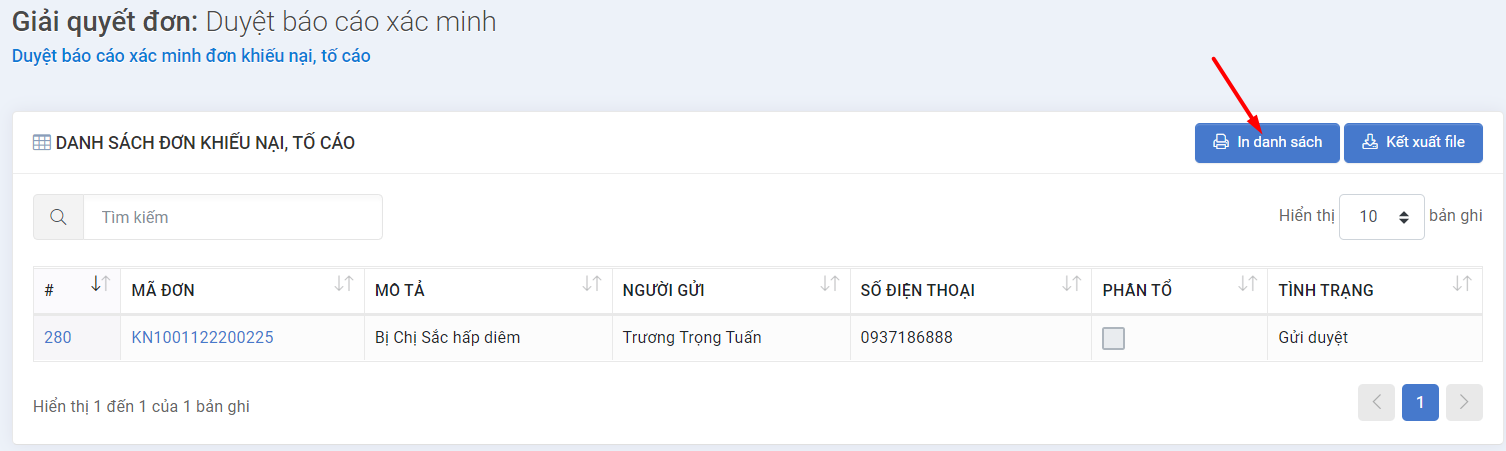 Tại giao diện này, NSD bấm nút In danh sách, hệ thống sẽ mở liên kết tới trang in cho phép thiết lập in ấn để in danh sáchKết xuất danh sách đơn thư cần duyệt báo cáo kết quả xác minhNSD đăng nhập vào phần mềm, chọn menu GIẢI QUYẾT ĐƠN	 >> Duyệt báo cáo xác minh, hệ thống sẽ hiển thị giao diện Xem danh sách đơn khiếu nại, tố cáo như sau: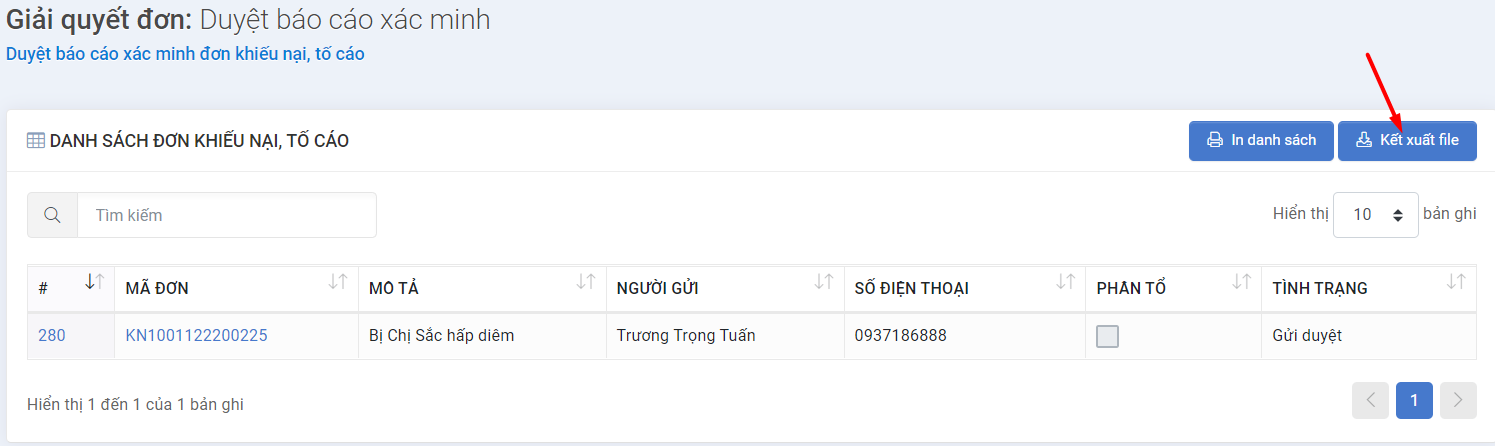 Tại giao diện này, NSD bấm nút Kết xuất danh sách, hệ thống hiển thị giao diện tải danh sáchHệ thống lưu lại nhật ký thao tác của người dùng tại chức năng Duyệt báo cáo kết quả xác minhNSD đăng nhập vào phần mềm, chọn menu HỆ THỐNG >> Nhật ký sử dụng hệ thống, hệ thống sẽ hiển thị giao diện như sau:Tại giao diện này, hệ thống hiển thị nhật ký lưu thao tác của người dùng tại chức năngRút đơn thư trong quá trình giải quyếtMục đíchCho phép người dùng rút đơn thư đang trong quá trình giải quyếtBao gồm các thao tác:Xem danh sách đơn thư đang xác minh Tìm kiếm đơn thư cần rút bằng cách nhập các điều kiện tìm kiếmXem chi tiết thông tin hồ sơ đơn thư cần rút Thực hiện rút đơn In danh sách đơn thư đang xác minh trực tiếp từ hệ thốngKết xuất danh sách đơn thư đang xác minhHệ thống lưu lại nhật ký thao tác của người dùng tại chức năng Rút đơn thư trong quá trình giải quyếtXem danh sách đơn thư đang xác minhNSD đăng nhập vào phần mềm, chọn menu GIẢI QUYẾT ĐƠN >> Rút đơn thư trong quá trình giải quyết, hệ thống sẽ hiển thị giao diện như sau: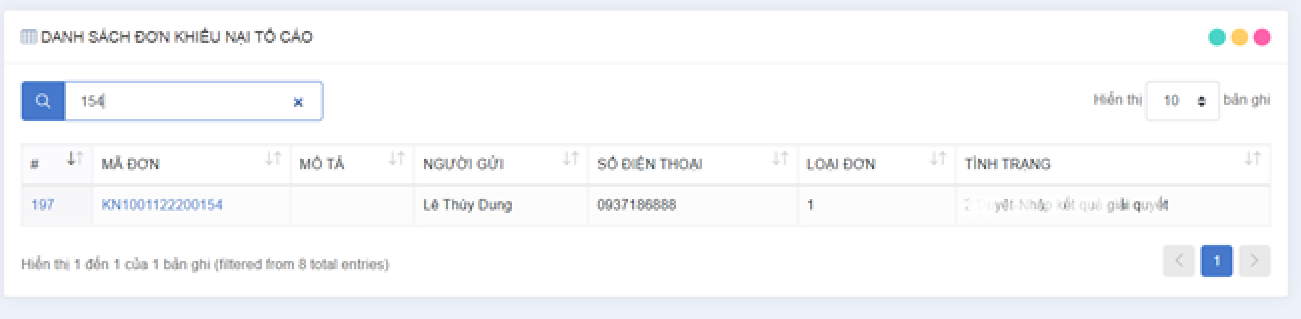 Tìm kiếm đơn thư cần rútNSD đăng nhập vào phần mềm, chọn menu GIẢI QUYẾT ĐƠN >> Rút đơn thư trong quá trình giải quyết, hệ thống sẽ hiển thị giao diện như sau:Tại giao diện danh sách, người dùng nhập thông tin tìm kiếm và bấm Enter trên máy tính cá nhân của NSD. Hệ thống thực hiện Tìm kiếm đơn thư cần rútXem thông tin hồ sơ đơn thư cần rútTại giao diện danh sách, NSD chọn link Mã đơn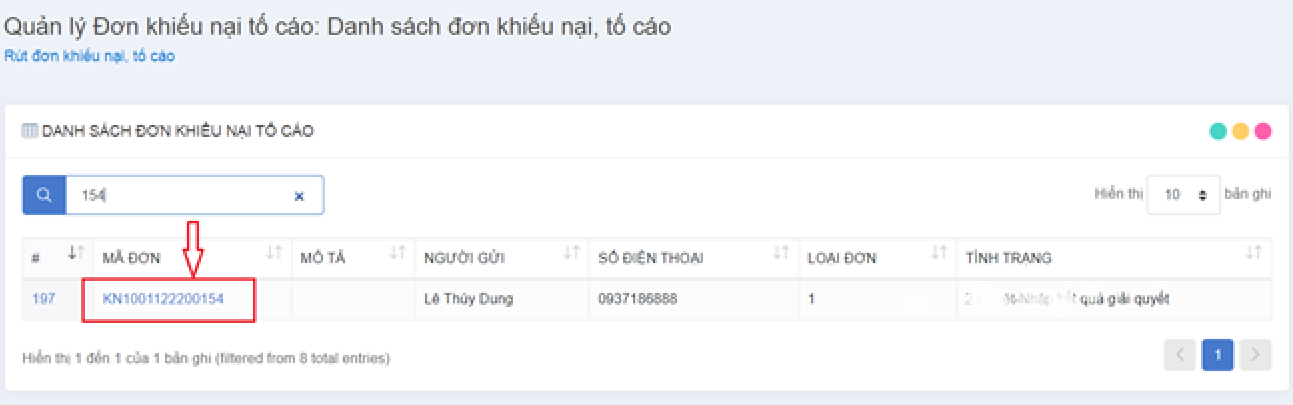 Hệ thống điều hướng đến giao diện Xem chi tiết hồ sơ đơn thư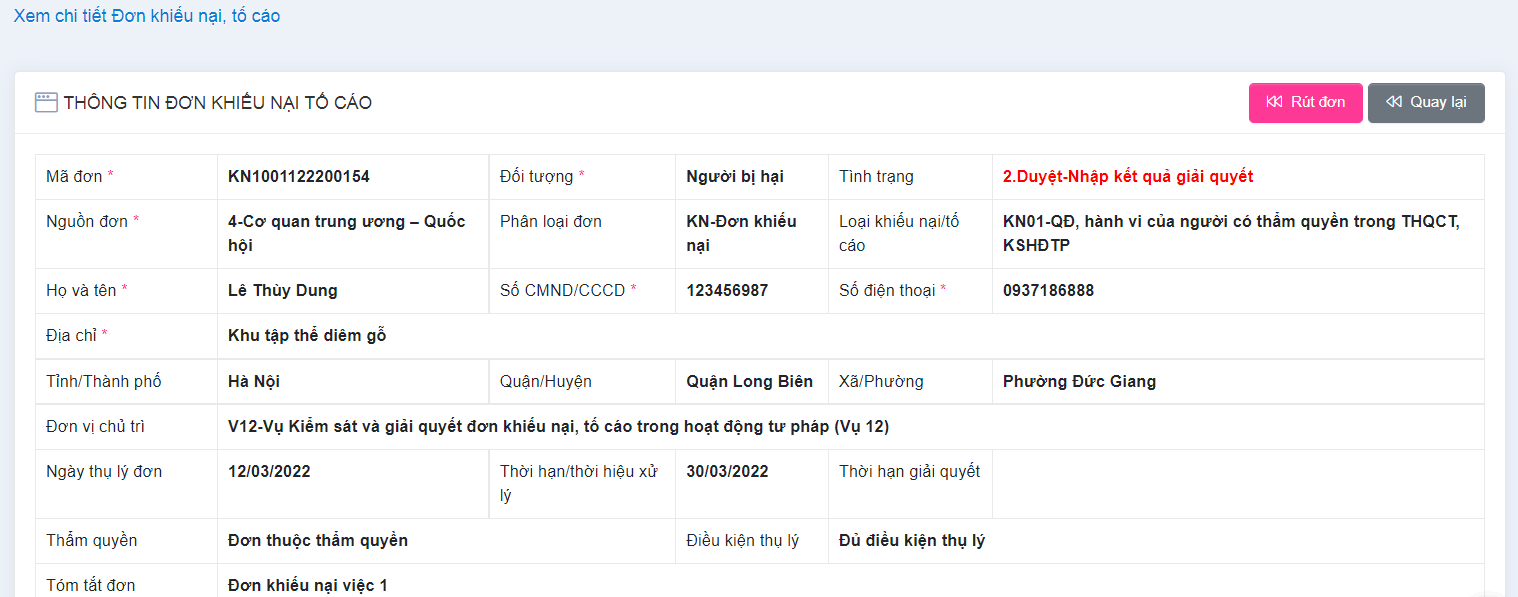 Thực hiện rút đơnTại giao Xem chi tiết, người dùng chọn nút Rút đơnHệ thống hiển thị giao diện Rút đơn khiếu nại, tố cáoTại giao diện Rút đơn khiếu nại, tố cáo, người dùng chọn:- Tích chọn Toàn bộ và chọn nút Đồng ý: Đơn sẽ kết thúc và Tại giao diện Danh sách cột tình trạng sẽ chuyển sanh Đình chỉ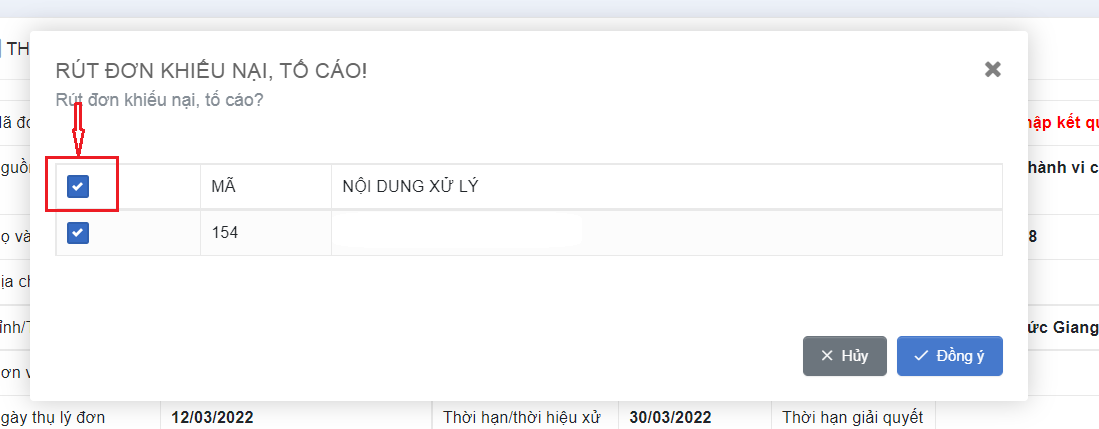 - Tích chọn một số nội dung trên lưới và chọn nút Đồng ý: Giữ nguyên tình trạng bản ghi. Chỉ đánh dấu việc được rút khi xem chi tiết đơn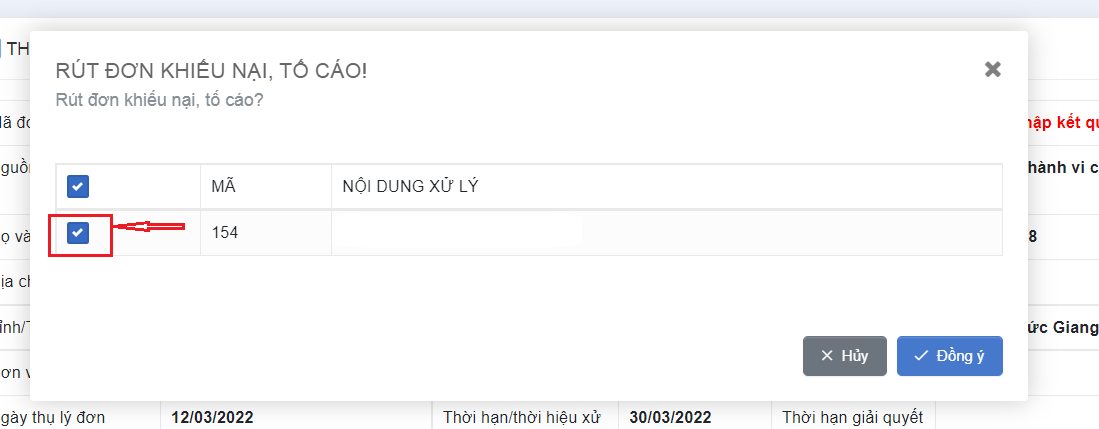 In danh sách đơn thư đang trong quá trình xác minhNSD đăng nhập vào phần mềm, chọn menu GIẢI QUYẾT ĐƠN	 >> Rút đơn trong quá trình giải quyết, hệ thống sẽ hiển thị giao diện Xem danh sách đơn khiếu nại, tố cáo như sau: Tại giao diện này, NSD bấm nút In danh sách, hệ thống cho phép thiết lập in ấn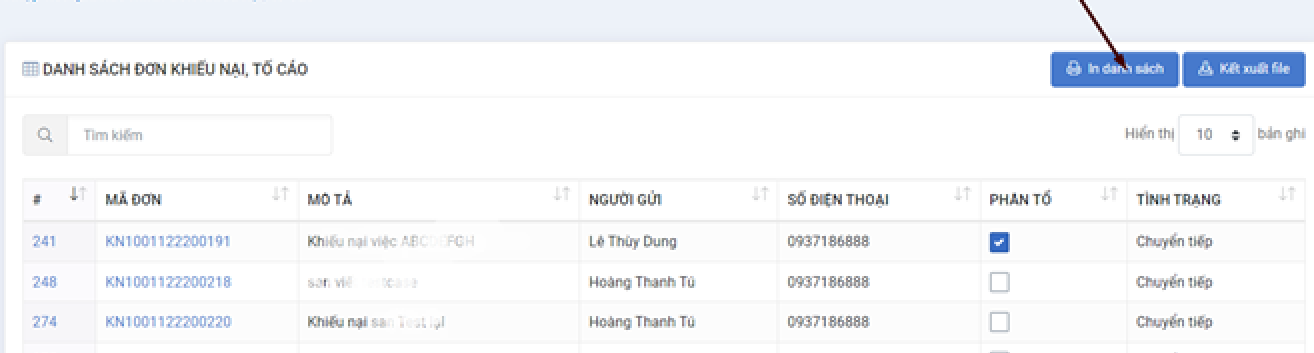 Kết xuất danh sách đơn thư đang trong quá trình xác minhNSD đăng nhập vào phần mềm, chọn menu GIẢI QUYẾT ĐƠN	 >> Rút đơn trong quá trình giải quyết, hệ thống sẽ hiển thị giao diện Xem danh sách đơn khiếu nại, tố cáo như sau: Tại giao diện này, NSD bấm nút Kết xuất danh sách, hệ thống tải về máy tính người dùng file danh sách đơn thưHệ thống lưu lại nhật ký thao tác của người dùng tại chức năng Rút đơn thư trong quá trình giải quyếtNSD đăng nhập vào phần mềm, chọn menu HỆ THỐNG>> Nhật ký sử dụng hệ thống, hệ thống sẽ hiển thị giao diện như sau: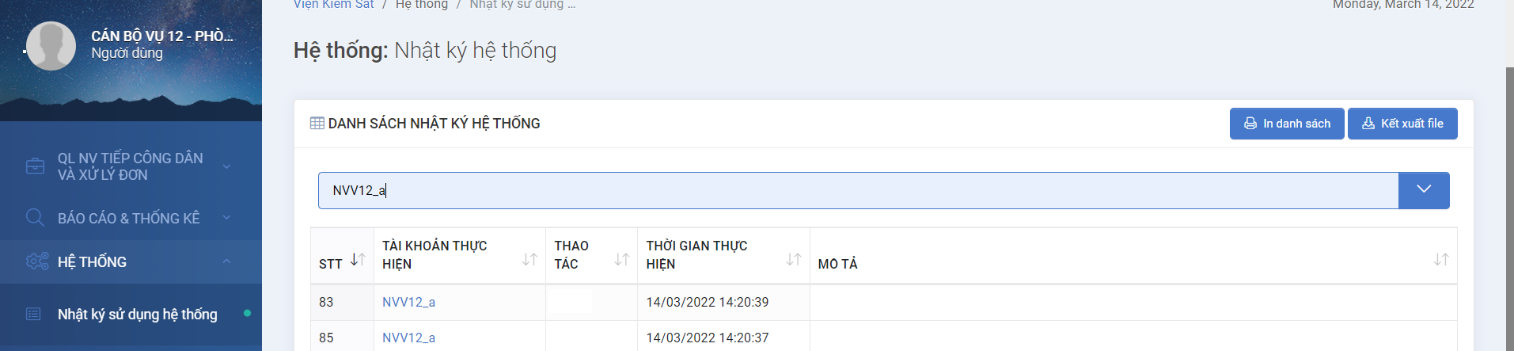 Ban hành kết quả giải quyết đơn thưMục đíchChức năng Ban hành kết quả giải quyết đơn thư cung cấp công cụ cho phép cán bộ giải quyết hoặc cán bộ có thẩm quyền thực hiện cập nhật quyết định giải quyết đơn thư.Bao gồm các thao tác:Xem danh sách đơn thư cần ban hành quyết địnhTìm kiếm một đơn thư cần ban hành quyết định bằng cách nhập các điều kiện tìm kiếmNhập mới quyết định ban hànhSửa quyết định ban hànhXóa quyết định ban hànhIn danh sách đơn thư cần ban hành quyết địnhKết xuất danh sách đơn thư cần ban hành quyết địnhHệ thống lưu lại nhật ký thao tác của người dùng tại chức năng Ban hành quyết định giải quyết đơn thưXem danh sách đơn thư cần ban hành quyết địnhNSD đăng nhập vào phần mềm, chọn menu GIẢI QUYẾT ĐƠN	 >> Nhập kết quả giải quyết, hệ thống sẽ hiển thị giao diện Xem danh sách đơn khiếu nại, tố cáo như sau: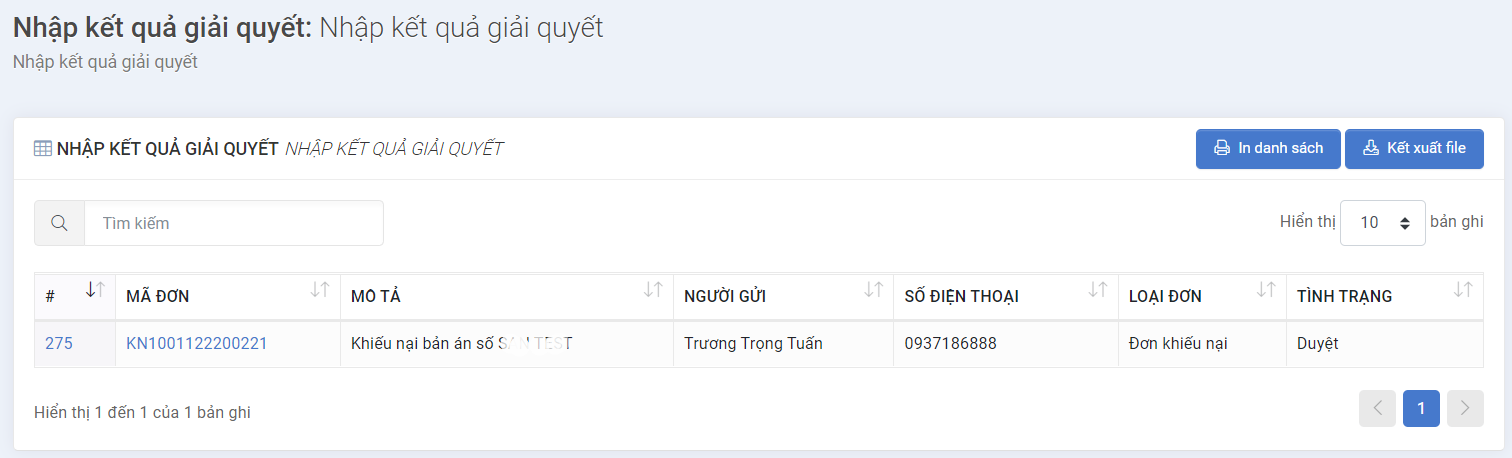 Tại giao diện này, người dùng sẽ thấy danh sách đơn khiếu nại, tố cáo đã duyệt báo cáo xác minh, chờ ban hành quyết định giải quyết.Tìm kiếm đơn thư cần ban hành quyết địnhNSD đăng nhập vào phần mềm, chọn menu GIẢI QUYẾT ĐƠN	 >> Nhập kết quả giải quyết, hệ thống sẽ hiển thị giao diện Xem danh sách đơn khiếu nại, tố cáo như sau: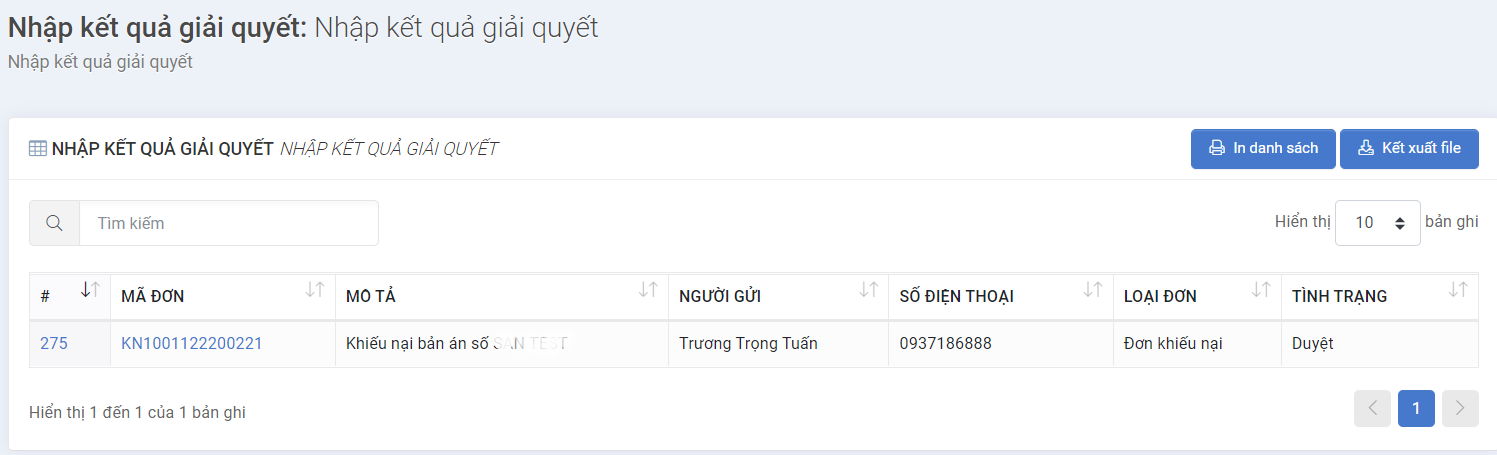  Tại giao diện này, NSD nhập từ khóa tìm kiếm vào ô tìm kiếm, hệ thống sẽ hiển thị kết quả tương ứng trên lưới Danh sách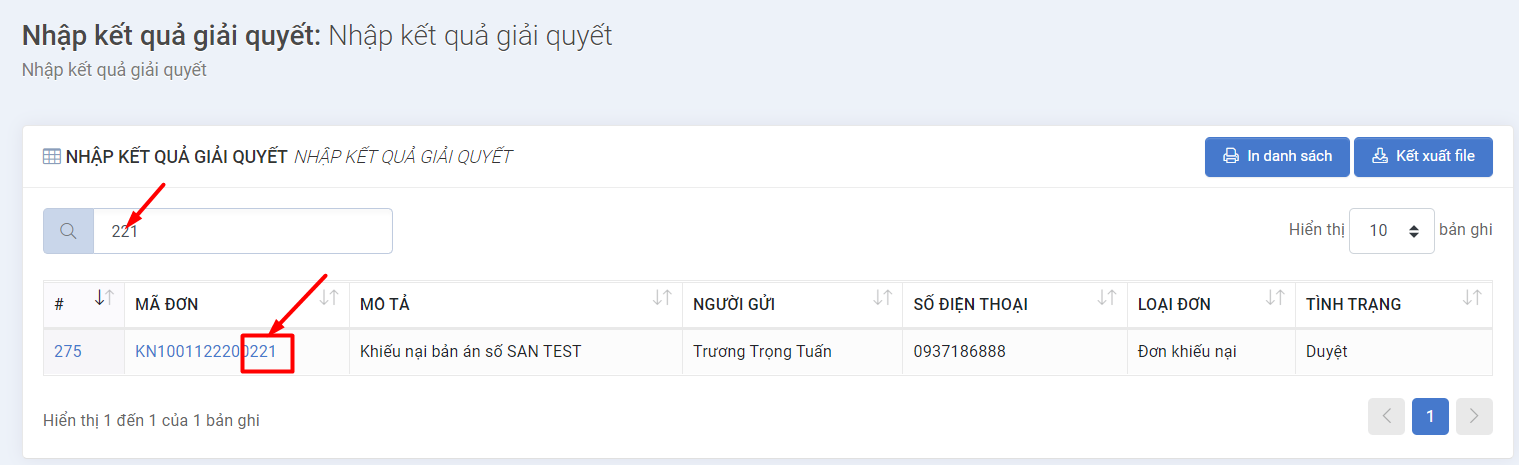 Nhập mới quyết định ban hànhNSD đăng nhập vào phần mềm, chọn menu GIẢI QUYẾT ĐƠN	 >> Nhập kết quả giải quyết, hệ thống sẽ hiển thị giao diện Xem danh sách đơn khiếu nại, tố cáo như sau:Tại giao diện này, NSD bấm link mã đơn, hệ thống hiển thị thông tin chi tiết hồ sơ đơn thư cần nhập quyết định giải quyết như sau: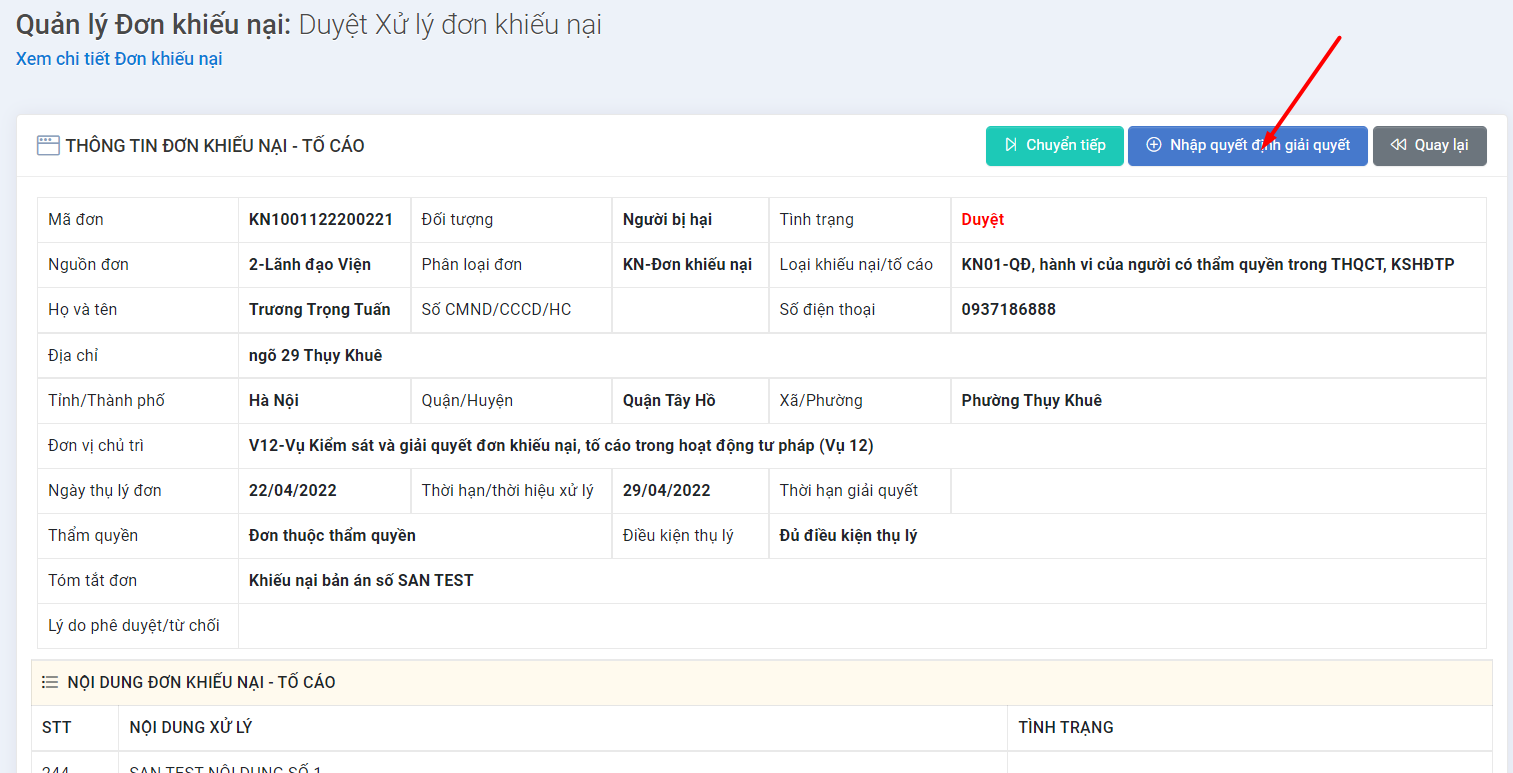 Tại giao diện xem chi tiết đơn thư cần nhập quyết định giải quyết, NSD bấm nút Nhập quyết định giải quyết, hệ thống hiển thị giao diện nhập quyết định như sau :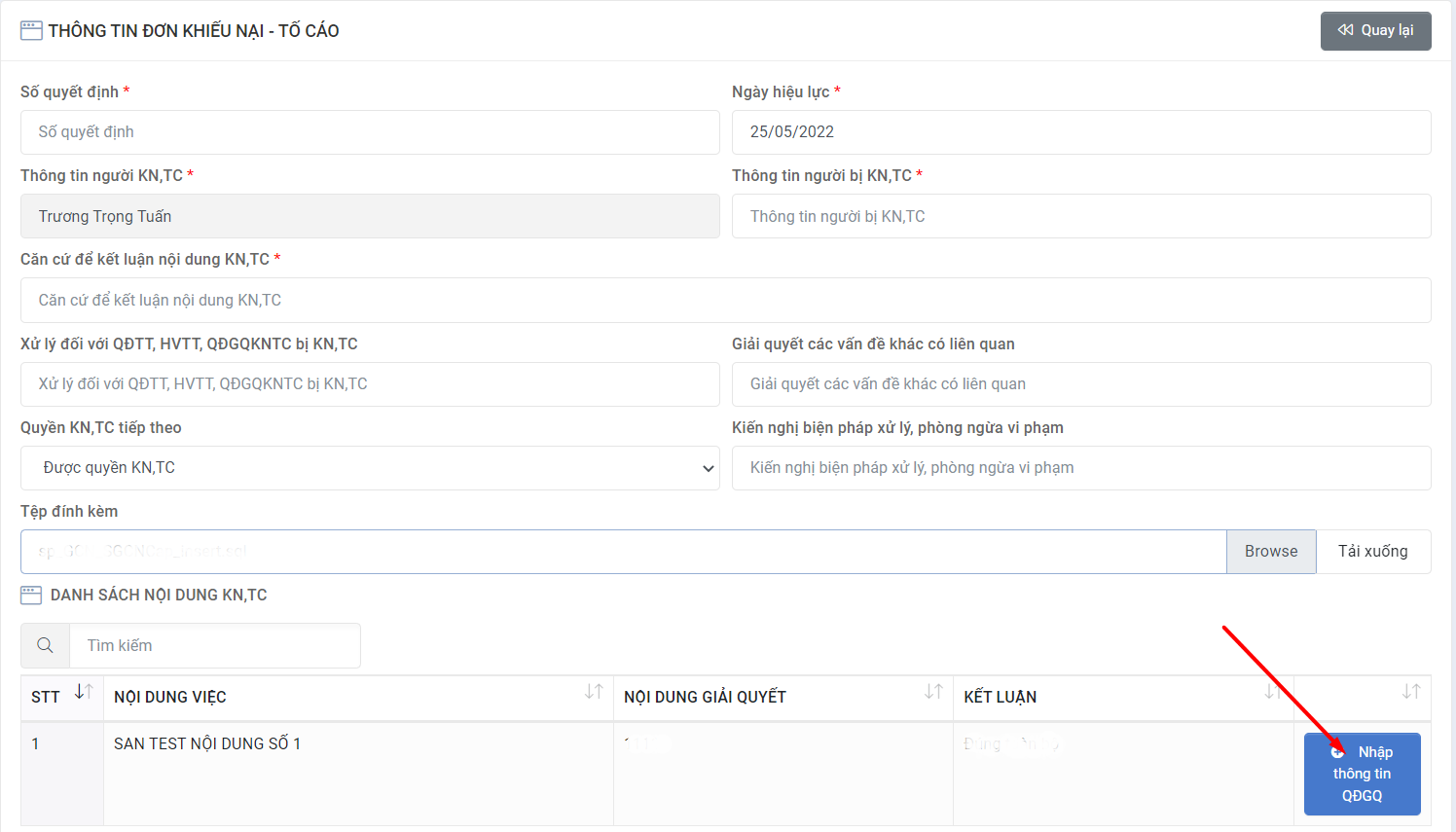 Tại giao diện nhập thông tin quyết định giải quyết, NSD nhập các thông tin chung của quyết định.Để nhập thông tin chi tiết cho từng nội dung khiếu nại, tố cáo, NSD bấm nút Nhập thông tin QĐGQ, hệ thống hiển thị giao diện nhập thông tin như sau :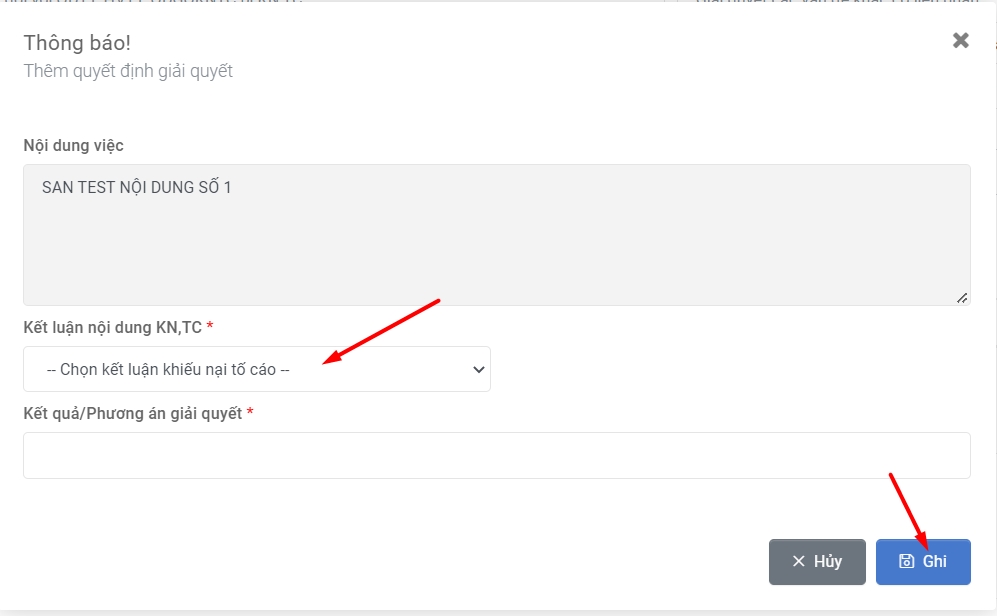 NSD nhập các thông tin giải quyết tương ứng với từng nội dung khiếu nại, tố cáo.NSD bấm nút Ghi, hệ thống lưu dữ liệuNSD bấm nút Đóng, hệ thống không lưu dữ liệuSau khi nhập xong thông tin giải quyết tương ứng với từng nội dung khiếu nại, tố cáo, hệ thống sẽ ở giao diện sau :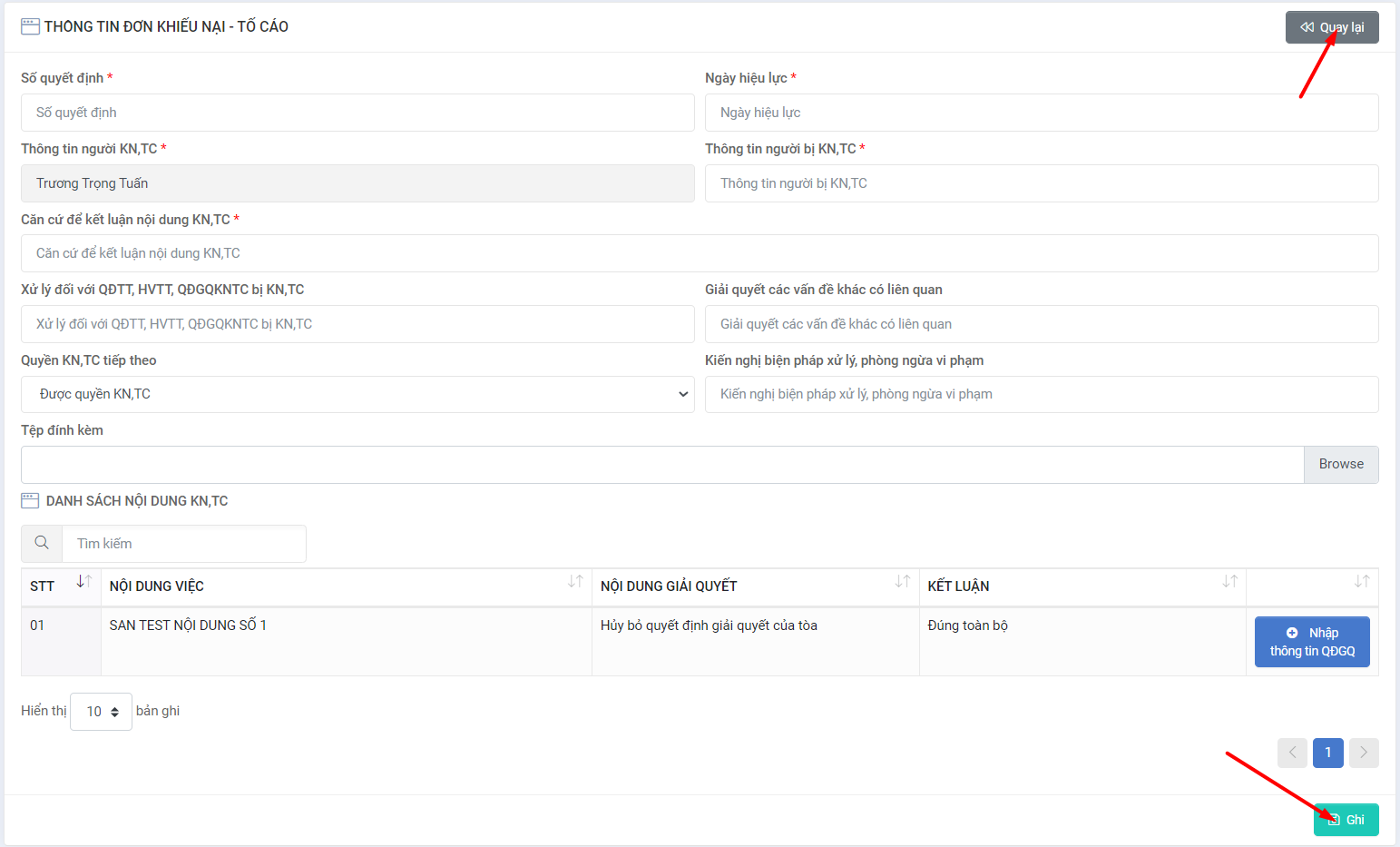 Tại đây, NSD bấm nút Ghi để hoàn thành nhập quyết định giải quyết khiếu nại, tố cáo.NSD bấm nút Quay lại, hệ thống quay lại trang xem chi tiết đơn và không lưu kết quả nhập quyết định giải quyết khiếu nại, tố cáo.Sửa quyết định ban hànhNSD đăng nhập vào phần mềm, chọn menu GIẢI QUYẾT ĐƠN	 >> Nhập kết quả giải quyết, hệ thống sẽ hiển thị giao diện Xem danh sách đơn khiếu nại, tố cáo như sau:Tại giao diện này, NSD bấm link mã đơn, hệ thống hiển thị thông tin chi tiết hồ sơ đơn thư cần nhập quyết định giải quyết như sau: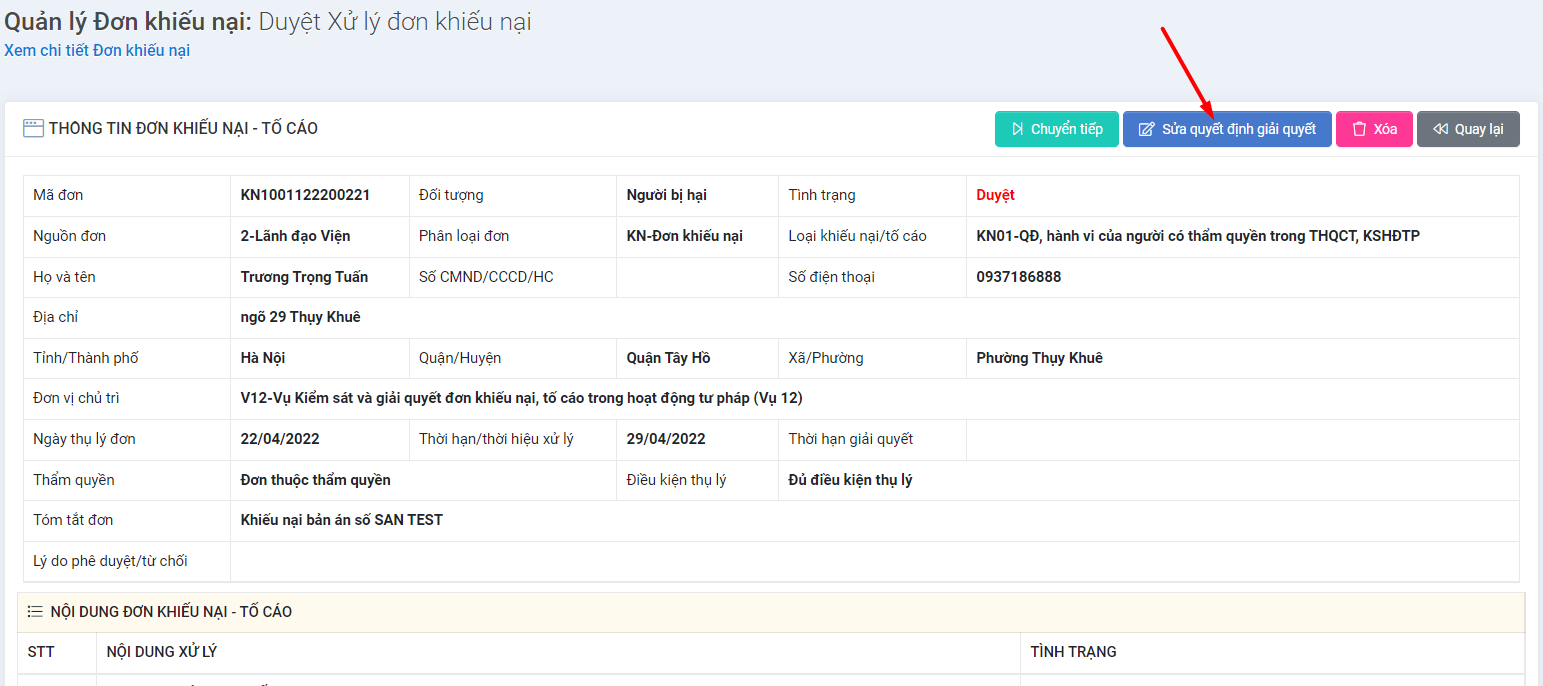 Tại giao diện xem chi tiết đơn thư cần nhập quyết định giải quyết, NSD bấm nút Sửa quyết định giải quyết, hệ thống hiển thị giao diện sửa quyết định như sau :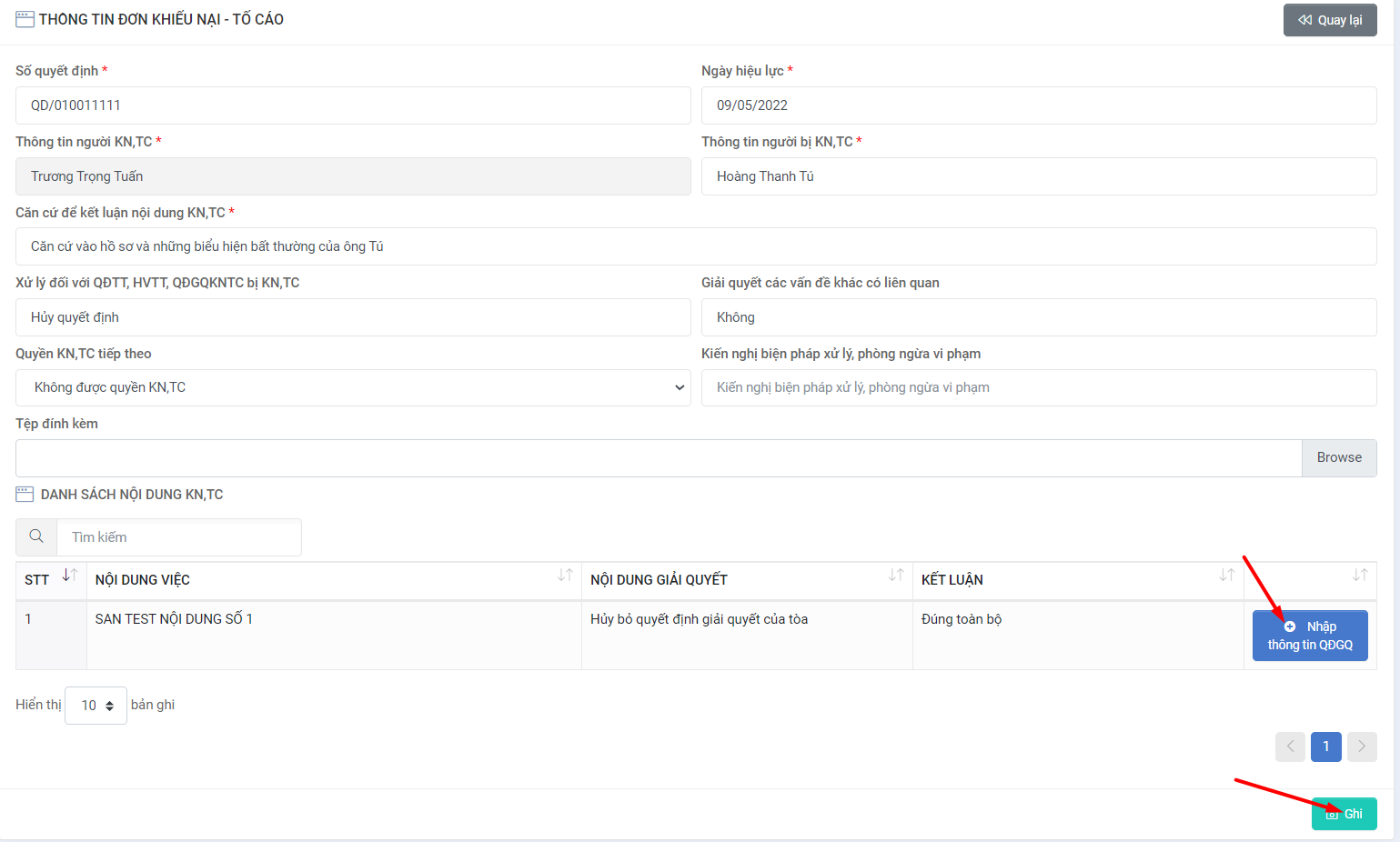 Tại giao diện nhập thông tin quyết định giải quyết, NSD sửa các thông tin của quyết định.NSD bấm nút Ghi, hệ thống lưu dữ liệu sửaNSD bấm nút Quay lại, hệ thống không lưu dữ liệu sửaXóa quyết định ban hànhNSD đăng nhập vào phần mềm, chọn menu GIẢI QUYẾT ĐƠN	 >> Nhập kết quả giải quyết, hệ thống sẽ hiển thị giao diện Xem danh sách đơn khiếu nại, tố cáo như sau:Tại giao diện này, NSD bấm link mã đơn, hệ thống hiển thị thông tin chi tiết hồ sơ đơn thư cần nhập quyết định giải quyết như sau: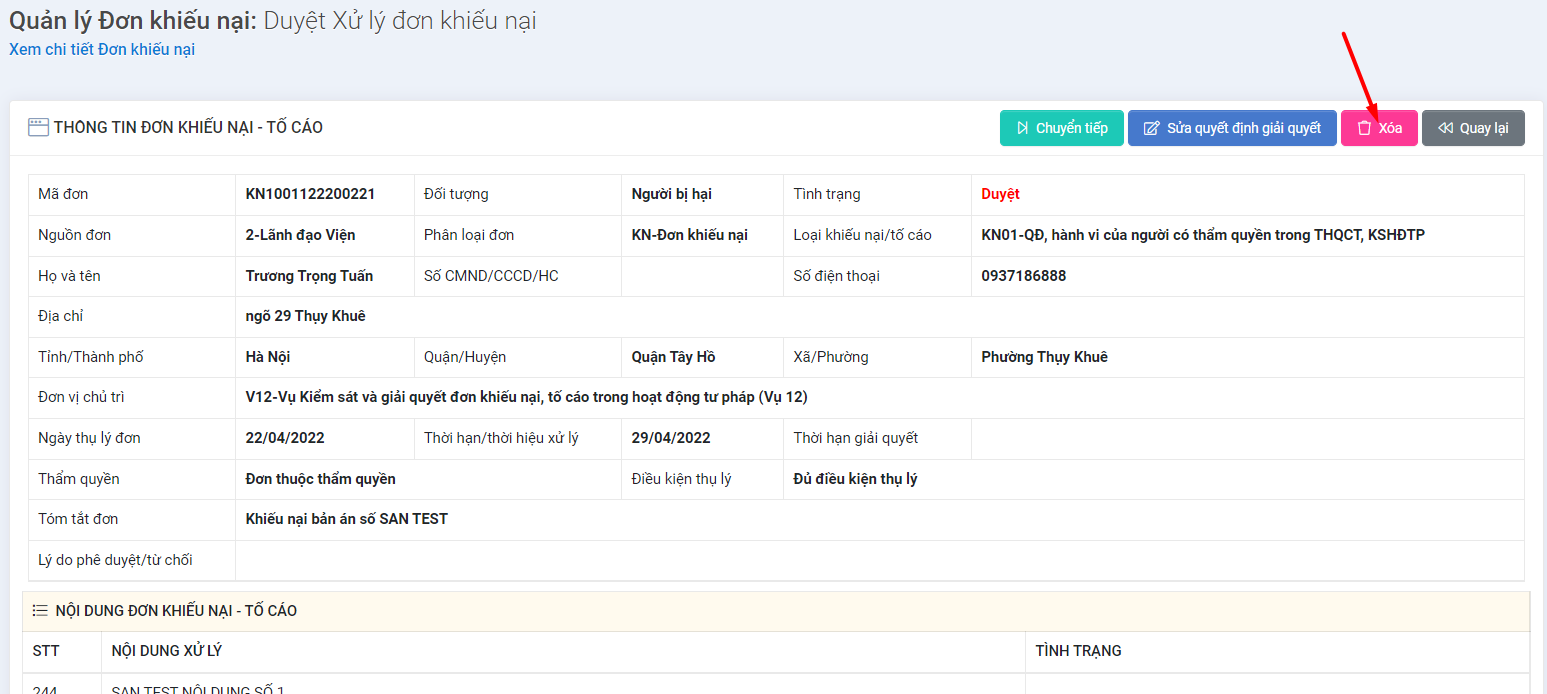 Tại giao diện xem chi tiết đơn thư cần nhập quyết định giải quyết, NSD bấm nút Xóa, hệ thống hiển thị yêu cầu xác nhận xóa như sau :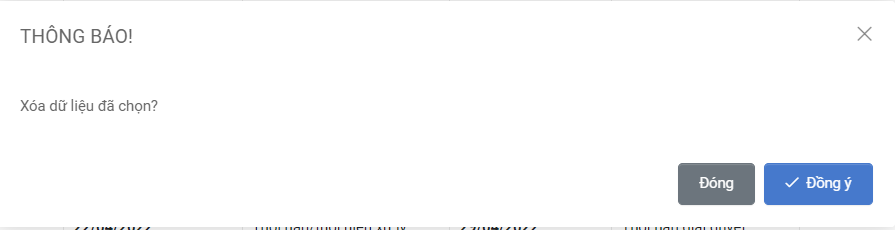 NSD bấm nút Đồng ý, hệ thống xóa dữ liệuNSD bấm nút Đóng, hệ thống hủy thao tác xóaIn danh sách đơn thư cần ban hành quyết định trực tiếp từ hệ thốngNSD đăng nhập vào phần mềm, chọn menu GIẢI QUYẾT ĐƠN	 >> Nhập kết quả giải quyết, hệ thống sẽ hiển thị giao diện Xem danh sách đơn khiếu nại, tố cáo như sau: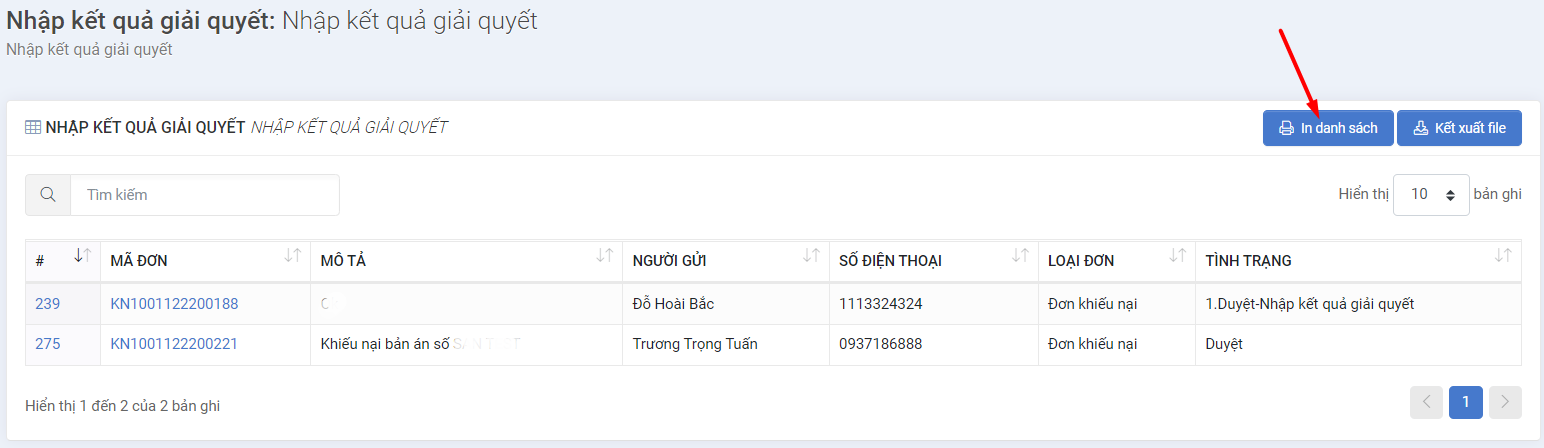 Tại giao diện này, NSD bấm nút In danh sách, hệ thống sẽ mở liên kết tới trang in cho phép thiết lập in ấn để in danh sáchKết xuất danh sách đơn thư cần ban hành quyết định giải quyếtNSD đăng nhập vào phần mềm, chọn menu GIẢI QUYẾT ĐƠN	 >> Nhập kết quả giải quyết, hệ thống sẽ hiển thị giao diện Xem danh sách đơn khiếu nại, tố cáo như sau: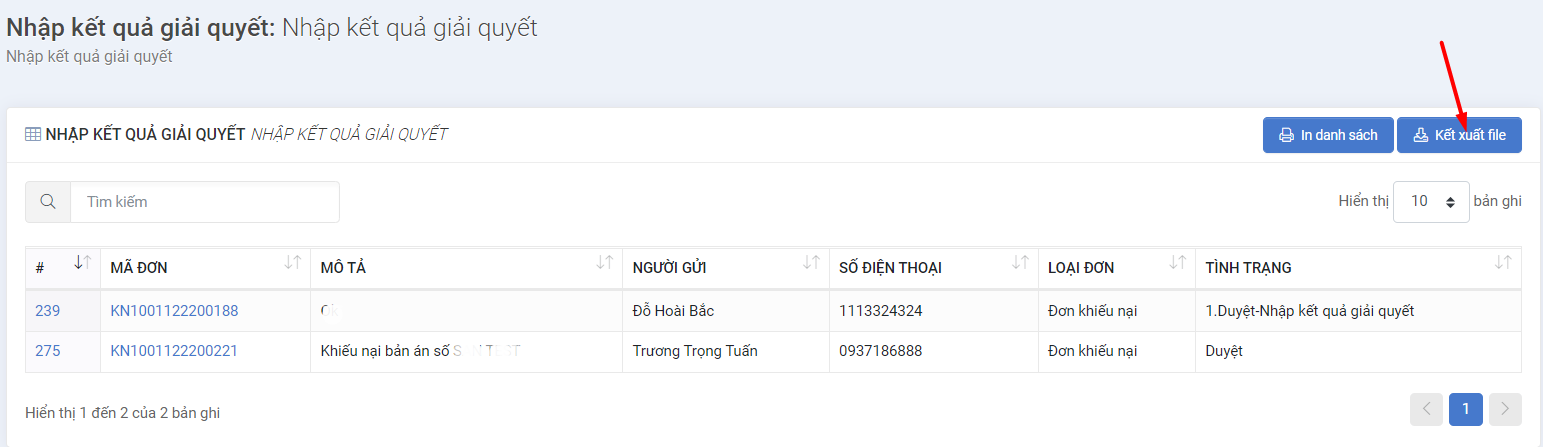 Tại giao diện này, NSD bấm nút Kết xuất danh sách, hệ thống hiển thị giao diện tải danh sáchHệ thống lưu lại nhật ký thao tác của người dùng tại chức năng Ban hành kết quả giải quyết đơn thưNSD đăng nhập vào phần mềm, chọn menu HỆ THỐNG >> Nhật ký sử dụng hệ thống, hệ thống sẽ hiển thị giao diện như sau:Tại giao diện này, hệ thống hiển thị nhật ký lưu thao tác của người dùng tại chức năngTheo dõi thi hành kết quả giải quyếtMục đíchChức năng Theo dõi thi hành kết quả giải quyết hỗ trợ cán bộ thực hiện cập nhật kết quả theo dõi kết quả thi hành quyết định giải quyết đơn thư KNTC.Bao gồm các thao tác:Xem danh sách đơn thư đã có kết quả giải quyết được phân công thi hànhTìm kiếm một đơn thư đã có kết quả giải quyết bằng cách nhập các điều kiện tìm kiếmXem chi tiết nội dung thi hành kết quả giải quyếtThêm cập nhật nội dung theo dõi thi hành kết quả giải quyếtCập nhật nội dung theo dõi thi hành kết quả giải quyếtIn danh sách đơn thư theo dõi thi hành quyết địnhKết xuất danh sách đơn thư theo dõi thi hành quyết địnhHệ thống lưu lại nhật ký thao tác của người dùng tại chức năng Theo dõi thi hành quyết định giải quyếtXem danh sách đơn thư đã có quyết định giải quyếtNSD đăng nhập vào phần mềm, chọn menu GIẢI QUYẾT ĐƠN	 >> Theo dõi thi hành kết quả giải quyết, hệ thống sẽ hiển thị giao diện Xem danh sách đơn khiếu nại, tố cáo như sau: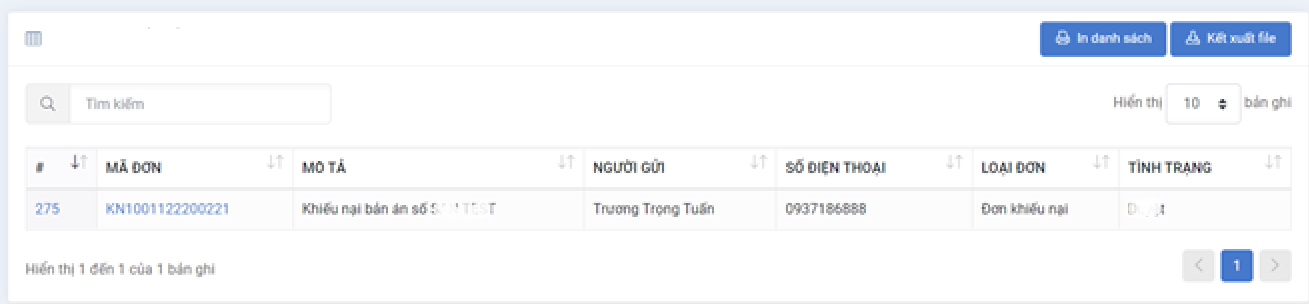 Tại giao diện này, người dùng sẽ thấy danh sách đơn khiếu nại, tố cáo đã ban hành quyết định giải quyết.Tìm kiếm đơn thư cần theo dõi thi hành kết quả giải quyếtNSD đăng nhập vào phần mềm, chọn menu GIẢI QUYẾT ĐƠN	 >> Theo dõi thi hành kết quả giải quyết, hệ thống sẽ hiển thị giao diện Xem danh sách đơn khiếu nại, tố cáo như sau: Tại giao diện này, NSD nhập từ khóa tìm kiếm vào ô tìm kiếm, hệ thống sẽ hiển thị kết quả tương ứng trên lưới Danh sáchXem chi tiết nội dung đơn thưNSD đăng nhập vào phần mềm, chọn menu GIẢI QUYẾT ĐƠN	 >> Theo dõi thi hành kết quả giải quyết, hệ thống sẽ hiển thị giao diện xem chi tiết đơn khiếu nại, tố cáo như sau: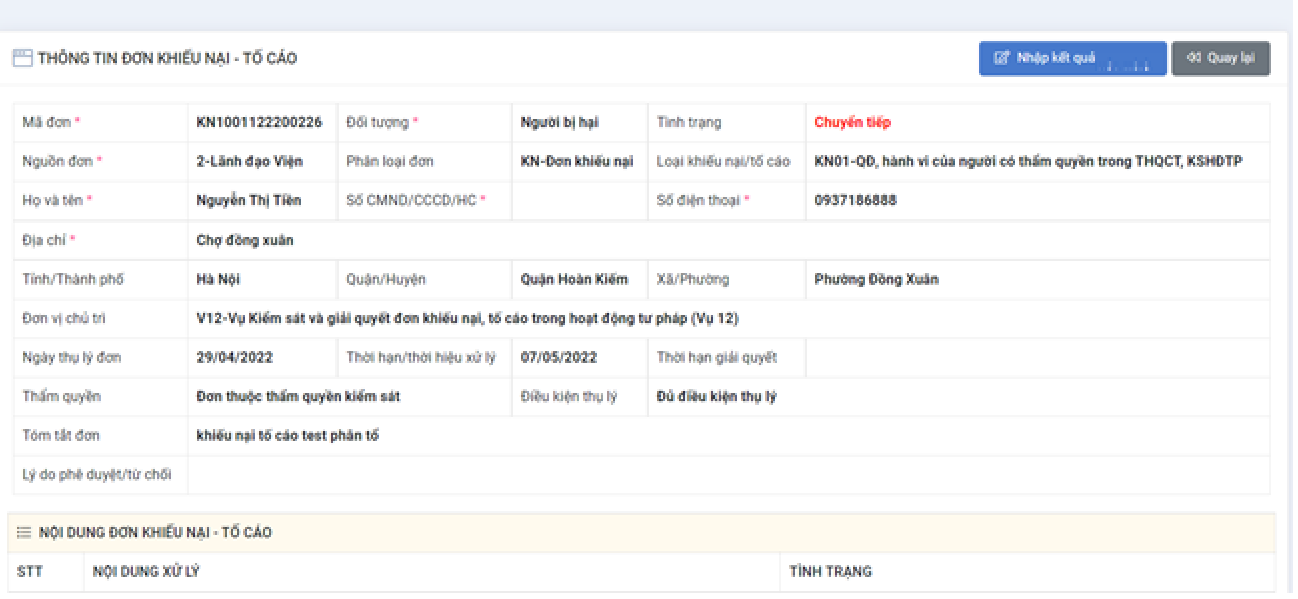 Thêm cập nhật nội dung theo dõi thi hành kết quả giải quyếtTại giao diện xem chi tiết đơn thư cần nhập kết quả theo dõi thi hành quyết định giải quyết, NSD bấm nút Nhập kết quả, hệ thống hiển thị giao diện nhập kết quả theo dõi thi hành quyết định như sau :Tại giao diện nhập thông tin, NSD nhập thông tin bấm nút Ghi.NSD bấm nút Ghi, hệ thống lưu dữ liệuNSD bấm nút Quay lại, hệ thống không lưu dữ liệu Cập nhật nội dung theo dõi thi hành kết quả giải quyếtTại giao diện xem chi tiết đơn thư cần nhập kết quả theo dõi thi hành quyết định giải quyết, NSD bấm nút Sửa kết quả, hệ thống hiển thị giao diện sửa kết quả theo dõi thi hành quyết định như sau :Tại giao diện nhập thông tin, NSD nhập thông tin bấm nút Ghi.NSD bấm nút Ghi, hệ thống lưu dữ liệu sửaNSD bấm nút Quay lại, hệ thống không lưu dữ liệu sửaIn danh sách đơn thư đã có kết quả giải quyết trực tiếp từ hệ thốngNSD đăng nhập vào phần mềm, chọn menu GIẢI QUYẾT ĐƠN	 >> Theo dõi thi hành kết quả giải quyết, hệ thống sẽ hiển thị giao diện Xem danh sách đơn khiếu nại, tố cáo như sau: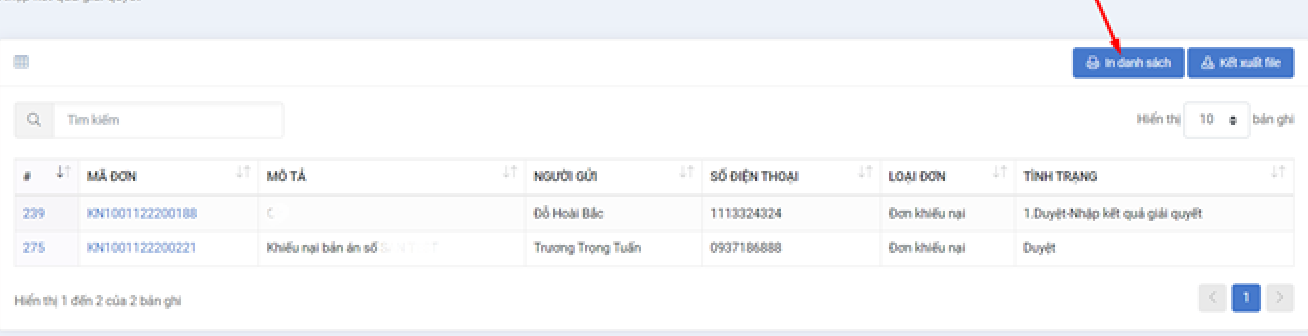 Tại giao diện này, NSD bấm nút In danh sách, hệ thống sẽ mở liên kết tới trang in cho phép thiết lập in ấn để in danh sáchKết xuất danh sách đơn thư đã có kết quả giải quyếtNSD đăng nhập vào phần mềm, chọn menu GIẢI QUYẾT ĐƠN	 >> Theo dõi thi hành kết quả giải quyết, hệ thống sẽ hiển thị giao diện Xem danh sách đơn khiếu nại, tố cáo như sau: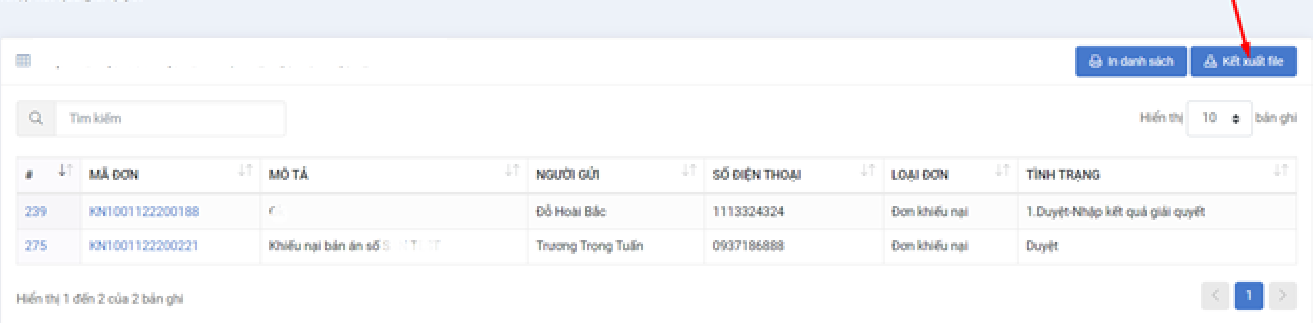 Tại giao diện này, NSD bấm nút Kết xuất danh sách, hệ thống hiển thị giao diện tải danh sáchHệ thống lưu lại nhật ký thao tác của người dùng tại chức năng Theo dõi thi hành quyết định giải quyếtNSD đăng nhập vào phần mềm, chọn menu HỆ THỐNG >> Nhật ký sử dụng hệ thống, hệ thống sẽ hiển thị giao diện như sau:Tại giao diện này, hệ thống hiển thị nhật ký lưu thao tác của người dùng tại chức năngQuản lý vụ việc phức tạpMục đíchCho phép người dùng quản lý vụ việc được xác định là phức tạp, đông người, kéo dàiBao gồm các thao tác:Xem danh sách vụ việc phức tạpTìm kiếm vụ việc phức tạpXem chi tiết hồ sơ vụ việc phức tạpSửa hồ sơ vụ việc phức tạpIn danh sách vụ việcKết xuất danh sách vụ việcHệ thống lưu lại nhật ký thao tác của người dùng tại chức năng Quản lý vụ việc phức tạpXem danh sách vụ việcNSD đăng nhập vào phần mềm, chọn menu GIẢI QUYẾT ĐƠN >> Quản lý vụ việc phức tạp, hệ thống sẽ hiển thị giao diện như sau: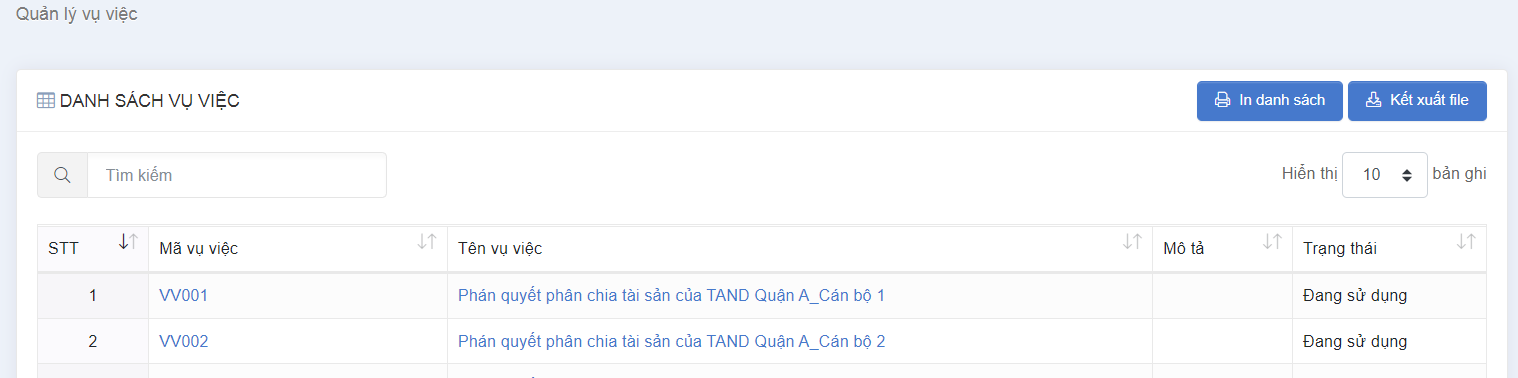 Tại giao diện danh sách, NSD có thể Xem danh sách vụ việc phức tạpTìm kiếm, tra cứu vụ việc phức tạp NSD đăng nhập vào phần mềm, chọn menu GIẢI QUYẾT ĐƠN >> Quản lý vụ việc phức tạp, hệ thống sẽ hiển thị giao diện như sau:Tại giao diện danh sách, người dùng nhập thông tin tìm kiếm và bấm Enter trên máy tính cá nhân của NSD. Hệ thống thực hiện Tìm kiếm, tra cứu vụ việc phức tạpXem chi tiết hồ sơ vụ việc phức tạpTại giao diện danh sách, người dùng chọn Link Mã vụ việc phức tạp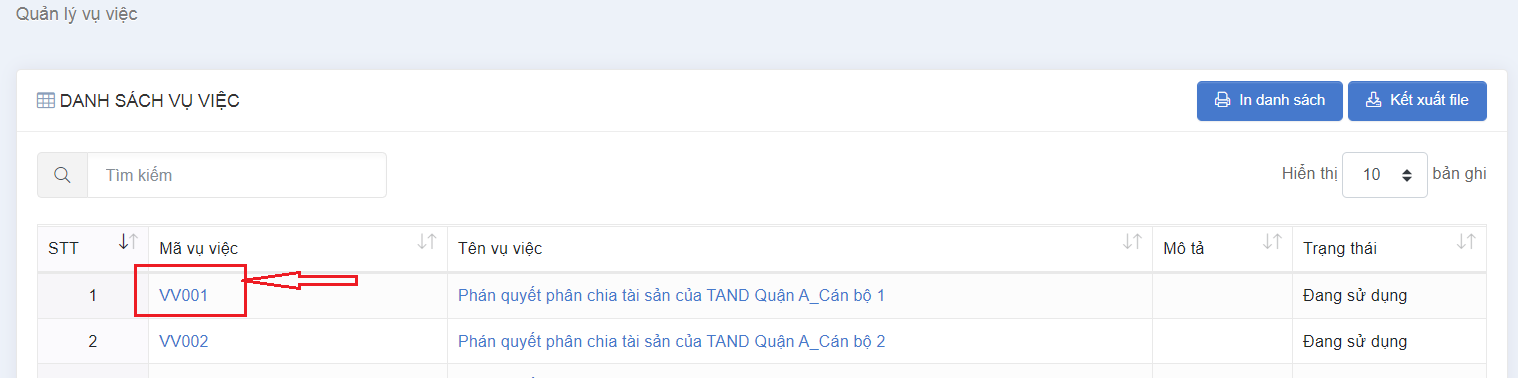 Hệ thống điều hướng đến giao diện Xem chi tiết hồ sơ vụ việc phức tạp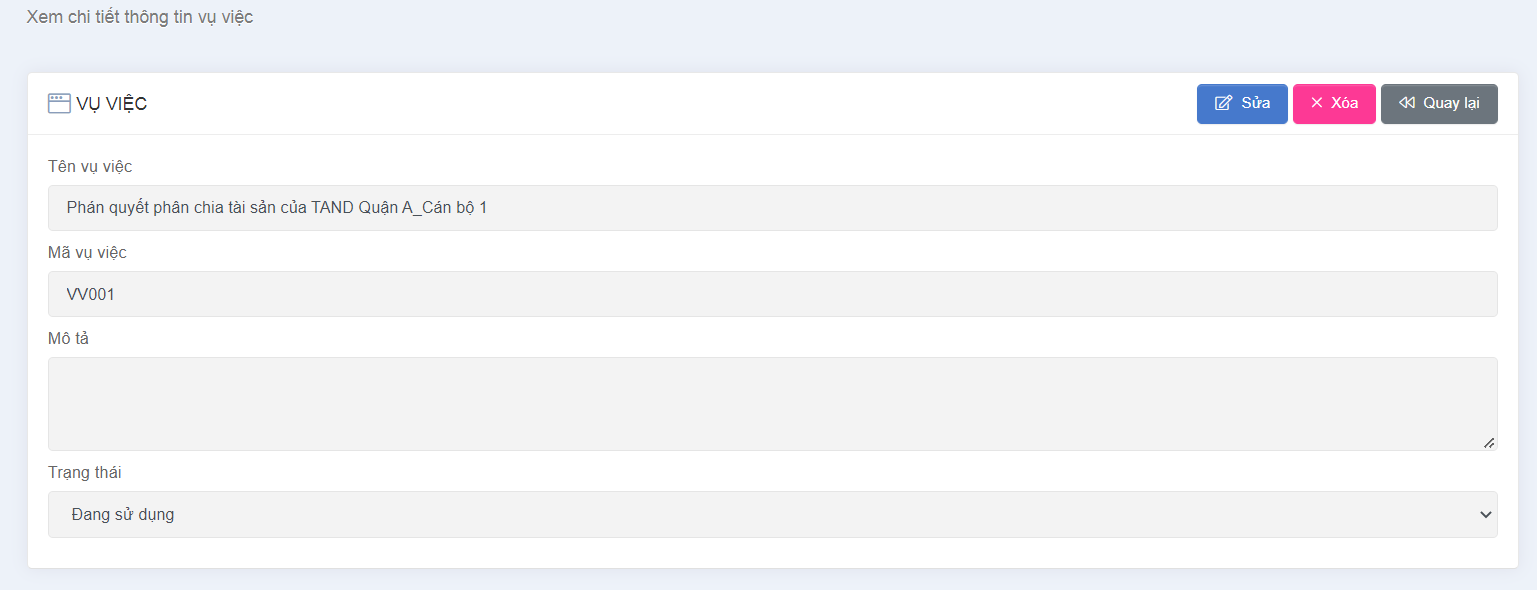 Sửa hồ sơ vụ việc phức tạpTại giao diện Xem chi tiết hồ sơ vụ việc phức tạp, NSD chọn nút SửaHệ thống hiển thị giao diện Sửa hồ sơ vụ việc phức tạp, NSD nhập thông tin bắt buộc và chọn nút GhiHệ thống thông báo Cập nhật thành côngIn danh sách vụ việcTại giao diện danh sách, người dùng chọn nút In danh sách, hệ thống In danh sách vụ việc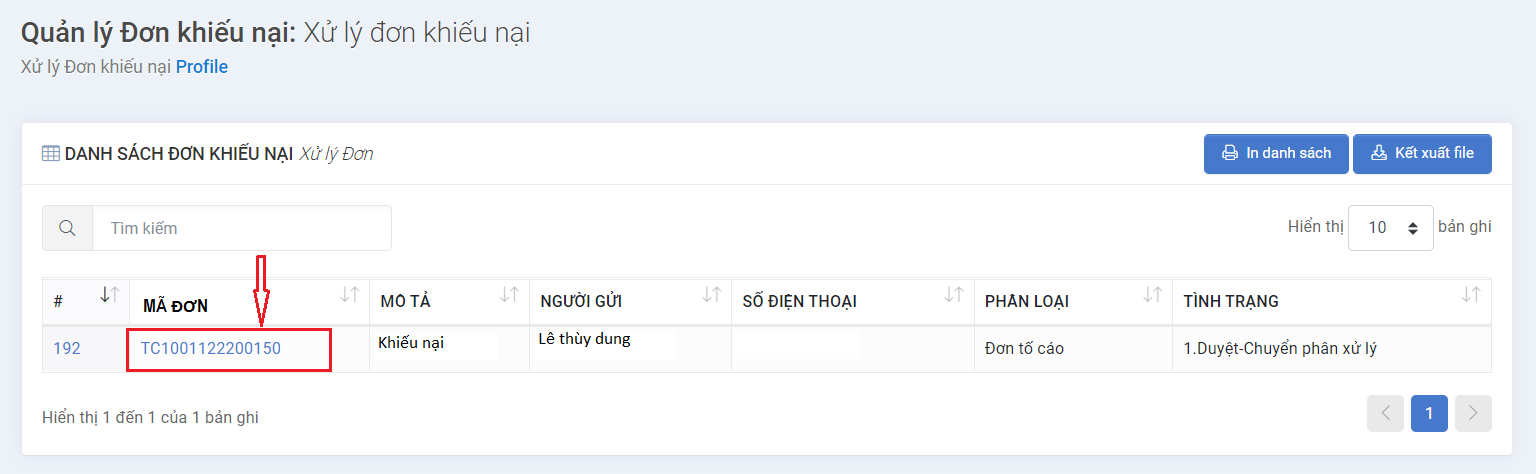 Kết xuất danh sách vụ việcTại giao diện danh sách, người dùng chọn nút kết xuất File, Hệ thống Kết xuất danh sách vụ việcHệ thống lưu lại nhật ký thao tác của người dùng tại chức năng Quản lý vụ việcNSD đăng nhập vào phần mềm, chọn menu HỆ THỐNG>> Nhật ký sử dụng hệ thống, hệ thống sẽ hiển thị giao diện như sau:Quản lý đơn thư cần đôn đốc giải quyếtMục đíchChức năng này cho phép người dùng quản lý đơn thư cần đôn đốc giải quyếtBao gồm các thao tác:Xem danh sách đơn thư cần đôn đốc giải quyếtTìm kiếm đơn thư cần đôn đốc giải quyếtXem chi tiết hồ sơ đơn thư cần đôn đốc giải quyếtSửa hồ sơ đơn thư cần đôn đốc giải quyết Đôn đốc giải quyết đơn thư In danh sách đơn thư cần đôn đốc giải quyết trực tiếp từ hệ thống Kết xuất danh sách đơn cần đôn đốc giải quyết ra tập tin có định dạng excel Hệ thống lưu lại nhật ký thao tác của người dùng tại chức năng Quản lý đơn thư cần đôn đốc giải quyếtXem danh sách đơn thư cần đôn đốc giải quyếtNSD đăng nhập vào phần mềm, chọn menu GIẢI QUYẾT ĐƠN >> Quản lý đơn thư cần đôn đốc giải quyết, hệ thống sẽ hiển thị giao diện danh sách như sau: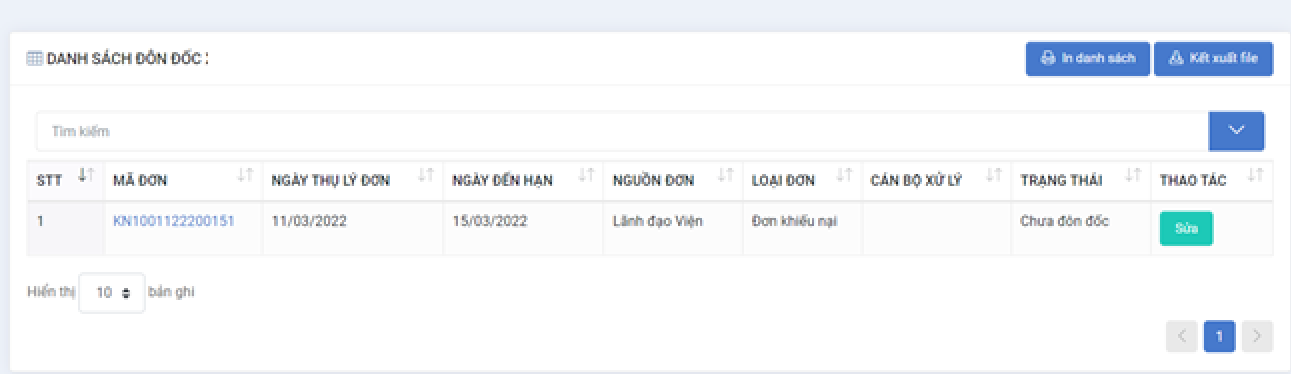 NSD có thể Xem danh sách đơn thư cần đôn đốc giải quyếtTìm kiếm đơn thư cần đôn đốc giải quyếtNSD đăng nhập vào phần mềm, chọn menu GIẢI QUYẾT ĐƠN >> Quản lý đơn thư cần đôn đốc giải quyết, hệ thống sẽ hiển thị giao diện danh sách như sau: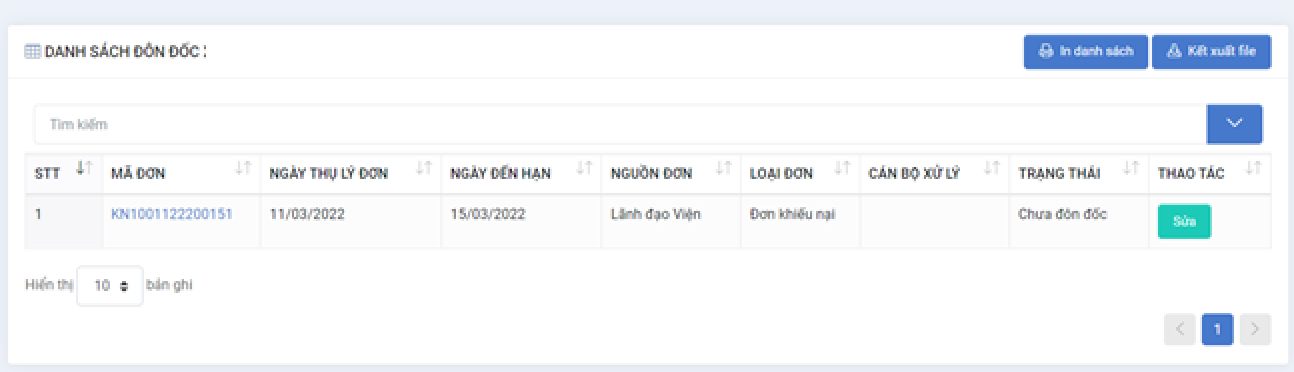 Tại giao diện danh sách, người dùng nhập thông tin tìm kiếm và bấm Enter trên máy tính cá nhân của NSD. Hệ thống thực hiện Tìm kiếm đơn thư cần đôn đốc giải quyếtXem chi tiết hồ sơ đơn thư cần đôn đốc giải quyếtTại giao diện danh sách, người dùng chọn link Mã đơn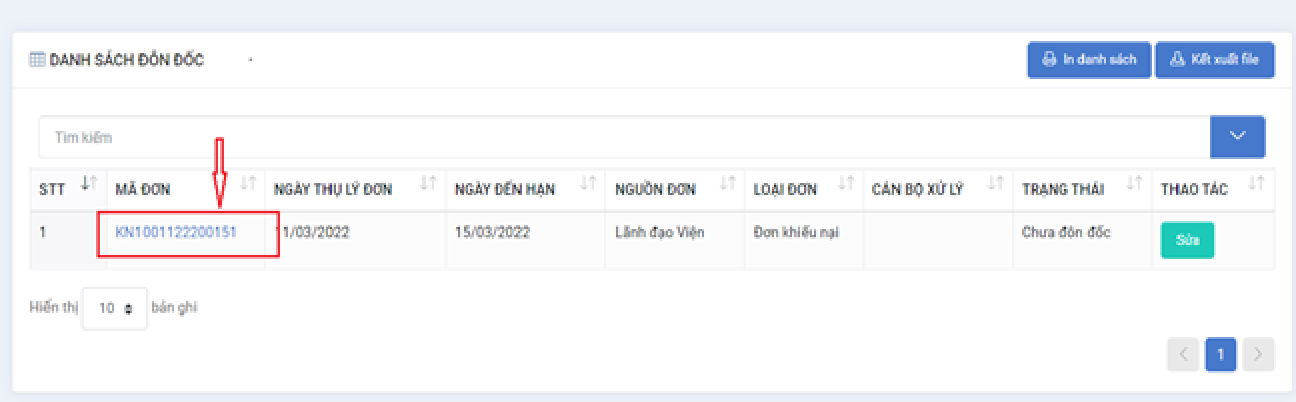 Hệ thống hiển thị giao diện Xem chi tiết hồ sơ đơn tư cần đôn đốc giải quyếtSửa hồ sơ đơn thư cần đôn đốc giải quyếtTại giao diện Danh sách, tại lưới danh sách chọn cuối đơn thư cần đôn đốc >> chọn nút Sửa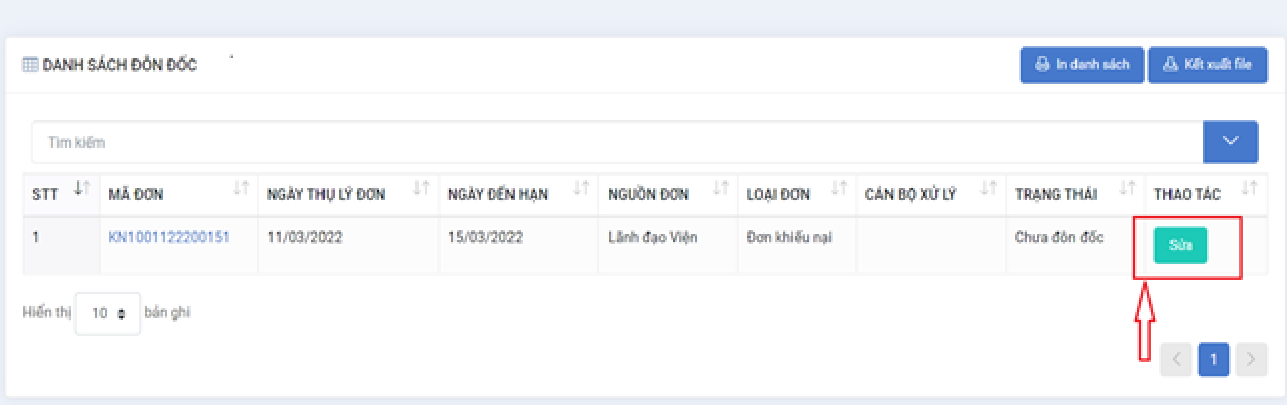 Hệ thống điều hướng đến giao diện Sửa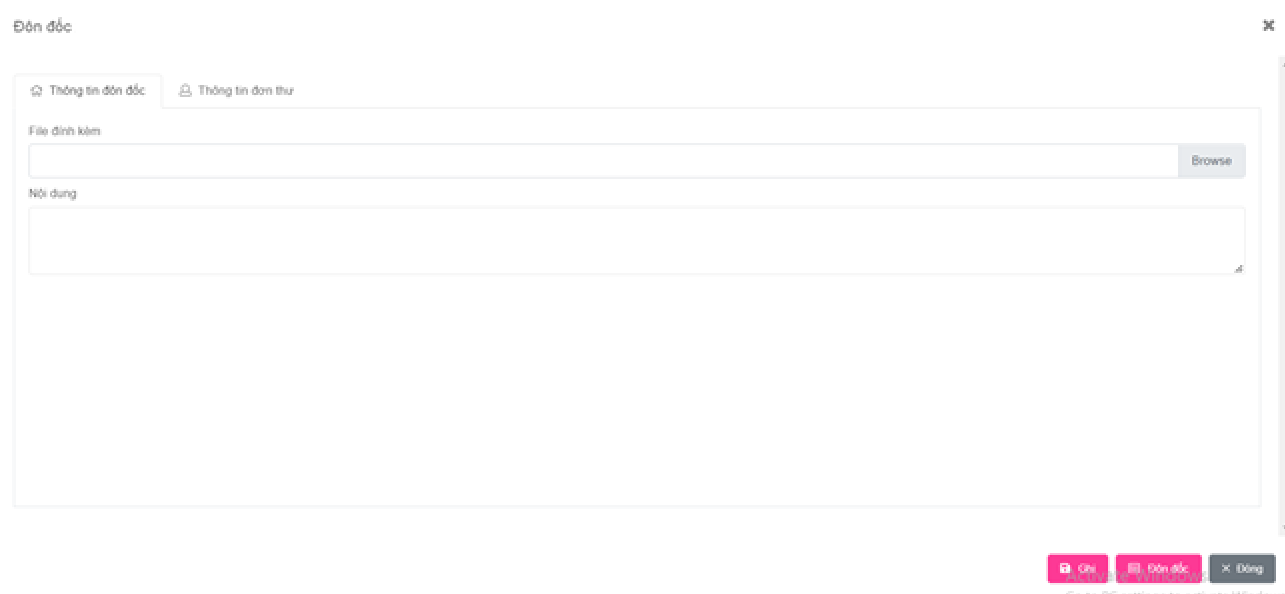  Đôn đốc giải quyết đơn thưTại giao diện Sửa, Người dùng nhập thông tin và chọn nút Đôn đốc, Hệ thống thực hiện Đôn đốc giải quyếtý đơn thư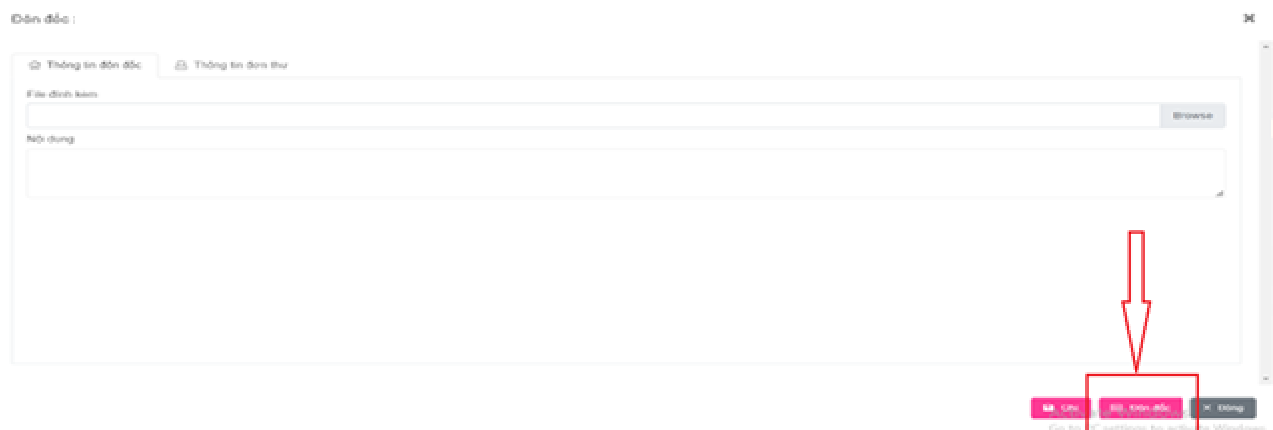 In danh sách đơn thư cần đôn đốc giải quyết trực tiếp từ hệ thốngTại giao diện danh sách, người dùng chọn nút In danh sách, hệ thống In danh sách đơn thư cần đôn đốc giải quyết trực tiếp từ hệ thống xử lýKết xuất danh sách đơn cần đôn đốc giải quyết ra tập tin có định dạng excelTại giao diện danh sách, người dùng chọn nút kết xuất File, Hệ thống Kết xuất danh sách đơn cần đôn đốc giải quyết ra tập tin có định dạng excelHệ thống lưu lại nhật ký thao tác của người dùng tại chức năng Quản lý đơn thư cần đôn đốc giải quyếtNSD đăng nhập vào phần mềm, chọn menu HỆ THỐNG>> Nhật ký sử dụng hệ thống, hệ thống sẽ hiển thị giao diện như sau:STTThuật ngữGiải thích1VKSNDTCViện kiểm sát nhân dân tối cao2NSDNgười sử dụng3STTBướcTác nhânDữ liệu đầu vàoDữ liệu đầu raITrường hợp đơn vị giải quyết khiếu nại, tố cáo lập quyết định xác minh nội dung đơn khiếu nại tố cáoTrường hợp đơn vị giải quyết khiếu nại, tố cáo lập quyết định xác minh nội dung đơn khiếu nại tố cáoTrường hợp đơn vị giải quyết khiếu nại, tố cáo lập quyết định xác minh nội dung đơn khiếu nại tố cáoTrường hợp đơn vị giải quyết khiếu nại, tố cáo lập quyết định xác minh nội dung đơn khiếu nại tố cáo1Phân công xác minhLãnh đạo đơn vị/ cán bộ được phân quyềnQuyết định xác minhPhân công xác minh2Lập kế hoạch xác minhTổ trưởng/ cán bộ xác minhQuyết định, phân công xác minhKế hoạch xác minh3Cập nhật kết quả xác minhTổ trưởng/ cán bộ xác minhKế hoạch xác minh/Thực tế công việc xác minhKết quả xác minh4Báo cáo kết quả xác minhTổ trưởng/ cán bộ xác minhKết quả xác minhBáo cáo kết quả xác minh5Duyệt báo cáo kết quả xác minhLãnh đạo đơn vị/ Cán bộ được phân quyềnBáo cáo kết quả xác minhBáo cáo kết quả xác minh được duyệt6Ban hành quyết định giải quyếtTổ trưởng/ cán bộ xác minhQuyết định giải quyếtQuyết định giải quyết7Theo dõi kết quả thực hiện quyết định giải quyếtCán bộ được giao theo dõiQuyết định giải quyếtKết quả thi hành quyết định giải quyếtIITrường hợp đơn vị giải quyết khiếu nại, tố cáo không lập quyết định xác minh nội dung đơn khiếu nại tố cáoTrường hợp đơn vị giải quyết khiếu nại, tố cáo không lập quyết định xác minh nội dung đơn khiếu nại tố cáoTrường hợp đơn vị giải quyết khiếu nại, tố cáo không lập quyết định xác minh nội dung đơn khiếu nại tố cáoTrường hợp đơn vị giải quyết khiếu nại, tố cáo không lập quyết định xác minh nội dung đơn khiếu nại tố cáo1Ban hành quyết định giải quyết/ kết quả kiểm sátCán bộ giải quyết/ kiểm sátQuyết định giải quyết/ Kết quả kiểm sátQuyết định giải quyết/ Kết quả kiểm sát2Theo dõi kết quả thực hiện quyết định giải quyếtCán bộ được giao theo dõiQuyết định giải quyếtKết quả thi hành quyết định giải quyết